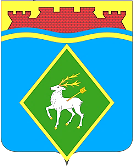 СОБРАНИЕ ДЕПУТАТОВ БЕЛОКАЛИТВИНСКОГО ГОРОДСКОГО ПОСЕЛЕНИЯР Е Ш Е Н И Е22  февраля 2024 года                                                                                            № 97г. Белая  КалитваВ соответствии со статьями 169 и 184.1 Бюджетного кодекса Российской Федерации, Областным законом от 16 декабря 2022 года № 795-ЗС «Об областном бюджете на 2023 год и на плановый период 2024 и 2025 годов», решением Собрания депутатов Белокалитвинского района  от 27.12.2022 № 80 «О бюджете Белокалитвинского района на 2023 год и на плановый период 2024 и 2025 годов», статьей 59 Устава муниципального образования «Белокалитвинское городское поселение», Собрание депутатов Белокалитвинского городского поселения, Р Е Ш И Л О:1. Внести в решение Собрания депутатов Белокалитвинского городского поселения от 25 декабря 2023 года № 90 «О бюджете Белокалитвинского городского поселения  Белокалитвинского района на 2024 год и на плановый период 2025 и 2026 годов» следующие изменения:1) пункты  1, 2 и 5 части 1 изложить в следующей редакции:«1) прогнозируемый общий объем доходов местного бюджета в сумме 599 533,1 тыс. рублей;2) общий объем расходов местного бюджета в сумме 640 972,9 тыс. рублей;3) прогнозируемый дефицит местного бюджета в сумме 41 439,8 тыс. рублей»;2) часть 6 изложить в следующей редакции:«6. Утвердить общий объем бюджетных ассигнований дорожного фонда Белокалитвинского городского поселения на 2024 год в сумме 78 116,9 тыс. рублей, на 2025 год в сумме 161 055,2 тыс. рублей, на 2026 год в сумме 43 366,9 тыс. рублей»;3) часть 14 изложить в следующей редакции:«14. Установить, что субсидии из местного бюджета предоставляются следующим категориям юридических лиц (за исключением субсидий муниципальным учреждениям), индивидуальных предпринимателей, физических лиц – производителей товаров (работ, услуг):Обществу с ограниченной ответственностью «Распределенная Генерация» на возмещение части платы граждан за централизованное отопление и горячее водоснабжение (по компоненту на холодную воду и компоненту на тепловую энергию) в объеме свыше установленных индексов максимального роста платы граждан за коммунальные услуги;Обществу с ограниченной ответственностью «Донэнерго Тепловые сети» на возмещение части платы граждан за тепловую энергию (теплоснабжение) в объеме свыше установленных индексов максимального роста платы граждан за коммунальные услуги;Товариществу собственников недвижимости (Товариществу собственников жилья) «Энтузиастов 10» на возмещение части расходов на уплату процентов за пользование займом или кредитом, использованным в целях оплаты услуг и (или) работ по капитальному ремонту общего имущества в многоквартирных домах;Товариществу собственников жилья «Энтузиастов 11» на возмещение части расходов на уплату процентов за пользование займом или кредитом, использованным в целях оплаты услуг и (или) работ по капитальному ремонту общего имущества в многоквартирных домах; Товариществу собственников жилья “Энтузиастов” на возмещение части расходов на уплату процентов за пользование займом или кредитом, использованным в целях оплаты услуг и (или) работ по капитальному ремонту общего имущества в многоквартирных домах.Установить, что субсидии предоставляются:при условии, что получатели субсидий не находятся в процессе реорганизации (за исключением реорганизации в форме присоединения к юридическому лицу, являющемуся получателем субсидии, другого юридического лица), ликвидации, в отношении них не введена процедура банкротства, деятельность не приостановлена в порядке, предусмотренном законодательством Российской Федерации;получатель субсидии не должен являться иностранным юридическим лицом, в том числе местом регистрации которого является государство или территория, включенные в утверждаемый Министерством финансов Российской Федерации перечень государств и территорий, используемых для промежуточного (офшорного) владения активами в Российской Федерации (далее - офшорные компании), а также российским юридическим лицом, в уставном (складочном) капитале которого доля прямого или косвенного (через третьих лиц) участия офшорных компаний в совокупности превышает 25 процентов (если иное не предусмотрено законодательством Российской Федерации). При расчете доли участия офшорных компаний в капитале российских юридических лиц не учитывается прямое и (или) косвенное участие офшорных компаний в капитале публичных акционерных обществ (в том числе со статусом международной компании), акции которого обращаются на организованных торгах в Российской Федерации, а также косвенное участие таких офшорных компаний в капитале других российских юридических лиц, реализованное через участие в капитале указанных публичных акционерных обществ;при условии, что у получателей субсидии отсутствуют просроченная задолженность по возврату в местный бюджет иных субсидий, бюджетных инвестиций, а также иная просроченная (неурегулированная) задолженность по денежным обязательствам перед Белокалитвинским городским поселением в соответствии с правовым актом (за исключением субсидий, предоставляемых государственным (муниципальным) учреждениям, субсидий в целях возмещения недополученных доходов, субсидий в целях финансового обеспечения или возмещения затрат, связанных с поставкой товаров (выполнением работ, оказанием услуг) получателями субсидий физическим лицам);при условии, что в реестре дисквалифицированных лиц отсутствуют сведения о дисквалифицированных руководителе, членах коллегиального исполнительного органа, лице, исполняющем функции единоличного исполнительного органа, или главном бухгалтере (при наличии) получателя субсидии, являющегося юридическим лицом, об индивидуальном предпринимателе и о физическом лице – производителе товаров, работ, услуг, являющихся получателями субсидии;при условии, что получатель субсидии не находится в перечне организаций и физических лиц, в отношении которых имеются сведения об их причастности к экстремистской деятельности или терроризму; при условии, что получатель субсидии не находится в составляемых в рамках реализации полномочий, предусмотренных главой VII Устава ООН, Советом Безопасности ООН или органами, специально созданными решениями Совета Безопасности ООН, перечнях организаций и физических лиц, связанных с террористическими организациями и террористами или с распространением оружия массового уничтожения;при условии, что получатели субсидий не должны получать средства из местного бюджета, из которого планируется предоставление субсидий в соответствии с правовым актом, на основании иных нормативных правовых актов или муниципальных правовых актов на цели, указанные в пунктах 1-5 настоящей части;при условии, что у получателей субсидии на едином налоговом счете должна отсутствовать или не превышать размер, определенный пунктом 3 статьи 47 Налогового кодекса Российской Федерации, задолженность по уплате налогов, сборов и страховых взносов в бюджеты бюджетной системы Российской Федерации;при условии государственной регистрации или постановки на учет в налоговом органе получателей субсидий на территории Ростовской области;при условии отсутствия у получателей субсидий просроченной задолженности по заработной плате.Предоставление субсидий, предусмотренных настоящей частью, осуществляется в порядке, установленном Администрацией Белокалитвинского городского поселения.»;4) дополнить частью 141 следующего содержания:«141  Установить, что Управлению Федерального казначейства по Ростовской области могут быть переданы на основании решения главного распорядителя средств бюджета Белокалитвинского городского поселения Белокалитвинского района полномочия получателя средств бюджета Белокалитвинского городского поселения Белокалитвинского района по перечислению межбюджетных трансфертов, предоставляемых из бюджета Белокалитвинского городского поселения Белокалитвинского района бюджету Белокалитвинского района в форме иных межбюджетных трансфертов, имеющих целевое назначение, в пределах суммы, необходимой для оплаты денежных обязательств по расходам получателей средств бюджета Белокалитвинского района, в целях финансового обеспечения которых предоставляются такие межбюджетные трансферты, в порядке, установленном Федеральным казначейством.»;часть 18 изложить в следующей редакции:«18. Установить, что в 2024 году не допускается уменьшение показателей сводной бюджетной росписи бюджета Белокалитвинского городского поселения Белокалитвинского района в части расходов на оплату труда работников бюджетной сферы и начислений на нее, расходов на предоставление мер социальной поддержки граждан (за исключением случаев экономии и реорганизации бюджетных учреждений).»; 6) приложение 1 изложить в следующей редакции:«Приложение 1к решению Собрания депутатов Белокалитвинского городского поселения  "О бюджете Белокалитвинского городского поселения Белокалитвинского района на 2024 год и на плановый период 2025 и 2026 годов"Объем поступлений доходов бюджета Белокалитвинского городского поселения Белокалитвинского района на 2024 год и на плановый период 2025 и 2026 годов                                                                                                                              (тыс. рублей)7) приложение 2 изложить в следующей редакции:8) приложение 3 изложить в следующей редакции:«Приложение 3к решению Собрания депутатов Белокалитвинского городского поселенияот 25 декабря 2023 года  № 90 «О бюджете Белокалитвинского городского поселения Белокалитвинского района на 2024 год и на плановый период 2025 и 2026 годов»Распределение бюджетных ассигнований   по  разделам, подразделам, целевым статьям (муниципальным программам Белокалитвинского городского поселения и непрограммным направлениям деятельности), группам и подгруппам видов расходов классификации расходов бюджета Белокалитвинского городского поселения Белокалитвинского района на 2024 год и на плановый период 2025 и 2026 годов6) приложение 4 изложить в следующей редакции:«Приложение 4к решению Собрания депутатов Белокалитвинского городского поселения от 25 декабря 2023 года  № 90 «О бюджете Белокалитвинского городского поселения Белокалитвинского района на 2024 год и на плановый период 2025 и 2026 годов» Ведомственная структура расходов бюджета Белокалитвинского городского поселения Белокалитвинского района на 2024 год и на плановый период 2025 и 2026 годов7) приложение 5 изложить в следующей редакции:«Приложение 5к решению Собрания депутатов Белокалитвинского городского поселения от 25 декабря 2023 года  № 90 «О бюджете Белокалитвинского городского поселения Белокалитвинского района на 2024 год и на плановый период 2025 и 2026 годов»Распределение бюджетных ассигнований по разделам, по целевым статьям (государственным программам, и непрограммным направлениям деятельности), группам видов расходов, разделам, подразделам классификации расходов  бюджета на 2024 год и на плановый период 2025 и 2026 годов8) приложение 6 изложить в новой редакции:«Приложение 6к решению Собрания депутатов Белокалитвинского городского поселения от 25 декабря 2023 года  № 90 «О бюджете Белокалитвинского городского поселения Белокалитвинского района на 2024 год и на плановый период 2025 и 2026 годов»9) приложение 7 изложить в новой редакции:«Приложение 7к решению Собрания депутатов Белокалитвинского городского поселения от 25 декабря 2023 года  № 90 «О бюджете Белокалитвинского городского поселения Белокалитвинского района на 2024 год и на плановый период 2025 и 2026 годов»Распределение межбюджетных трансфертов, перечисляемых из бюджета Белокалитвинского городского поселения Белокалитвинского районабюджету  Белокалитвинского района на финансирование расходов, связанных с передачей осуществления части полномочий органов местного самоуправления Белокалитвинского городского поселения органам местного самоуправления Белокалитвинского района на 2024 год ина плановый период 2025 и 2026  годовтыс. рублей»;10) приложение 8 изложить в новой редакции:«Приложение 8к решению Собрания депутатов Белокалитвинского городского поселения от 25 декабря 2023 года  № 90 «О бюджете Белокалитвинского городского поселения Белокалитвинского района на 2024 год и на плановый период 2025 и 2026 годов»Распределение иных межбюджетных трансфертов, предоставляемых Белокалитвинскому городскому поселению Белокалитвинского района для софинансирования расходных обязательств, возникающих при выполнении полномочий органов местного самоуправления по вопросам местного значения по направлениям расходования средств на 2024 год и на плановый период 2025 и 2026 годовтыс. рублей».2. Настоящее решение вступает в силу после официального опубликования.3. Контроль за исполнением настоящего решения возложить на председателя постоянной депутатской комиссии Собрания депутатов Белокалитвинского городского поселения по бюджету, налогам и собственности Блатмана А.Л. и Главу Администрации Белокалитвинского городского поселения Тимошенко Н.А.  Председатель Собрания депутатов-Глава Белокалитвинского городского поселения	                      В.А. РыжкинО внесении изменений в решение Собрания депутатов Белокалитвинского городского поселения от 25 декабря 2023 года № 90Код БК РФНаименование статьи доходов2024 год2025 год2026 год123451 00 00000 00 0000 000НАЛОГОВЫЕ И НЕНАЛОГОВЫЕ ДОХОДЫ189 167,3191 614,0198 416,91 01 00000 00 0000 000НАЛОГИ НА ПРИБЫЛЬ, ДОХОДЫ88 901,595 546,1102 230,21 01 02000 01 0000 110Налог на доходы физических лиц88 901,595 546,1102 230,21 01 02010 01 0000 110Налог на доходы физических лиц с доходов, источником которых является налоговый агент, за исключением доходов, в отношении которых исчисление и уплата налога осуществляются в соответствии со статьями 227, 227.1 и 228 Налогового кодекса Российской Федерации88 053,194 634,3101 254,71 01 02020 01 0000 110Налог на доходы физических лиц с доходов, полученных от осуществления деятельности физическими лицами, зарегистрированными в качестве индивидуальных предпринимателей, нотариусов, занимающихся частной практикой, адвокатов, учредивших адвокатские кабинеты, и других лиц, занимающихся частной практикой в соответствии со статьей 227 Налогового кодекса Российской Федерации848,4911,8975,51 03 00000 00 0000 000НАЛОГИ НА ТОВАРЫ (РАБОТЫ, УСЛУГИ), РЕАЛИЗУЕМЫЕ НА ТЕРРИТОРИИ РОССИЙСКОЙ ФЕДЕРАЦИИ3 649,23 726,33 904,41 03 02000 01 0000 110Акцизы по подакцизным товарам (продукции), производимым на территории Российской Федерации3 649,23 726,33 904,41 03 02230 01 0000 110Доходы от уплаты акцизов на дизельное топливо, подлежащие распределению между бюджетами субъектов Российской Федерации и местными бюджетами с учетом установленных дифференцированных нормативов отчислений в местные бюджеты1 903,21 916,02 007,61 03 02231 01 0000 110 Доходы от уплаты акцизов на дизельное топливо, подлежащие распределению между бюджетами субъектов Российской Федерации и местными бюджетами с учетом установленных дифференцированных нормативов отчислений в местные бюджеты (по нормативам, установленным Федеральным законом о федеральном бюджете в целях формирования дорожных фондов субъектов Российской Федерации)1 903,21 916,02 007,61 03 02240 01 0000 110Доходы от уплаты акцизов на моторные масла для дизельных и (или) карбюраторных (инжекторных) двигателей, подлежащие распределению между бюджетами субъектов Российской Федерации и местными бюджетами с учетом установленных дифференцированных нормативов отчислений в местные бюджеты9,110,110,51 03 02241 01 0000 110Доходы от уплаты акцизов на моторные масла для дизельных и (или) карбюраторных (инжекторных) двигателей, подлежащие распределению между бюджетами субъектов Российской Федерации и местными бюджетами с учетом установленных дифференцированных нормативов отчислений в местные бюджеты (по нормативам, установленным Федеральным законом о федеральном бюджете в целях формирования дорожных фондов субъектов Российской Федерации)9,110,110,51 03 02250 01 0000 110Доходы от уплаты акцизов на автомобильный бензин, подлежащие распределению между бюджетами субъектов Российской Федерации и местными бюджетами с учетом установленных дифференцированных нормативов отчислений в местные бюджеты1 973,42 015,22 111,61 03 02251 01 0000 110Доходы от уплаты акцизов на автомобильный бензин, подлежащие распределению между бюджетами субъектов Российской Федерации и местными бюджетами с учетом установленных дифференцированных нормативов отчислений в местные бюджеты (по нормативам, установленным Федеральным законом о федеральном бюджете в целях формирования дорожных фондов субъектов Российской Федерации)1 973,42 015,22 111,61 03 02260 01 0000 110Доходы от уплаты акцизов на прямогонный бензин, подлежащие распределению между бюджетами субъектов Российской Федерации и местными бюджетами с учетом установленных дифференцированных нормативов отчислений в местные бюджеты-236,5-215,0-225,31 03 02261 01 0000 110Доходы от уплаты акцизов на прямогонный бензин, подлежащие распределению между бюджетами субъектов Российской Федерации и местными бюджетами с учетом установленных дифференцированных нормативов отчислений в местные бюджеты (по нормативам, установленным Федеральным законом о федеральном бюджете в целях формирования дорожных фондов субъектов Российской Федерации)-236,5-215,0-225,31 05 00000 00 0000 000НАЛОГИ НА СОВОКУПНЫЙ ДОХОД694,2694,2694,21 05 03000 01 0000 110Единый  сельскохозяйственный налог694,2694,2694,21 05 03010 01 0000 110Единый  сельскохозяйственный налог694,2694,2694,21 06 00000 00 0000 000НАЛОГИ НА ИМУЩЕСТВО81 058,381 058,381 058,31 06 01000 00 0000 110 Налог на имущество физических лиц10 868,110 868,110 868,11 06 01030 13 0000 110 Налог на имущество физических лиц, взимаемый по ставкам, применяемым к объектам налогообложения, расположенным в границах городских поселений10 868,110 868,110 868,11 06 04000 02 0000 110Транспортный налог35 272,235 272,235 272,21 06 04011 02 0000 110Транспортный налог с организаций5 833,65 833,65 833,61 06 04012 02 0000 110Транспортный налог с физических лиц29 438,629 438,629 438,61 06 06000 00 0000 110Земельный налог34 918,034 918,034 918,01 06 06030 00 0000 110Земельный налог с организаций18 817,418 817,418 817,41 06 06033 13 0000 110Земельный налог с организаций, обладающих земельным участком, расположенным в границах городских поселений18 817,418 817,418 817,41 06 06040 00 0000 110Земельный налог с физических лиц16 100,616 100,616 100,61 06 06043 13 0000 110Земельный налог с физических лиц, обладающих земельным участком, расположенным в границах городских поселений16 100,616 100,616 100,61 11 00000 00 0000 000ДОХОДЫ ОТ ИСПОЛЬЗОВАНИЯ ИМУЩЕСТВА, НАХОДЯЩЕГОСЯ В ГОСУДАРСТВЕННОЙ И МУНИЦИПАЛЬНОЙ СОБСТВЕННОСТИ11 698,110 447,710 382,71 11 05000 00 0000 120Доходы, получаемые в виде арендной либо иной платы за передачу в возмездное пользование государственного и муниципального имущества (за исключением имущества бюджетных и автономных учреждений, а также имущества государственных и муниципальных унитарных предприятий, в том числе казенных)9 323,28 187,88 187,81 11 05010 00 0000 120Доходы, получаемые в виде арендной платы за земельные участки, государственная собственность на которые не разграничена, а также средства от продажи права на заключение договоров аренды указанных земельных участков5 429,65 429,65 429,61 11 05013 13 0000 120Доходы, получаемые в виде арендной платы за земельные участки, государственная собственность на которые не разграничена и которые расположены в границах городских поселений, а также средства от продажи права на заключение договоров аренды указанных земельных участков5 429,65 429,65 429,61 11 05020 00 0000 120Доходы, получаемые в виде арендной платы за земли после разграничения государственной собственности на землю, а также средства от продажи права на заключение договоров аренды указанных земельных участков (за исключением земельных участков бюджетных и автономных учреждений)500,9500,9500,91 11 05025 13 0000 120Доходы, получаемые в виде арендной платы, а также средства от продажи права на заключение договоров аренды за земли, находящиеся в собственности городских поселений (за исключением земельных участков муниципальных бюджетных и автономных учреждений)500,9500,9500,91 11 05070 00 0000 120Доходы от сдачи в аренду имущества, составляющего государственную (муниципальную) казну (за исключением земельных участков)3 392,72 257,32 257,31 11 05075 13 0000 120Доходы от сдачи в аренду имущества, составляющего казну городских поселений (за исключением земельных участков)3 392,72 257,32 257,31 11 07000 00 0000 120Платежи от государственных и муниципальных унитарных предприятий100,025,00,01 11 07010 00 0000 120Доходы от перечисления части прибыли государственных и муниципальных унитарных предприятий, остающейся после уплаты налогов и обязательных платежей100,025,00,01 11 07015 13 0000 120Доходы от перечисления части прибыли, остающейся после уплаты налогов и иных обязательных платежей муниципальных унитарных предприятий, созданных городскими поселениями100,025,00,01 11 09000 00 0000 120Прочие доходы от использования имущества и прав, находящихся в государственной и муниципальной собственности (за исключением имущества бюджетных и автономных учреждений, а также имущества государственных и муниципальных унитарных предприятий, в том числе казенных)2 274,92 234,92 194,91 11 09040 00 0000 120Прочие поступления от использования имущества, находящегося в государственной и муниципальной собственности (за исключением имущества бюджетных и автономных учреждений, а также имущества государственных и муниципальных унитарных предприятий, в том числе казенных)890,0850,0810,01 11 09045 13 0000 120Прочие поступления от использования имущества, находящегося в собственности городских поселений (за исключением имущества муниципальных бюджетных и автономных учреждений, а также имущества муниципальных унитарных предприятий, в том числе казенных)890,0850,0810,01 11 09080 00 0000 120Плата, поступившая в рамках договора за предоставление права на размещение и эксплуатацию нестационарного торгового объекта, установку и эксплуатацию рекламных конструкций на землях или земельных участках, находящихся в государственной или муниципальной собственности, и на землях или земельных участках, государственная собственность на которые не разграничена1 384,91 384,91 384,91 11 09080 13 0000 120Плата, поступившая в рамках договора за предоставление права на размещение и эксплуатацию нестационарного торгового объекта, установку и эксплуатацию рекламных конструкций на землях или земельных участках, находящихся в собственности городских поселений, и на землях или земельных участках, государственная собственность на которые не разграничена1 384,91 384,91 384,91 13 00000 00 0000 000ДОХОДЫ ОТ ОКАЗАНИЯ ПЛАТНЫХ УСЛУГ И КОМПЕНСАЦИИ ЗАТРАТ ГОСУДАРСТВА2 420,90,00,01 13 02000 00 0000 130Доходы от компенсации затрат государства2 420,90,00,01 13 02990 00 0000 130Прочие доходы от компенсации затрат государства2 420,90,00,01 13 02995 13 0000 130Прочие доходы от компенсации затрат бюджетов городских поселений2 420,90,00,01 14 00000 00 0000 000ДОХОДЫ ОТ ПРОДАЖИ МАТЕРИАЛЬНЫХ И НЕМАТЕРИАЛЬНЫХ АКТИВОВ609,10,00,01 14 06000 00 0000 000Доходы от продажи земельных участков, находящихся в государственной и муниципальной собственности609,10,00,01 14 06010 00 0000 430Доходы от продажи земельных участков, государственная собственность на которые не разграничена609,10,00,01 14 06013 13 0000 430Доходы от продажи земельных участков, государственная собственность на которые не разграничена и которые расположены в границах городских поселений609,10,00,01 16 00000 00 0000 140ШТРАФЫ, САНКЦИИ, ВОЗМЕЩЕНИЕ УЩЕРБА136,0141,4147,11 16 07000 01 0000 140Штрафы, неустойки, пени, уплаченные в соответствии с законом или договором в случае неисполнения или ненадлежащего исполнения обязательств перед государственным (муниципальным) органом, органом управления государственным внебюджетным фондом, казенным учреждением, Центральным банком Российской Федерации, иной организацией, действующей от имени Российской Федерации136,0141,4147,11 16 07090 00 0000 140Иные штрафы, неустойки, пени, уплаченные в соответствии с законом или договором в случае неисполнения или ненадлежащего исполнения обязательств перед государственным (муниципальным) органом, казенным учреждением, Центральным банком Российской Федерации, государственной корпорацией136,0141,4147,11 16 07090 13 0000 140Иные штрафы, неустойки, пени, уплаченные в соответствии с законом или договором в случае неисполнения или ненадлежащего исполнения обязательств перед муниципальным органом, (муниципальным казенным учреждением) городского поселения136,0141,4147,12 00 00000 00 0000 000БЕЗВОЗМЕЗДНЫЕ ПОСТУПЛЕНИЯ410 365,8181 334,068 949,22 02 00000 00 0000 000Безвозмездные поступления от других бюджетов бюджетной системы Российской Федерации412 786,7181 334,068 949,22 02 10000 00 0000 150Дотации бюджетам бюджетной системы Российской Федерации33 876,230 421,324 337,02 02 15001 00 0000 150Дотации на выравнивание бюджетной обеспеченности30 422,330 421,324 337,02 02 15001 13 0000 150Дотации бюджетам городских поселений на выравнивание бюджетной30 422,330 421,324 337,02 02 15002 00 0000 150Дотации бюджетам на поддержку мер по обеспечению сбалансированности бюджетов3 453,90,00,02 02 15002 13 0000 150Дотации бюджетам городских поселений на поддержку мер по обеспечению сбалансированности бюджетов3 453,90,00,02 02 20000 00 0000 150Субсидии бюджетам бюджетной системы Российской Федерации (межбюджетные субсидии)225 269,60,00,02 02 25555 00 0000 150Субсидии бюджетам на реализацию программ формирования современной городской среды34 960,60,00,02 02 25555 13 0000 150Субсидии бюджетам городских поселений на реализацию программ формирования современной городской среды34 960,60,00,02 02 29999 00 0000 150Прочие субсидии190 309,00,00,02 02 29999 13 0000 150Прочие субсидии бюджетам городских поселений190 309,00,00,02 02 30000 00 0000 150Субвенции бюджетам бюджетной системы Российской Федерации0,20,20,22 02 30024 00 0000 150Субвенции местным бюджетам на выполнение передаваемых полномочий субъектов Российской Федерации0,20,20,22 02 30024 13 0000 150Субвенции бюджетам городских поселений на выполнение передаваемых полномочий субъектов Российской Федерации0,20,20,22 02 40000 00 0000 150 Иные межбюджетные трансферты153 640,7150 912,544 612,02 02 49999 00 0000 150Прочие межбюджетные трансферты, передаваемые бюджетам153 640,7150 912,544 612,02 02 49999 13 0000 150 Прочие межбюджетные трансферты, передаваемые бюджетам городских поселений153 640,7150 912,544 612,0 2 19 00000 00 0000 000ВОЗВРАТ ОСТАТКОВ СУБСИДИЙ, СУБВЕНЦИЙ И ИНЫХ МЕЖБЮДЖЕТНЫХ ТРАНСФЕРТОВ, ИМЕЮЩИХ ЦЕЛЕВОЕ НАЗНАЧЕНИЕ, ПРОШЛЫХ ЛЕТ-2 420,90,00,02 19 00000 13 0000 150Возврат остатков субсидий, субвенций и иных межбюджетных трансфертов, имеющих целевое назначение, прошлых лет из бюджетов городских поселений-2 420,90,00,02 19 60010 13 0000 150Возврат прочих остатков субсидий, субвенций и иных межбюджетных трансфертов, имеющих целевое назначение, прошлых лет из бюджетов городских поселений-2 420,90,00,0ВСЕГО ДОХОДОВ599 533,1372 948,0267 366,1»;«Приложение 2к решению Собрания депутатов Белокалитвинского городского поселенияот 25 декабря 2023 года  № 90 «О бюджете Белокалитвинского городского поселения Белокалитвинского района на 2024 год и на плановый период 2025 и 2026 годов»«Приложение 2к решению Собрания депутатов Белокалитвинского городского поселенияот 25 декабря 2023 года  № 90 «О бюджете Белокалитвинского городского поселения Белокалитвинского района на 2024 год и на плановый период 2025 и 2026 годов»«Приложение 2к решению Собрания депутатов Белокалитвинского городского поселенияот 25 декабря 2023 года  № 90 «О бюджете Белокалитвинского городского поселения Белокалитвинского района на 2024 год и на плановый период 2025 и 2026 годов»«Приложение 2к решению Собрания депутатов Белокалитвинского городского поселенияот 25 декабря 2023 года  № 90 «О бюджете Белокалитвинского городского поселения Белокалитвинского района на 2024 год и на плановый период 2025 и 2026 годов»«Приложение 2к решению Собрания депутатов Белокалитвинского городского поселенияот 25 декабря 2023 года  № 90 «О бюджете Белокалитвинского городского поселения Белокалитвинского района на 2024 год и на плановый период 2025 и 2026 годов»«Приложение 2к решению Собрания депутатов Белокалитвинского городского поселенияот 25 декабря 2023 года  № 90 «О бюджете Белокалитвинского городского поселения Белокалитвинского района на 2024 год и на плановый период 2025 и 2026 годов»«Приложение 2к решению Собрания депутатов Белокалитвинского городского поселенияот 25 декабря 2023 года  № 90 «О бюджете Белокалитвинского городского поселения Белокалитвинского района на 2024 год и на плановый период 2025 и 2026 годов»«Приложение 2к решению Собрания депутатов Белокалитвинского городского поселенияот 25 декабря 2023 года  № 90 «О бюджете Белокалитвинского городского поселения Белокалитвинского района на 2024 год и на плановый период 2025 и 2026 годов»«Приложение 2к решению Собрания депутатов Белокалитвинского городского поселенияот 25 декабря 2023 года  № 90 «О бюджете Белокалитвинского городского поселения Белокалитвинского района на 2024 год и на плановый период 2025 и 2026 годов»«Приложение 2к решению Собрания депутатов Белокалитвинского городского поселенияот 25 декабря 2023 года  № 90 «О бюджете Белокалитвинского городского поселения Белокалитвинского района на 2024 год и на плановый период 2025 и 2026 годов»«Приложение 2к решению Собрания депутатов Белокалитвинского городского поселенияот 25 декабря 2023 года  № 90 «О бюджете Белокалитвинского городского поселения Белокалитвинского района на 2024 год и на плановый период 2025 и 2026 годов»«Приложение 2к решению Собрания депутатов Белокалитвинского городского поселенияот 25 декабря 2023 года  № 90 «О бюджете Белокалитвинского городского поселения Белокалитвинского района на 2024 год и на плановый период 2025 и 2026 годов»«Приложение 2к решению Собрания депутатов Белокалитвинского городского поселенияот 25 декабря 2023 года  № 90 «О бюджете Белокалитвинского городского поселения Белокалитвинского района на 2024 год и на плановый период 2025 и 2026 годов»«Приложение 2к решению Собрания депутатов Белокалитвинского городского поселенияот 25 декабря 2023 года  № 90 «О бюджете Белокалитвинского городского поселения Белокалитвинского района на 2024 год и на плановый период 2025 и 2026 годов»«Приложение 2к решению Собрания депутатов Белокалитвинского городского поселенияот 25 декабря 2023 года  № 90 «О бюджете Белокалитвинского городского поселения Белокалитвинского района на 2024 год и на плановый период 2025 и 2026 годов»«Приложение 2к решению Собрания депутатов Белокалитвинского городского поселенияот 25 декабря 2023 года  № 90 «О бюджете Белокалитвинского городского поселения Белокалитвинского района на 2024 год и на плановый период 2025 и 2026 годов»«Приложение 2к решению Собрания депутатов Белокалитвинского городского поселенияот 25 декабря 2023 года  № 90 «О бюджете Белокалитвинского городского поселения Белокалитвинского района на 2024 год и на плановый период 2025 и 2026 годов»«Приложение 2к решению Собрания депутатов Белокалитвинского городского поселенияот 25 декабря 2023 года  № 90 «О бюджете Белокалитвинского городского поселения Белокалитвинского района на 2024 год и на плановый период 2025 и 2026 годов»«Приложение 2к решению Собрания депутатов Белокалитвинского городского поселенияот 25 декабря 2023 года  № 90 «О бюджете Белокалитвинского городского поселения Белокалитвинского района на 2024 год и на плановый период 2025 и 2026 годов»«Приложение 2к решению Собрания депутатов Белокалитвинского городского поселенияот 25 декабря 2023 года  № 90 «О бюджете Белокалитвинского городского поселения Белокалитвинского района на 2024 год и на плановый период 2025 и 2026 годов»Источники финансирования дефицита бюджета Белокалитвинского городского поселения Белокалитвинского района на 2024 год и на плановый период 2025 и 2026 годовИсточники финансирования дефицита бюджета Белокалитвинского городского поселения Белокалитвинского района на 2024 год и на плановый период 2025 и 2026 годовИсточники финансирования дефицита бюджета Белокалитвинского городского поселения Белокалитвинского района на 2024 год и на плановый период 2025 и 2026 годовИсточники финансирования дефицита бюджета Белокалитвинского городского поселения Белокалитвинского района на 2024 год и на плановый период 2025 и 2026 годовИсточники финансирования дефицита бюджета Белокалитвинского городского поселения Белокалитвинского района на 2024 год и на плановый период 2025 и 2026 годовИсточники финансирования дефицита бюджета Белокалитвинского городского поселения Белокалитвинского района на 2024 год и на плановый период 2025 и 2026 годовИсточники финансирования дефицита бюджета Белокалитвинского городского поселения Белокалитвинского района на 2024 год и на плановый период 2025 и 2026 годовИсточники финансирования дефицита бюджета Белокалитвинского городского поселения Белокалитвинского района на 2024 год и на плановый период 2025 и 2026 годовИсточники финансирования дефицита бюджета Белокалитвинского городского поселения Белокалитвинского района на 2024 год и на плановый период 2025 и 2026 годовИсточники финансирования дефицита бюджета Белокалитвинского городского поселения Белокалитвинского района на 2024 год и на плановый период 2025 и 2026 годовИсточники финансирования дефицита бюджета Белокалитвинского городского поселения Белокалитвинского района на 2024 год и на плановый период 2025 и 2026 годовКодНаименованиеНаименованиеНаименованиеНаименованиеНаименованиеНаименованиеНаименованиеСумма, тыс. рублейСумма, тыс. рублейСумма, тыс. рублейКодНаименованиеНаименованиеНаименованиеНаименованиеНаименованиеНаименованиеНаименование2024 год2025 год2026 год01 00 00 00 00 0000 000Источники внутреннего финансирования дефицитов бюджетовИсточники внутреннего финансирования дефицитов бюджетовИсточники внутреннего финансирования дефицитов бюджетовИсточники внутреннего финансирования дефицитов бюджетовИсточники внутреннего финансирования дефицитов бюджетовИсточники внутреннего финансирования дефицитов бюджетовИсточники внутреннего финансирования дефицитов бюджетов41 439,80,00,001 05 00 00 00 0000 000Изменение остатков средств на счетах по учету средств бюджетаИзменение остатков средств на счетах по учету средств бюджетаИзменение остатков средств на счетах по учету средств бюджетаИзменение остатков средств на счетах по учету средств бюджетаИзменение остатков средств на счетах по учету средств бюджетаИзменение остатков средств на счетах по учету средств бюджетаИзменение остатков средств на счетах по учету средств бюджета41 439,80,00,001 05 00 00 00 0000 500Увеличение остатков средств бюджетовУвеличение остатков средств бюджетовУвеличение остатков средств бюджетовУвеличение остатков средств бюджетовУвеличение остатков средств бюджетовУвеличение остатков средств бюджетовУвеличение остатков средств бюджетов599 533,1372 948,0267 366,101 05 02 00 00 0000 500Увеличение прочих остатков средств бюджетовУвеличение прочих остатков средств бюджетовУвеличение прочих остатков средств бюджетовУвеличение прочих остатков средств бюджетовУвеличение прочих остатков средств бюджетовУвеличение прочих остатков средств бюджетовУвеличение прочих остатков средств бюджетов599 533,1372 948,0267 366,101 05 02 01 00 0000 510Увеличение прочих остатков денежных средств бюджетовУвеличение прочих остатков денежных средств бюджетовУвеличение прочих остатков денежных средств бюджетовУвеличение прочих остатков денежных средств бюджетовУвеличение прочих остатков денежных средств бюджетовУвеличение прочих остатков денежных средств бюджетовУвеличение прочих остатков денежных средств бюджетов599 533,1372 948,0267 366,101 05 02 01 13 0000 510Увеличение прочих остатков денежных средств бюджетов городских поселенийУвеличение прочих остатков денежных средств бюджетов городских поселенийУвеличение прочих остатков денежных средств бюджетов городских поселенийУвеличение прочих остатков денежных средств бюджетов городских поселенийУвеличение прочих остатков денежных средств бюджетов городских поселенийУвеличение прочих остатков денежных средств бюджетов городских поселенийУвеличение прочих остатков денежных средств бюджетов городских поселений599 533,1372 948,0267 366,101 05 00 00 00 0000 600Уменьшение остатков средств бюджетовУменьшение остатков средств бюджетовУменьшение остатков средств бюджетовУменьшение остатков средств бюджетовУменьшение остатков средств бюджетовУменьшение остатков средств бюджетовУменьшение остатков средств бюджетов640 972,9372 948,0267 366,101 05 02 00 00 0000 600Уменьшение прочих остатков средств бюджетовУменьшение прочих остатков средств бюджетовУменьшение прочих остатков средств бюджетовУменьшение прочих остатков средств бюджетовУменьшение прочих остатков средств бюджетовУменьшение прочих остатков средств бюджетовУменьшение прочих остатков средств бюджетов640 972,9372 948,0267 366,101 05 02 01 00 0000 610Уменьшение прочих остатков денежных средств бюджетовУменьшение прочих остатков денежных средств бюджетовУменьшение прочих остатков денежных средств бюджетовУменьшение прочих остатков денежных средств бюджетовУменьшение прочих остатков денежных средств бюджетовУменьшение прочих остатков денежных средств бюджетовУменьшение прочих остатков денежных средств бюджетов640 972,9372 948,0267 366,101 05 02 01 13 0000 610Уменьшение прочих остатков денежных средств бюджетов городских поселенийУменьшение прочих остатков денежных средств бюджетов городских поселенийУменьшение прочих остатков денежных средств бюджетов городских поселенийУменьшение прочих остатков денежных средств бюджетов городских поселенийУменьшение прочих остатков денежных средств бюджетов городских поселенийУменьшение прочих остатков денежных средств бюджетов городских поселенийУменьшение прочих остатков денежных средств бюджетов городских поселений640 972,9372 948,0267 366,1»;НаименованиеНаименованиеНаименованиеРзРзПРЦСРЦСРВРВРСумма, тыс. руб.Сумма, тыс. руб.Сумма, тыс. руб.Сумма, тыс. руб.Сумма, тыс. руб.НаименованиеНаименованиеНаименованиеРзРзПРЦСРЦСРВРВР2024 год2024 год2025 год2025 год2026 год111223445566778Всего640 972,9372 948,0267 366,1267 366,1ОБЩЕГОСУДАРСТВЕННЫЕ ВОПРОСЫ010100000042 610,549 522,258 919,758 919,7Функционирование Правительства Российской Федерации, высших исполнительных органов государственной власти субъектов Российской Федерации, местных администраций010104040437 569,439 657,039 697,139 697,1Расходы на мероприятия по обслуживанию приборов учета коммунальных ресурсов в рамках подпрограммы "Энергосбережение и повышение энергетической эффективности муниципальных учреждений" муниципальной программы Белокалитвинского городского поселения "Энергоэффективность и развитие энергетики" (Иные закупки товаров, работ и услуг для обеспечения государственных (муниципальных) нужд)010104040407.2.00.2848007.2.00.2848024024051,911,911,911,9Расходы по формированию единой системы непрерывного обучения муниципальных служащих в рамках подпрограммы "Развитие муниципального управления и муниципальной службы" муниципальной программы Белокалитвинского городского поселения "Муниципальная политика" (Иные закупки товаров, работ и услуг для обеспечения государственных (муниципальных) нужд)010104040408.1.00.2822008.1.00.2822024024040,040,040,040,0Расходы на диспансеризацию муниципальных служащих в рамках подпрограммы "Развитие муниципального управления и муниципальной службы" муниципальной программы Белокалитвинского городского поселения "Муниципальная политика" (Иные закупки товаров, работ и услуг для обеспечения государственных (муниципальных) нужд)010104040408.1.00.2823008.1.00.2823024024060,060,060,060,0Расходы на подготовку и распространение печатных материалов антикоррупционной направленности в виде листовок, брошюр в рамках подпрограммы "Противодействие коррупции" муниципальной программы Белокалитвинского городского поселения "Муниципальная политика" (Иные закупки товаров, работ и услуг для обеспечения государственных (муниципальных) нужд)010104040408.3.00.2826008.3.00.2826024024020,020,020,020,0Расходы на выплаты по оплате труда работников органов местного самоуправления Белокалитвинского городского поселения в рамках подпрограммы "Нормативно-методическое обеспечение и организация бюджетного процесса" муниципальной программы Белокалитвинского городского поселения "Управление муниципальными финансами и создание условий для эффективного управления муниципальными финансами" (Расходы на выплаты персоналу государственных (муниципальных) органов)010104040409.2.00.0011009.2.00.0011012012029 147,631 389,631 389,631 389,6Расходы на обеспечение функций органов местного самоуправления Белокалитвинского городского поселения в рамках подпрограммы "Нормативно-методическое обеспечение и организация бюджетного процесса" муниципальной программы Белокалитвинского городского поселения "Управление муниципальными финансами и создание условий для эффективного управления муниципальными финансами" (Расходы на выплаты персоналу государственных (муниципальных) органов)010104040409.2.00.0019009.2.00.0019012012028,228,228,228,2Расходы на обеспечение функций органов местного самоуправления Белокалитвинского городского поселения в рамках подпрограммы "Нормативно-методическое обеспечение и организация бюджетного процесса" муниципальной программы Белокалитвинского городского поселения "Управление муниципальными финансами и создание условий для эффективного управления муниципальными финансами" (Иные закупки товаров, работ и услуг для обеспечения государственных (муниципальных) нужд)010104040409.2.00.0019009.2.00.001902402402 947,13 407,03 447,13 447,1Расходы на обеспечение функций органов местного самоуправления Белокалитвинского городского поселения в рамках подпрограммы "Нормативно-методическое обеспечение и организация бюджетного процесса" муниципальной программы Белокалитвинского городского поселения "Управление муниципальными финансами и создание условий для эффективного управления муниципальными финансами" (Уплата налогов, сборов и иных платежей)010104040409.2.00.0019009.2.00.0019085085055,654,354,354,3Расходы на приобретение основных средств для органов местного самоуправления в рамках подпрограммы "Нормативно-методическое обеспечение и организация бюджетного процесса" муниципальной программы Белокалитвинского городского поселения "Управление муниципальными финансами и создание условий для эффективного управления муниципальными финансами" (Иные закупки товаров, работ и услуг для обеспечения государственных (муниципальных) нужд)010104040409.2.00.2847009.2.00.28470240240255,0Расходы на проведение текущего ремонта и содержания зданий органов местного самоуправления в рамках подпрограммы "Нормативно-методическое обеспечение и организация бюджетного процесса" муниципальной программы Белокалитвинского городского поселения "Управление муниципальными финансами и создание условий для эффективного управления муниципальными финансами" (Иные закупки товаров, работ и услуг для обеспечения государственных (муниципальных) нужд)010104040409.2.00.2851009.2.00.28510240240280,060,060,060,0Расходы на развитие и обновление информационной и телекоммуникационной структуры в рамках подпрограммы "Нормативно-методическое обеспечение и организация бюджетного процесса" муниципальной программы Белокалитвинского городского поселения "Управление муниципальными финансами и создание условий для эффективного управления муниципальными финансами" (Иные закупки товаров, работ и услуг для обеспечения государственных (муниципальных) нужд)010104040409.2.00.2877009.2.00.28770240240753,0655,0655,0655,0Расходы на содержание и обслуживание информационной и телекоммуникационной инфраструктуры в рамках подпрограммы "Нормативно-методическое обеспечение и организация бюджетного процесса" муниципальной программы Белокалитвинского городского поселения "Управление муниципальными финансами и создание условий для эффективного управления муниципальными финансами" (Иные закупки товаров, работ и услуг для обеспечения государственных (муниципальных) нужд)010104040409.2.00.2899809.2.00.28998240240347,6347,6347,6347,6Иные межбюджетные трансферты из бюджета Белокалитвинского городского поселения Белокалитвинского района на финансирование расходов, связанных с передачей полномочий в области архитектуры и градостроительства в рамках подпрограммы "Совершенствование системы предоставления межбюджетных трансфертов из местного бюджета" муниципальной программы Белокалитвинского городского поселения "Управление муниципальными финансами и создание условий для эффективного управления муниципальными финансами" (Иные межбюджетные трансферты)010104040409.4.00.8704009.4.00.870405405401 484,61 484,61 484,61 484,6Иные межбюджетные трансферты из бюджета Белокалитвинского городского поселения Белокалитвинского района на финансирование расходов, связанных с передачей полномочий в области обеспечения малоимущих граждан, проживающих в поселении и нуждающихся в улучшении жилищных условий, жилыми помещениями в рамках подпрограммы "Совершенствование системы предоставления межбюджетных трансфертов из местного бюджета" муниципальной программы Белокалитвинского городского поселения "Управление муниципальными финансами и создание условий для эффективного управления муниципальными финансами" (Иные межбюджетные трансферты)010104040409.4.00.8705009.4.00.870505405401 358,41 358,41 358,41 358,4Иные межбюджетные трансферты из бюджета Белокалитвинского городского поселения Белокалитвинского района на финансирования расходов, связанных с передачей полномочий по осуществлению муниципального жилищного контроля в соответствии с жилищным законодательством в рамках подпрограммы "Совершенствование системы предоставления межбюджетных трансфертов из местного бюджета" муниципальной программы Белокалитвинского городского поселения "Управление муниципальными финансами и создание условий для эффективного управления муниципальными финансами" (Иные межбюджетные трансферты)010104040409.4.00.8706009.4.00.87060540540740,2740,2740,2740,2Расходы на осуществление полномочий по определению в соответствии с частью 1 статьи 11.2 Областного закона от 25 октября 2002 года № 273-ЗС «Об административных правонарушениях» перечня должностных лиц, уполномоченных составлять протоколы об административных правонарушениях в рамках непрограммных расходов органов местного самоуправления Белокалитвинского городского поселения (Иные закупки товаров, работ и услуг для обеспечения государственных (муниципальных) нужд)010104040499.9.00.7239099.9.00.723902402400,20,20,20,2Обеспечение деятельности финансовых, налоговых и таможенных органов и органов финансового (финансово-бюджетного) надзора0101060606761,7761,7761,7761,7Иные межбюджетные трансферты из бюджета Белокалитвинского городского поселения бюджету Белокалитвинского района на финансирование расходов, связанных с передачей полномочий по осуществлению внутреннего муниципального финансового контроля в рамках подпрограммы "Совершенствование системы предоставления межбюджетных трансфертов из местного бюджета" муниципальной программы Белокалитвинского городского поселения "Управление муниципальными финансами и создание условий для эффективного управления муниципальными финансами" (Иные межбюджетные трансферты)010106060609.4.00.8708009.4.00.87080540540338,1338,1338,1338,1Иные межбюджетные трансферты из бюджета Белокалитвинского городского поселения Белокалитвинского района на финансирование расходов, связанных с передачей полномочий на осуществление внешнего муниципального финансового контроля в рамках непрограммных расходов органов местного самоуправления Белокалитвинского городского поселения (Иные межбюджетные трансферты)010106060699.9.00.8707099.9.00.87070540540423,6423,6423,6423,6Обеспечение проведения выборов и референдумов01010707073 211,13 211,1Расходы на подготовку и проведение выборов в органы местного самоуправления в рамках подпрограммы "Развитие муниципального управления и муниципальной службы" муниципальной программы Белокалитвинского городского поселения "Муниципальная политика" (Специальные расходы)010107070708.1.00.2824008.1.00.282408808803 211,13 211,1Резервные фонды0101111111750,0750,0750,0750,0Резервный фонд Администрации Белокалитвинского городского поселения на финансовое обеспечение непредвиденных расходов в рамках реализации функций органов местного самоуправления Белокалитвинского городского поселения (Резервные средства)010111111199.1.00.9771099.1.00.97710870870750,0750,0750,0750,0Другие общегосударственные вопросы01011313133 529,48 353,514 499,814 499,8Расходы на проведение торжественных и праздничных мероприятий местного значения в Белокалитвинском городском поселении в рамках подпрограммы "Развитие муниципального управления и муниципальной службы" муниципальной программы Белокалитвинского городского поселения "Муниципальная политика" (Иные закупки товаров, работ и услуг для обеспечения государственных (муниципальных) нужд)010113131308.1.00.2899008.1.00.28990240240300,0300,0300,0300,0Расходы на выплату единовременного денежного поощрения председателей (членов) комитетов территориального общественного самоуправления в рамках подпрограммы "Развитие муниципального управления и муниципальной службы" муниципальной программы Белокалитвинского городского поселения "Муниципальная политика" (Иные выплаты населению)010113131308.1.00.2899108.1.00.28991360360200,0200,0200,0200,0Расходы на мероприятия по профилактике экстремизма и терроризма в рамках подпрограммы "Профилактика экстремизма и терроризма, злоупотреблению наркотиками и их незаконному обороту" муниципальной программы Белокалитвинского городского поселения "Муниципальная политика" (Иные закупки товаров, работ и услуг для обеспечения государственных (муниципальных) нужд)010113131308.2.00.2825008.2.00.2825024024020,020,020,020,0Расходы на официальную публикацию нормативно-правовых актов Администрации Белокалитвинского городского поселения, проектов правовых актов Администрации Белокалитвинского городского поселения и иных информационных материалов в рамках подпрограммы "Нормативно-методическое обеспечение и организация бюджетного процесса" муниципальной программы Белокалитвинского городского поселения "Управление муниципальными финансами и создание условий для эффективного управления муниципальными финансами" (Иные закупки товаров, работ и услуг для обеспечения государственных (муниципальных) нужд)010113131309.2.00.2827009.2.00.28270240240800,0800,0800,0800,0Расходы по освещению деятельности ассоциации "Совет муниципальных образований Ростовской области" в рамках подпрограммы "Нормативно-методическое обеспечение и организация бюджетного процесса" муниципальной программы Белокалитвинского городского поселения "Управление муниципальными финансами и создание условий для эффективного управления муниципальными финансами" (Уплата налогов, сборов и иных платежей)010113131309.2.00.2828009.2.00.28280850850180,0180,0180,0180,0Расходы на информационное освещение деятельности органов местного самоуправления в рамках подпрограммы "Нормативно-методическое обеспечение и организация бюджетного процесса" муниципальной программы Белокалитвинского городского поселения "Управление муниципальными финансами и создание условий для эффективного управления муниципальными финансами" (Иные закупки товаров, работ и услуг для обеспечения государственных (муниципальных) нужд)010113131309.2.00.2836009.2.00.28360240240100,0100,0100,0100,0Расходы на размещение информационных сообщений в официальных печатных изданиях в рамках подпрограммы "Нормативно-методическое обеспечение и организация бюджетного процесса" муниципальной программы Белокалитвинского городского поселения "Управление муниципальными финансами и создание условий для эффективного управления муниципальными финансами" (Иные закупки товаров, работ и услуг для обеспечения государственных (муниципальных) нужд)010113131309.2.00.2837009.2.00.2837024024030,030,030,030,0Расходы на развитие и обновление информационной и телекоммуникационной структуры в рамках подпрограммы "Нормативно-методическое обеспечение и организация бюджетного процесса" муниципальной программы Белокалитвинского городского поселения "Управление муниципальными финансами и создание условий для эффективного управления муниципальными финансами" (Иные закупки товаров, работ и услуг для обеспечения государственных (муниципальных) нужд)010113131309.2.00.2877009.2.00.2877024024026,024,024,024,0Реализация направления расходов в рамках подпрограммы "Нормативно-методическое обеспечение и организация бюджетного процесса" муниципальной программы Белокалитвинского городского поселения "Управление муниципальными финансами и создание условий для эффективного управления муниципальными финансами" (Уплата налогов, сборов и иных платежей)010113131309.2.00.9999009.2.00.99990850850167,443,943,943,9Расходы на выявление правообладателей ранее учтенных объектов недвижимости в рамках подпрограммы "Повышение эффективности управления муниципальным имуществом и приватизации" муниципальной программы Белокалитвинского городского поселения "Управление муниципальным имуществом" (Иные закупки товаров, работ и услуг для обеспечения государственных (муниципальных) нужд)010113131311.1.00.2850011.1.00.28500240240252,0Расходы по оценке имущества в рамках подпрограммы "Повышение эффективности управления муниципальным имуществом и приватизации" муниципальной программы Белокалитвинского городского поселения "Управление муниципальным имуществом" (Иные закупки товаров, работ и услуг для обеспечения государственных (муниципальных) нужд)010113131311.1.00.2861011.1.00.28610240240200,0200,0200,0200,0Уплата прочих налогов, сборов и иных платежей в рамках подпрограммы "Повышение эффективности управления муниципальным имуществом и приватизации" муниципальной программы Белокалитвинского городского поселения "Управление муниципальным имуществом" (Уплата налогов, сборов и иных платежей)010113131311.1.00.2884011.1.00.28840850850142,4143,7143,7143,7Иные межбюджетные трансферты из бюджета Белокалитвинского городского поселения Белокалитвинского района на финансирование расходов, связанных с передачей полномочий по осуществлению муниципального земельного контроля на территории городских поселений муниципального района в рамках подпрограммы "Повышение эффективности управления муниципальным имуществом и приватизации" муниципальной программы Белокалитвинского городского поселения "Управление муниципальным имуществом" (Иные межбюджетные трансферты)010113131311.1.00.8709011.1.00.87090540540711,9711,9711,9711,9Условно утвержденные расходы в рамках непрограммных расходов органов местного самоуправления Белокалитвинского городского поселения (Резервные средства)010113131399.9.00.9772099.9.00.977208708705 600,011 746,311 746,3Исполнение судебных актов по искам к Белокалитвинскому городскому поселению Белокалитвинского района о возмещении вреда, причиненного незаконными действиями (бездействием) органов местного самоуправления Белокалитвинского городского поселения Белокалитвинского района либо их должностных лиц в рамках непрограммных расходов органов местного самоуправления Белокалитвинского городского поселения (Исполнение судебных актов)010113131399.9.00.9774099.9.00.97740830830399,7НАЦИОНАЛЬНАЯ БЕЗОПАСНОСТЬ И ПРАВООХРАНИТЕЛЬНАЯ ДЕЯТЕЛЬНОСТЬ03030000004 733,24 696,04 696,04 696,0Защита населения и территории от чрезвычайных ситуаций природного и техногенного характера, пожарная безопасность03031010104 553,24 553,24 553,24 553,2Расходы на подготовку должностных лиц действиям при возникновении чрезвычайных ситуаций в рамках подпрограммы "Защита населения о чрезвычайных ситуаций" муниципальной программы Белокалитвинского городского поселения "Защита населения и территории от чрезвычайных ситуаций, обеспечение пожарной безопасности и безопасности людей на водных объектах" (Иные закупки товаров, работ и услуг для обеспечения государственных (муниципальных) нужд)030310101004.2.00.2810004.2.00.2810024024017,517,517,517,5Иные межбюджетные трансферты из бюджета Белокалитвинского городского поселения бюджету Белокалитвинского района на финансирование расходов, связанных с передачей полномочий по созданию, содержанию и организации деятельности аварийно - спасательных формирований на территории Белокалитвинского городского поселения в рамках подпрограммы "Защита населения от чрезвычайных ситуаций" муниципальной программы Белокалитвинского городского поселения "Защита населения и территории от чрезвычайных ситуаций, обеспечение пожарной безопасности и безопасности людей на водных объектах" (Иные межбюджетные трансферты)030310101004.2.00.8701004.2.00.870105405404 535,74 535,74 535,74 535,7Другие вопросы в области национальной безопасности и правоохранительной деятельности0303141414180,0142,8142,8142,8Расходы на противоклещевую обработку в рамках подпрограммы "Защита населения о чрезвычайных ситуаций" муниципальной программы Белокалитвинского городского поселения "Защита населения и территории от чрезвычайных ситуаций, обеспечение пожарной безопасности и безопасности людей на водных объектах" (Иные закупки товаров, работ и услуг для обеспечения государственных (муниципальных) нужд)030314141404.2.00.2872004.2.00.2872024024032,932,932,932,9Расходы на обеспечение общественного порядка и антитеррористических мероприятий в местах массового пребывания людей в рамках подпрограммы "Благоустройство и содержание территории" муниципальной программы Белокалитвинского городского поселения "Благоустройство территории Белокалитвинского городского поселения" (Иные закупки товаров, работ и услуг для обеспечения государственных (муниципальных) нужд)030314141410.3.00.2853010.3.00.28530240240147,1109,9109,9109,9НАЦИОНАЛЬНАЯ ЭКОНОМИКА040400000078 944,5161 191,443 503,143 503,1Дорожное хозяйство (дорожные фонды)040409090978 116,9161 055,243 366,943 366,9Расходы на содержание автомобильных дорог общего пользования местного значения и искусственных сооружений на них в рамках подпрограммы "Развитие транспортной инфраструктуры Белокалитвинского городского поселения" муниципальной программы Белокалитвинского городского поселения "Развитие транспортной системы" (Иные закупки товаров, работ и услуг для обеспечения государственных (муниципальных) нужд)040409090906.1.00.2812006.1.00.2812024024045 852,645 163,640 163,640 163,6Расходы на ремонт автомобильных дорог общего пользования местного значения и искусственных сооружений на них в рамках подпрограммы "Развитие транспортной инфраструктуры Белокалитвинского городского поселения" муниципальной программы Белокалитвинского городского поселения "Развитие транспортной системы" (Иные закупки товаров, работ и услуг для обеспечения государственных (муниципальных) нужд)040409090906.1.00.2813006.1.00.281302402402 287,82 313,3353,3353,3Расходы на разработку проектно-сметной документации на строительство, реконструкцию и капитальный ремонт автомобильных дорог и тротуаров общего пользования местного значения и искусственных сооружений на них в рамках подпрограммы "Развитие транспортной инфраструктуры Белокалитвинского городского поселения" муниципальной программы Белокалитвинского городского поселения "Развитие транспортной системы" (Иные закупки товаров, работ и услуг для обеспечения государственных (муниципальных) нужд)040409090906.1.00.2814006.1.00.28140240240170,12 500,0Расходы на осуществление строительного контроля по ремонту, капитальному ремонту, строительству и реконструкции объектов дорожного хозяйства в рамках подпрограммы "Развитие транспортной инфраструктуры Белокалитвинского городского поселения" муниципальной программы Белокалитвинского городского поселения "Развитие транспортной системы" (Иные закупки товаров, работ и услуг для обеспечения государственных (муниципальных) нужд)040409090906.1.00.2875006.1.00.28750240240430,0250,0250,0250,0Расходы на ремонт, капитальный ремонт, строительство  реконструкцию муниципальных объектов транспортной инфраструктуры в рамках подпрограммы "Развитие транспортной инфраструктуры Белокалитвинского городского поселения" муниципальной программы Белокалитвинского городского поселения "Развитие транспортной системы" (Иные закупки товаров, работ и услуг для обеспечения государственных (муниципальных) нужд)040409090906.1.00.8620006.1.00.8620024024017 646,2Расходы на ремонт и содержание автомобильных дорог общего пользования местного значения в рамках подпрограммы "Развитие транспортной инфраструктуры Белокалитвинского городского поселения" муниципальной программы Белокалитвинского городского поселения "Развитие транспортной системы". (Иные закупки товаров, работ и услуг для обеспечения государственных (муниципальных) нужд)040409090906.1.00.S351006.1.00.S35102402408 600,1107 778,3Расходы на разработку проекта организации дорожного движения в рамках в рамках подпрограммы "Повышение безопасности дорожного движения на территории Белокалитвинского городского поселения" муниципальной программы Белокалитвинского городского поселения "Развитие транспортной системы" (Иные закупки товаров, работ и услуг для обеспечения государственных (муниципальных) нужд)040409090906.2.00.2816006.2.00.28160240240178,950,050,0Расходы на оборудование улично-дорожной сети техническими средствами организации дорожного движения в рамках подпрограммы "Повышение безопасности дорожного движения на территории Белокалитвинского городского поселения" муниципальной программы Белокалитвинского городского поселения "Развитие транспортной системы" (Иные закупки товаров, работ и услуг для обеспечения государственных (муниципальных) нужд)040409090906.2.00.2817006.2.00.281702402402 101,22 300,01 800,01 800,0Расходы на содержание технических средств организации дорожного движения на улично-дорожной сети в рамках подпрограммы "Повышение безопасности дорожного движения на территории Белокалитвинского городского поселения" муниципальной программы Белокалитвинского городского поселения "Развитие транспортной системы" (Иные закупки товаров, работ и услуг для обеспечения государственных (муниципальных) нужд)040409090906.2.00.2819006.2.00.28190240240850,0750,0750,0750,0Другие вопросы в области национальной экономики0404121212827,6136,2136,2136,2Расходы на предоставление статистической информации в рамках подпрограммы "Нормативно-методическое обеспечение и организация бюджетного процесса" муниципальной программы Белокалитвинского городского поселения "Управление муниципальными финансами и создание условий для эффективного управления муниципальными финансами" (Иные закупки товаров, работ и услуг для обеспечения государственных (муниципальных) нужд)040412121209.2.00.2830009.2.00.2830024024036,936,236,236,2Расходы на формирование земельных участков в рамках предоставления муниципальных услуг и с целью вовлечения земельных участков в гражданский оборот (межевание) в рамках подпрограммы "Повышение эффективности управления муниципальным имуществом и приватизации" муниципальной программы Белокалитвинского городского поселения "Управление муниципальным имуществом" (Иные закупки товаров, работ и услуг для обеспечения государственных (муниципальных) нужд)040412121211.1.00.2894011.1.00.28940240240790,7100,0100,0100,0ЖИЛИЩНО-КОММУНАЛЬНОЕ ХОЗЯЙСТВО0505000000446 210,8106 926,4109 100,2109 100,2Жилищное хозяйство050501010180 762,93 468,02 968,02 968,0Расходы на снос многоквартирного аварийного жилищного фонда, признанного непригодным для проживания, аварийным и подлежащим сносу или реконструкции в рамках подпрограммы "Снос аварийного жилищного фонда" муниципальной программы Белокалитвинского городского поселения "Обеспечение доступным и комфортным жильем населения Белокалитвинского городского поселения" (Иные закупки товаров, работ и услуг для обеспечения государственных (муниципальных) нужд)050501010102.2.00.2832002.2.00.283202402401 045,0Расходы на разработку ПСД по объектам жилищного хозяйства, включая расходы на разработку сметной документации и на оценку достоверности сметных нормативов проектных работ в рамках подпрограммы "Снос аварийного жилищного фонда" муниципальной программы Белокалитвинского городского поселения "Обеспечение доступным и комфортным жильем населения Белокалитвинского городского поселения" (Иные закупки товаров, работ и услуг для обеспечения государственных (муниципальных) нужд)050501010102.2.00.2899302.2.00.28993240240500,0500,0500,0Расходы на снос расселенных аварийных домов в рамках подпрограммы "Снос аварийного жилищного фонда" муниципальной программы Белокалитвинского городского поселения "Обеспечение доступным и комфортным жильем населения Белокалитвинского городского поселения" (Иные закупки товаров, работ и услуг для обеспечения государственных (муниципальных) нужд)050501010102.2.00.S517002.2.00.S517024024074 618,3Расходы на мероприятия по капитальному ремонту многоквартирных домов за счет средств, поступивших от публично-правовой компании "Фонд развития территорий", в рамках подпрограммы "Развитие жилищного хозяйства в Белокалитвинском городском поселении" муниципальной программы Белокалитвинского городского поселения "Обеспечение качественными жилищно-коммунальными услугами населения Белокалитвинского городского поселения" (Субсидии юридическим лицам (кроме некоммерческих организаций), индивидуальным предпринимателям, физическим лицам - производителям товаров, работ, услуг)050501010103.1.00.0950103.1.00.09501810810542,9Расходы на капитальный ремонт муниципального жилищного фонда в рамках подпрограммы "Развитие жилищного хозяйства в Белокалитвинском городском поселении" муниципальной программы Белокалитвинского городского поселения "Обеспечение качественными жилищно-коммунальными услугами населения Белокалитвинского городского поселения" (Иные закупки товаров, работ и услуг для обеспечения государственных (муниципальных) нужд)050501010103.1.00.2804003.1.00.28040240240500,01 000,0500,0500,0Расходы на уплату взносов на капитальный ремонт общего имущества в многоквартирных домах, находящегося в муниципальной собственности в рамках подпрограммы "Развитие жилищного хозяйства в Белокалитвинском городском поселении" муниципальной программы Белокалитвинского городского поселения "Обеспечение качественными жилищно-коммунальными услугами населения Белокалитвинского городского поселения" (Иные закупки товаров, работ и услуг для обеспечения государственных (муниципальных) нужд)050501010103.1.00.2805003.1.00.280502402401 600,01 600,01 600,01 600,0Расходы на содержание муниципальных жилых помещений в рамках подпрограммы "Развитие жилищного хозяйства в Белокалитвинском городском поселении" муниципальной программы Белокалитвинского городского поселения "Обеспечение качественными жилищно-коммунальными услугами населения Белокалитвинского городского поселения" (Иные закупки товаров, работ и услуг для обеспечения государственных (муниципальных) нужд)050501010103.1.00.2855003.1.00.28550240240798,0318,0318,0318,0Расходы на приобретение и установку поквартирных приборов учета коммунальных ресурсов в жилищном фонде в рамках подпрограммы "Энергосбережение и повышение энергетической эффективности в жилищном фонде" муниципальной программы Белокалитвинского городского поселения "Энергоэффективность и развитие энергетики" (Иные закупки товаров, работ и услуг для обеспечения государственных (муниципальных) нужд)050501010107.1.00.2820007.1.00.2820024024050,050,050,050,0Расходы на изготовление технической документации и межевание земельных участков под объектами благоустройства в рамках подпрограммы «Повышение эффективности управления муниципальным имуществом и приватизации» муниципальной программы Белокалитвинского городского поселения «Управление муниципальным имуществом»  (Иные закупки товаров, работ и услуг для обеспечения государственных (муниципальных) услуг 050501010111.1.00.2867011.1.00.2867024024015,5Исполнение судебных актов по искам к Белокалитвинскому городскому поселению Белокалитвинского района о возмещении вреда, причиненного незаконными действиями (бездействием) органов местного самоуправления Белокалитвинского городского поселения Белокалитвинского района либо их должностных лиц в рамках непрограммных расходов органов местного самоуправления Белокалитвинского городского поселения (Иные закупки товаров, работ и услуг для обеспечения государственных (муниципальных) нужд)050501010199.9.00.9774099.9.00.977402402401 593,2Коммунальное хозяйство050502020259 090,747 473,546 511,146 511,1Расходы на содержание и обслуживание газораспределительных пунктов в рамках подпрограммы "Создание условий для обеспечения качественными коммунальными услугами населения Белокалитвинского городского поселения" муниципальной программы Белокалитвинского городского поселения "Обеспечение качественными жилищно-коммунальными услугами населения Белокалитвинского городского поселения" (Иные закупки товаров, работ и услуг для обеспечения государственных (муниципальных) нужд)050502020203.2.00.2833003.2.00.28330240240249,2750,0787,6787,6Расходы на создание и обустройство контейнерной площадки в рамках подпрограммы "Создание условий для обеспечения качественными коммунальными услугами населения Белокалитвинского городского поселения" муниципальной программы Белокалитвинского городского поселения "Обеспечение качественными жилищно-коммунальными услугами населения Белокалитвинского городского поселения" (Иные закупки товаров, работ и услуг для обеспечения государственных (муниципальных) нужд)050502020203.2.00.2845003.2.00.2845024024090,02 000,01 000,01 000,0Расходы на содержание и обслуживание мусорных контейнеров в рамках подпрограммы «Создание условий для обеспечения качественными коммунальными услугами населения Белокалитвинского городского поселения» муниципальной программы Белокалитвинского городского поселения «Обеспечение качественными жилищно-коммунальными услугами населения Белокалитвинского городского поселения» (Иные закупки товаров, работ и услуг для обеспечения государственных (муниципальных) нужд)050502020203.2.00.2878003.2.00.28780240240345,1301,5301,5301,5Расходы на подключение к сетям водопроводно-канализационного хозяйства в рамках подпрограммы «Создание условий для обеспечения качественными коммунальными услугами населения Белокалитвинского городского поселения» муниципальной программы Белокалитвинского городского поселения «Обеспечение качественными жилищно-коммунальными услугами населения Белокалитвинского городского поселения» (Иные закупки товаров, работ и услуг для обеспечения государственных (муниципальных) нужд)050502020203.2.00.2891003.2.00.28910240240100,0Расходы на субсидию на возмещение предприятиям жилищно-коммунального хозяйства части платы граждан за коммунальные услуги в рамках подпрограммы "Создание условий для обеспечения качественными коммунальными услугами населения Белокалитвинского городского поселения" муниципальной программы Белокалитвинского городского поселения "Обеспечение качественными жилищно-коммунальными услугами населения Белокалитвинского городского поселения" (Субсидии юридическим лицам (кроме некоммерческих организаций), индивидуальным предпринимателям, физическим лицам - производителям товаров, работ, услуг)050502020203.2.00.S366003.2.00.S366081081058 306,444 422,044 422,044 422,0Благоустройство0505030303306 357,255 984,959 621,159 621,1Расходы на мероприятия по внедрению энергосервисного контракта в рамках подпрограммы "Энергосбережение и повышение энергетической эффективности систем наружного освещения" муниципальной программы Белокалитвинского городского поселения "Энергоэффективность и развитие энергетики" (Иные закупки товаров, работ и услуг для обеспечения государственных (муниципальных) нужд)050503030307.3.00.2821007.3.00.282102402409 645,41 902,97,57,5Расходы на уличное (наружное) освещение территории Белокалитвинского городского поселения в рамках подпрограммы "Развитие и содержание сетей уличного освещения на территории Белокалитвинского городского поселения" муниципальной программы Белокалитвинского городского поселения "Благоустройство территории Белокалитвинского городского поселения" (Иные закупки товаров, работ и услуг для обеспечения государственных (муниципальных) нужд)050503030310.1.00.2834010.1.00.2834024024011 248,111 529,311 817,511 817,5Расходы на развитие и содержание сетей уличного освещения на территории Белокалитвинского городского поселения в рамках подпрограммы "Развитие и содержание сетей уличного освещения на территории Белокалитвинского городского поселения" муниципальной программы Белокалитвинского городского поселения "Благоустройство территории Белокалитвинского городского поселения" (Иные закупки товаров, работ и услуг для обеспечения государственных (муниципальных) нужд)050503030310.1.00.2835010.1.00.283502402401 959,12 320,81 530,51 530,5Расходы на технологическое присоединение к электрическим сетям в рамках подпрограммы "Развитие и содержание сетей уличного освещения на территории Белокалитвинского городского поселения" муниципальной программы Белокалитвинского городского поселения "Благоустройство территории Белокалитвинского городского поселения" (Иные закупки товаров, работ и услуг для обеспечения государственных (муниципальных) нужд)050503030310.1.00.2866010.1.00.28660240240100,0100,0100,0100,0Расходы на обеспечение деятельности (оказание услуг) муниципальных учреждений Белокалитвинского городского поселения в рамках подпрограммы "Благоустройство и содержание территории" муниципальной программы Белокалитвинского городского поселения "Благоустройство территории Белокалитвинского городского поселения" (Субсидии бюджетным учреждениям)050503030310.3.00.0059010.3.00.0059061061035 921,135 116,935 153,935 153,9Расходы по благоустройству и содержанию территории Белокалитвинского городского поселения в рамках подпрограммы "Благоустройство и содержание территории" муниципальной программы Белокалитвинского городского поселения "Благоустройство территории Белокалитвинского городского поселения" (Иные закупки товаров, работ и услуг для обеспечения государственных (муниципальных) нужд)050503030310.3.00.2839010.3.00.283902402401 803,81 625,01 625,01 625,0Расходы на обеспечение общественного порядка и антитеррористических мероприятий в местах массового пребывания людей в рамках подпрограммы "Благоустройство и содержание территории" муниципальной программы Белокалитвинского городского поселения "Благоустройство территории Белокалитвинского городского поселения" (Иные закупки товаров, работ и услуг для обеспечения государственных (муниципальных) нужд)050503030310.3.00.2853010.3.00.285302402402 566,3Расходы на изготовление технической документации и межевание земельных участков под объектами благоустройства в рамках подпрограммы "Повышение эффективности управления муниципальным имуществом и приватизации" муниципальной программы Белокалитвинского городского поселения "Управление муниципальным имуществом" (Иные закупки товаров, работ и услуг для обеспечения государственных (муниципальных) нужд)050503030311.1.00.2867011.1.00.286702402405,5Расходы на реализацию инициативных проектов в рамках подпрограммы «Благоустройство общественных территорий на территории Белокалитвинского городского поселения» муниципальной программы Белокалитвинского городского поселения «Формирование современной городской среды на 2018-2026 годы на территории Белокалитвинского городского поселения» (Иные закупки товаров, работ и услуг для обеспечения государственных (муниципальных) нужд)050503030312.1.00.2811012.1.00.28110240240680,0600,0600,0600,0Расходы по благоустройству и содержанию территории Белокалитвинского городского поселения в рамках подпрограммы «Благоустройство общественных территорий на территории Белокалитвинского городского поселения» муниципальной программы Белокалитвинского городского поселения «Формирование современной городской среды на 2018-2026 годы на территории Белокалитвинского городского поселения» (Иные закупки товаров, работ и услуг для обеспечения государственных (муниципальных) нужд)050503030312.1.00.2839012.1.00.28390240240919,02 640,0262,4262,4Расходы на приобретение и установку объектов благоустройства общественных территорий Белокалитвинского городского поселения в рамках подпрограммы «Благоустройство общественных территорий на территории Белокалитвинского городского поселения» муниципальной программы Белокалитвинского городского поселения «Формирование современной городской среды на 2018-2024 годы на территории Белокалитвинского городского поселения» (Иные закупки товаров, работ и услуг для обеспечения государственных (муниципальных) нужд)050503030312.1.00.2881012.1.00.28810240240400,0150,0150,0150,0Расходы на разработку проектной документации по капитальному ремонту, строительству, реконструкции и благоустройству общественных территорий Белокалитвинского городского поселения в рамках подпрограммы «Благоустройство общественных территорий на территории Белокалитвинского городского поселения» муниципальной программы Белокалитвинского городского поселения «Формирование современной городской среды на 2018-2025 годы на территории Белокалитвинского городского поселения» (Иные закупки товаров, работ и услуг для обеспечения государственных (муниципальных) нужд)050503030312.1.00.2888012.1.00.288802402401 590,07 000,07 000,0Расходы на осуществление строительного контроля и авторского надзора по капитальному ремонту, строительству, реконструкции и благоустройству общественных территорий в рамках подпрограммы «Благоустройство общественных территорий на территории Белокалитвинского городского поселения» муниципальной программы Белокалитвинского городского поселения «Формирование современной городской среды на 2018-2025 годы на территории Белокалитвинского городского поселения» (Иные закупки товаров, работ и услуг для обеспечения государственных (муниципальных) нужд)050503030312.1.00.2896012.1.00.289602402403 772,01 374,31 374,3Расходы за счет средств резервного фонда Правительства Ростовской области в рамках подпрограммы «Благоустройство общественных территорий на территории Белокалитвинского городского поселения» муниципальной программы Белокалитвинского городского поселения «Формирование современной городской среды на 2018-2026 годы на территории Белокалитвинского городского поселения» (Иные закупки товаров, работ и услуг для обеспечения государственных (муниципальных) нужд)050503030312.1.00.S422012.1.00.S4220240240200 747,9Расходы на реализацию программ формирования современной городской среды в рамках подпрограммы «Благоустройство общественных территорий на территории Белокалитвинского городского поселения» муниципальной программы Белокалитвинского городского поселения «Формирование современной городской среды на 2018-2026 годы на территории Белокалитвинского городского поселения» (Иные закупки товаров, работ и услуг для обеспечения государственных (муниципальных) нужд)050503030312.1.F2.5555012.1.F2.5555024024034 999,0ОХРАНА ОКРУЖАЮЩЕЙ СРЕДЫ06060000006 333,02 100,02 500,02 500,0Другие вопросы в области охраны окружающей среды06060505056 333,02 100,02 500,02 500,0Расходы на ликвидацию несанкционированных свалок в рамках подпрограммы "Охрана окружающей среды в Белокалитвинском городском поселении" муниципальной программы Белокалитвинского городского поселения "Охрана окружающей среды и рациональное природопользование" (Иные закупки товаров, работ и услуг для обеспечения государственных (муниципальных) нужд)060605050513.1.00.2883013.1.00.288302402404 333,0Расходы на обеспечение мероприятий по ликвидации несанкционированных свалок в рамках подпрограммы "Охрана окружающей среды в Белокалитвинском городском поселении" муниципальной программы Белокалитвинского городского поселения "Охрана окружающей среды и рациональное природопользование" (Иные закупки товаров, работ и услуг для обеспечения государственных (муниципальных) нужд)060605050513.1.00.8602013.1.00.860202402402 000,02 100,02 500,02 500,0ОБРАЗОВАНИЕ070700000040,040,040,040,0Профессиональная подготовка, переподготовка и повышение квалификации070705050540,040,040,040,0Расходы по формированию единой системы непрерывного обучения муниципальных служащих в рамках подпрограммы "Развитие муниципального управления и муниципальной службы" муниципальной программы Белокалитвинского городского поселения "Муниципальная политика" (Иные закупки товаров, работ и услуг для обеспечения государственных (муниципальных) нужд)070705050508.1.00.2822008.1.00.2822024024040,040,040,040,0КУЛЬТУРА, КИНЕМАТОГРАФИЯ080800000060 933,947 305,047 440,147 440,1Культура080801010160 933,947 305,047 440,147 440,1Расходы на обеспечение деятельности (оказание услуг) муниципальных учреждений Белокалитвинского городского поселения в рамках подпрограммы "Развитие муниципального бюджетного учреждения культуры Белокалитвинского городского поселения "Парк культуры и отдыха им. Маяковского" муниципальной программы Белокалитвинского городского поселения "Развитие культуры и туризма" (Субсидии бюджетным учреждениям)080801010105.1.00.0059005.1.00.0059061061023 179,319 260,719 339,319 339,3Расходы на обеспечение деятельности (оказание услуг) муниципальных учреждений Белокалитвинского городского поселения в рамках подпрограммы "Развитие учреждений культуры" муниципальной программы Белокалитвинского городского поселения "Развитие культуры и туризма" (Субсидии бюджетным учреждениям)080801010105.2.00.0059005.2.00.0059061061024 387,820 771,420 827,920 827,9Иные межбюджетные трансферты из бюджета Белокалитвинского городского поселения бюджету Белокалитвинского района на финансирование расходов, связанных с передачей полномочий области культуры в рамках подпрограммы "Развитие учреждений культуры" муниципальной программы Белокалитвинского городского поселения "Развитие культуры и туризма" (Иные межбюджетные трансферты)080801010105.2.00.8702005.2.00.870205405408 881,46 769,96 769,96 769,9Расходы на реализацию инициативных проектов («Благоустройство Мемориала «Воинам освободителям», расположенного на земельном участке по адресу: Российская Федерация, Ростовская область, Белокалитвинский район, Белокалитвинское городское поселение, г. Белая Калитва, ул. Атаева, земельный участок № 100 а») в рамках подпрограммы «Развитие учреждений культуры» муниципальной программы Белокалитвинского городского поселения «Развитие культуры и туризма» (Субсидии бюджетным учреждениям)080801010105.2.00.S464705.2.00.S46476106102 182,4Расходы на разработку ПСД, услуги строительного контроля и авторского надзора, капитальный ремонт, строительство и реконструкцию памятников и мемориалов Белокалитвинского городского поселения в рамках подпрограммы "Сохранение памятников и мемориалов" муниципальной программы Белокалитвинского городского поселения "Развитие культуры и туризма" (Иные закупки товаров, работ и услуг для обеспечения государственных (муниципальных) нужд)080801010105.4.00.2899705.4.00.289972402401 800,0Расходы на обеспечение деятельности (оказание услуг) муниципальных учреждений Белокалитвинского городского поселения в рамках подпрограммы "Мероприятия в области культуры" муниципальной программы Белокалитвинского городского поселения "Развитие культуры и туризма" (Субсидии бюджетным учреждениям)080801010105.5.00.0059005.5.00.00590610610503,0503,0503,0503,0СОЦИАЛЬНАЯ ПОЛИТИКА1010000000650,0650,0650,0650,0Пенсионное обеспечение1010010101650,0650,0650,0650,0Выплата государственной пенсии за выслугу лет лицам, замещавшим муниципальные должности и должности муниципальной службы в поселении в рамках подпрограммы "Выплата государственной пенсии за выслугу лет лицам, замещавшим муниципальные должности и должности муниципальной службы в поселении" муниципальной программы Белокалитвинского городского поселения "Социальная поддержка граждан" (Публичные нормативные социальные выплаты гражданам)101001010101.1.00.1801001.1.00.18010310310650,0650,0650,0650,0ФИЗИЧЕСКАЯ КУЛЬТУРА И СПОРТ1111000000517,0517,0517,0517,0Массовый спорт1111020202517,0517,0517,0517,0Иные межбюджетные трансферты из бюджета Белокалитвинского городского поселения бюджету Белокалитвинского района на финансирование расходов, связанных с передачей полномочий в области физической культуры и массового спорта, организации проведения официальных физкультурно-оздоровительных и спортивных мероприятий в рамках подпрограммы "Развитие физической культуры и спорта" муниципальной программы Белокалитвинского городского поселения "Развитие культуры и туризма" (Иные межбюджетные трансферты)111102020205.3.00.8703005.3.00.87030540540517,0517,0517,0»;517,0»;НаименованиеМинМинМинМинРзРзРзРзРзПРПРПРПРПРЦСРЦСРЦСРЦСРЦСРВРВРВРВРВРСумма, тыс. руб.Сумма, тыс. руб.Сумма, тыс. руб.Сумма, тыс. руб.Сумма, тыс. руб.Сумма, тыс. руб.Сумма, тыс. руб.Сумма, тыс. руб.Сумма, тыс. руб.Сумма, тыс. руб.Сумма, тыс. руб.НаименованиеМинМинМинМинРзРзРзРзРзПРПРПРПРПРЦСРЦСРЦСРЦСРЦСРВРВРВРВРВР2024 год2024 год2024 год2024 год2024 год2024 год2025 год2025 год2026 год2026 год2026 год2026 годВсегоВсего640 972,9640 972,9640 972,9640 972,9640 972,9640 972,9372 948,0372 948,0372 948,0372 948,0267 366,1267 366,1267 366,1267 366,1267 366,1АДМИНИСТРАЦИЯ БЕЛОКАЛИТВИНСКОГО ГОРОДСКОГО ПОСЕЛЕНИЯАДМИНИСТРАЦИЯ БЕЛОКАЛИТВИНСКОГО ГОРОДСКОГО ПОСЕЛЕНИЯ951951951951640 972,9640 972,9640 972,9640 972,9640 972,9640 972,9372 948,0372 948,0372 948,0372 948,0267 366,1267 366,1267 366,1267 366,1267 366,1ОБЩЕГОСУДАРСТВЕННЫЕ ВОПРОСЫОБЩЕГОСУДАРСТВЕННЫЕ ВОПРОСЫ9519519519510101010101000000000042 610,542 610,542 610,542 610,542 610,542 610,549 522,249 522,249 522,249 522,258 919,758 919,758 919,758 919,758 919,7Функционирование Правительства Российской Федерации, высших исполнительных органов государственной власти субъектов Российской Федерации, местных администрацийФункционирование Правительства Российской Федерации, высших исполнительных органов государственной власти субъектов Российской Федерации, местных администраций9519519519510101010101040404040437 569,437 569,437 569,437 569,437 569,437 569,439 657,039 657,039 657,039 657,039 697,139 697,139 697,139 697,139 697,1Расходы на мероприятия по обслуживанию приборов учета коммунальных ресурсов в рамках подпрограммы "Энергосбережение и повышение энергетической эффективности муниципальных учреждений" муниципальной программы Белокалитвинского городского поселения "Энергоэффективность и развитие энергетики" (Иные закупки товаров, работ и услуг для обеспечения государственных (муниципальных) нужд)Расходы на мероприятия по обслуживанию приборов учета коммунальных ресурсов в рамках подпрограммы "Энергосбережение и повышение энергетической эффективности муниципальных учреждений" муниципальной программы Белокалитвинского городского поселения "Энергоэффективность и развитие энергетики" (Иные закупки товаров, работ и услуг для обеспечения государственных (муниципальных) нужд)9519519519510101010101040404040407.2.00.2848007.2.00.2848007.2.00.2848024024024024024051,951,951,951,951,951,911,911,911,911,911,911,911,911,911,9Расходы по формированию единой системы непрерывного обучения муниципальных служащих в рамках подпрограммы "Развитие муниципального управления и муниципальной службы" муниципальной программы Белокалитвинского городского поселения "Муниципальная политика" (Иные закупки товаров, работ и услуг для обеспечения государственных (муниципальных) нужд)Расходы по формированию единой системы непрерывного обучения муниципальных служащих в рамках подпрограммы "Развитие муниципального управления и муниципальной службы" муниципальной программы Белокалитвинского городского поселения "Муниципальная политика" (Иные закупки товаров, работ и услуг для обеспечения государственных (муниципальных) нужд)9519519519510101010101040404040408.1.00.2822008.1.00.2822008.1.00.2822024024024024024040,040,040,040,040,040,040,040,040,040,040,040,040,040,040,0Расходы на диспансеризацию муниципальных служащих в рамках подпрограммы "Развитие муниципального управления и муниципальной службы" муниципальной программы Белокалитвинского городского поселения "Муниципальная политика" (Иные закупки товаров, работ и услуг для обеспечения государственных (муниципальных) нужд)Расходы на диспансеризацию муниципальных служащих в рамках подпрограммы "Развитие муниципального управления и муниципальной службы" муниципальной программы Белокалитвинского городского поселения "Муниципальная политика" (Иные закупки товаров, работ и услуг для обеспечения государственных (муниципальных) нужд)9519519519510101010101040404040408.1.00.2823008.1.00.2823008.1.00.2823024024024024024060,060,060,060,060,060,060,060,060,060,060,060,060,060,060,0Расходы на подготовку и распространение печатных материалов антикоррупционной направленности в виде листовок, брошюр в рамках подпрограммы "Противодействие коррупции" муниципальной программы Белокалитвинского городского поселения "Муниципальная политика" (Иные закупки товаров, работ и услуг для обеспечения государственных (муниципальных) нужд)Расходы на подготовку и распространение печатных материалов антикоррупционной направленности в виде листовок, брошюр в рамках подпрограммы "Противодействие коррупции" муниципальной программы Белокалитвинского городского поселения "Муниципальная политика" (Иные закупки товаров, работ и услуг для обеспечения государственных (муниципальных) нужд)9519519519510101010101040404040408.3.00.2826008.3.00.2826008.3.00.2826024024024024024020,020,020,020,020,020,020,020,020,020,020,020,020,020,020,0Расходы на выплаты по оплате труда работников органов местного самоуправления Белокалитвинского городского поселения в рамках подпрограммы "Нормативно-методическое обеспечение и организация бюджетного процесса" муниципальной программы Белокалитвинского городского поселения "Управление муниципальными финансами и создание условий для эффективного управления муниципальными финансами" (Расходы на выплаты персоналу государственных (муниципальных) органов)Расходы на выплаты по оплате труда работников органов местного самоуправления Белокалитвинского городского поселения в рамках подпрограммы "Нормативно-методическое обеспечение и организация бюджетного процесса" муниципальной программы Белокалитвинского городского поселения "Управление муниципальными финансами и создание условий для эффективного управления муниципальными финансами" (Расходы на выплаты персоналу государственных (муниципальных) органов)9519519519510101010101040404040409.2.00.0011009.2.00.0011009.2.00.0011012012012012012029 147,629 147,629 147,629 147,629 147,629 147,631 389,631 389,631 389,631 389,631 389,631 389,631 389,631 389,631 389,6Расходы на обеспечение функций органов местного самоуправления Белокалитвинского городского поселения в рамках подпрограммы "Нормативно-методическое обеспечение и организация бюджетного процесса" муниципальной программы Белокалитвинского городского поселения "Управление муниципальными финансами и создание условий для эффективного управления муниципальными финансами" (Расходы на выплаты персоналу государственных (муниципальных) органов)Расходы на обеспечение функций органов местного самоуправления Белокалитвинского городского поселения в рамках подпрограммы "Нормативно-методическое обеспечение и организация бюджетного процесса" муниципальной программы Белокалитвинского городского поселения "Управление муниципальными финансами и создание условий для эффективного управления муниципальными финансами" (Расходы на выплаты персоналу государственных (муниципальных) органов)9519519519510101010101040404040409.2.00.0019009.2.00.0019009.2.00.0019012012012012012028,228,228,228,228,228,228,228,228,228,228,228,228,228,228,2Расходы на обеспечение функций органов местного самоуправления Белокалитвинского городского поселения в рамках подпрограммы "Нормативно-методическое обеспечение и организация бюджетного процесса" муниципальной программы Белокалитвинского городского поселения "Управление муниципальными финансами и создание условий для эффективного управления муниципальными финансами" (Иные закупки товаров, работ и услуг для обеспечения государственных (муниципальных) нужд)Расходы на обеспечение функций органов местного самоуправления Белокалитвинского городского поселения в рамках подпрограммы "Нормативно-методическое обеспечение и организация бюджетного процесса" муниципальной программы Белокалитвинского городского поселения "Управление муниципальными финансами и создание условий для эффективного управления муниципальными финансами" (Иные закупки товаров, работ и услуг для обеспечения государственных (муниципальных) нужд)9519519519510101010101040404040409.2.00.0019009.2.00.0019009.2.00.001902402402402402402 947,12 947,12 947,12 947,12 947,12 947,13 407,03 407,03 407,03 407,03 447,13 447,13 447,13 447,13 447,1Расходы на обеспечение функций органов местного самоуправления Белокалитвинского городского поселения в рамках подпрограммы "Нормативно-методическое обеспечение и организация бюджетного процесса" муниципальной программы Белокалитвинского городского поселения "Управление муниципальными финансами и создание условий для эффективного управления муниципальными финансами" (Уплата налогов, сборов и иных платежей)Расходы на обеспечение функций органов местного самоуправления Белокалитвинского городского поселения в рамках подпрограммы "Нормативно-методическое обеспечение и организация бюджетного процесса" муниципальной программы Белокалитвинского городского поселения "Управление муниципальными финансами и создание условий для эффективного управления муниципальными финансами" (Уплата налогов, сборов и иных платежей)9519519519510101010101040404040409.2.00.0019009.2.00.0019009.2.00.0019085085085085085055,655,655,655,655,655,654,354,354,354,354,354,354,354,354,3Расходы на приобретение основных средств для органов местного самоуправления в рамках подпрограммы "Нормативно-методическое обеспечение и организация бюджетного процесса" муниципальной программы Белокалитвинского городского поселения "Управление муниципальными финансами и создание условий для эффективного управления муниципальными финансами" (Иные закупки товаров, работ и услуг для обеспечения государственных (муниципальных) нужд)Расходы на приобретение основных средств для органов местного самоуправления в рамках подпрограммы "Нормативно-методическое обеспечение и организация бюджетного процесса" муниципальной программы Белокалитвинского городского поселения "Управление муниципальными финансами и создание условий для эффективного управления муниципальными финансами" (Иные закупки товаров, работ и услуг для обеспечения государственных (муниципальных) нужд)9519519519510101010101040404040409.2.00.2847009.2.00.2847009.2.00.28470240240240240240255,0255,0255,0255,0255,0255,0Расходы на проведение текущего ремонта и содержания зданий органов местного самоуправления в рамках подпрограммы "Нормативно-методическое обеспечение и организация бюджетного процесса" муниципальной программы Белокалитвинского городского поселения "Управление муниципальными финансами и создание условий для эффективного управления муниципальными финансами" (Иные закупки товаров, работ и услуг для обеспечения государственных (муниципальных) нужд)Расходы на проведение текущего ремонта и содержания зданий органов местного самоуправления в рамках подпрограммы "Нормативно-методическое обеспечение и организация бюджетного процесса" муниципальной программы Белокалитвинского городского поселения "Управление муниципальными финансами и создание условий для эффективного управления муниципальными финансами" (Иные закупки товаров, работ и услуг для обеспечения государственных (муниципальных) нужд)9519519519510101010101040404040409.2.00.2851009.2.00.2851009.2.00.28510240240240240240280,0280,0280,0280,0280,0280,060,060,060,060,060,060,060,060,060,0Расходы на развитие и обновление информационной и телекоммуникационной структуры в рамках подпрограммы "Нормативно-методическое обеспечение и организация бюджетного процесса" муниципальной программы Белокалитвинского городского поселения "Управление муниципальными финансами и создание условий для эффективного управления муниципальными финансами" (Иные закупки товаров, работ и услуг для обеспечения государственных (муниципальных) нужд)Расходы на развитие и обновление информационной и телекоммуникационной структуры в рамках подпрограммы "Нормативно-методическое обеспечение и организация бюджетного процесса" муниципальной программы Белокалитвинского городского поселения "Управление муниципальными финансами и создание условий для эффективного управления муниципальными финансами" (Иные закупки товаров, работ и услуг для обеспечения государственных (муниципальных) нужд)9519519519510101010101040404040409.2.00.2877009.2.00.2877009.2.00.28770240240240240240753,0753,0753,0753,0753,0753,0655,0655,0655,0655,0655,0655,0655,0655,0655,0Расходы на содержание и обслуживание информационной и телекоммуникационной инфраструктуры в рамках подпрограммы "Нормативно-методическое обеспечение и организация бюджетного процесса" муниципальной программы Белокалитвинского городского поселения "Управление муниципальными финансами и создание условий для эффективного управления муниципальными финансами" (Иные закупки товаров, работ и услуг для обеспечения государственных (муниципальных) нужд)Расходы на содержание и обслуживание информационной и телекоммуникационной инфраструктуры в рамках подпрограммы "Нормативно-методическое обеспечение и организация бюджетного процесса" муниципальной программы Белокалитвинского городского поселения "Управление муниципальными финансами и создание условий для эффективного управления муниципальными финансами" (Иные закупки товаров, работ и услуг для обеспечения государственных (муниципальных) нужд)9519519519510101010101040404040409.2.00.2899809.2.00.2899809.2.00.28998240240240240240347,6347,6347,6347,6347,6347,6347,6347,6347,6347,6347,6347,6347,6347,6347,6Иные межбюджетные трансферты из бюджета Белокалитвинского городского поселения Белокалитвинского района на финансирование расходов, связанных с передачей полномочий в области архитектуры и градостроительства в рамках подпрограммы "Совершенствование системы предоставления межбюджетных трансфертов из местного бюджета" муниципальной программы Белокалитвинского городского поселения "Управление муниципальными финансами и создание условий для эффективного управления муниципальными финансами" (Иные межбюджетные трансферты)Иные межбюджетные трансферты из бюджета Белокалитвинского городского поселения Белокалитвинского района на финансирование расходов, связанных с передачей полномочий в области архитектуры и градостроительства в рамках подпрограммы "Совершенствование системы предоставления межбюджетных трансфертов из местного бюджета" муниципальной программы Белокалитвинского городского поселения "Управление муниципальными финансами и создание условий для эффективного управления муниципальными финансами" (Иные межбюджетные трансферты)9519519519510101010101040404040409.4.00.8704009.4.00.8704009.4.00.870405405405405405401 484,61 484,61 484,61 484,61 484,61 484,61 484,61 484,61 484,61 484,61 484,61 484,61 484,61 484,61 484,6Иные межбюджетные трансферты из бюджета Белокалитвинского городского поселения Белокалитвинского района на финансирование расходов, связанных с передачей полномочий в области обеспечения малоимущих граждан, проживающих в поселении и нуждающихся в улучшении жилищных условий, жилыми помещениями в рамках подпрограммы "Совершенствование системы предоставления межбюджетных трансфертов из местного бюджета" муниципальной программы Белокалитвинского городского поселения "Управление муниципальными финансами и создание условий для эффективного управления муниципальными финансами" (Иные межбюджетные трансферты)Иные межбюджетные трансферты из бюджета Белокалитвинского городского поселения Белокалитвинского района на финансирование расходов, связанных с передачей полномочий в области обеспечения малоимущих граждан, проживающих в поселении и нуждающихся в улучшении жилищных условий, жилыми помещениями в рамках подпрограммы "Совершенствование системы предоставления межбюджетных трансфертов из местного бюджета" муниципальной программы Белокалитвинского городского поселения "Управление муниципальными финансами и создание условий для эффективного управления муниципальными финансами" (Иные межбюджетные трансферты)9519519519510101010101040404040409.4.00.8705009.4.00.8705009.4.00.870505405405405405401 358,41 358,41 358,41 358,41 358,41 358,41 358,41 358,41 358,41 358,41 358,41 358,41 358,41 358,41 358,4Иные межбюджетные трансферты из бюджета Белокалитвинского городского поселения Белокалитвинского района на финансирования расходов, связанных с передачей полномочий по осуществлению муниципального жилищного контроля в соответствии с жилищным законодательством в рамках подпрограммы "Совершенствование системы предоставления межбюджетных трансфертов из местного бюджета" муниципальной программы Белокалитвинского городского поселения "Управление муниципальными финансами и создание условий для эффективного управления муниципальными финансами" (Иные межбюджетные трансферты)Иные межбюджетные трансферты из бюджета Белокалитвинского городского поселения Белокалитвинского района на финансирования расходов, связанных с передачей полномочий по осуществлению муниципального жилищного контроля в соответствии с жилищным законодательством в рамках подпрограммы "Совершенствование системы предоставления межбюджетных трансфертов из местного бюджета" муниципальной программы Белокалитвинского городского поселения "Управление муниципальными финансами и создание условий для эффективного управления муниципальными финансами" (Иные межбюджетные трансферты)9519519519510101010101040404040409.4.00.8706009.4.00.8706009.4.00.87060540540540540540740,2740,2740,2740,2740,2740,2740,2740,2740,2740,2740,2740,2740,2740,2740,2Расходы на осуществление полномочий по определению в соответствии с частью 1 статьи 11.2 Областного закона от 25 октября 2002 года № 273-ЗС «Об административных правонарушениях» перечня должностных лиц, уполномоченных составлять протоколы об административных правонарушениях в рамках непрограммных расходов органов местного самоуправления Белокалитвинского городского поселения (Иные закупки товаров, работ и услуг для обеспечения государственных (муниципальных) нужд)Расходы на осуществление полномочий по определению в соответствии с частью 1 статьи 11.2 Областного закона от 25 октября 2002 года № 273-ЗС «Об административных правонарушениях» перечня должностных лиц, уполномоченных составлять протоколы об административных правонарушениях в рамках непрограммных расходов органов местного самоуправления Белокалитвинского городского поселения (Иные закупки товаров, работ и услуг для обеспечения государственных (муниципальных) нужд)9519519519510101010101040404040499.9.00.7239099.9.00.7239099.9.00.723902402402402402400,20,20,20,20,20,20,20,20,20,20,20,20,20,20,2Обеспечение деятельности финансовых, налоговых и таможенных органов и органов финансового (финансово-бюджетного) надзораОбеспечение деятельности финансовых, налоговых и таможенных органов и органов финансового (финансово-бюджетного) надзора95195195195101010101010606060606761,7761,7761,7761,7761,7761,7761,7761,7761,7761,7761,7761,7761,7761,7761,7Иные межбюджетные трансферты из бюджета Белокалитвинского городского поселения бюджету Белокалитвинского района на финансирование расходов, связанных с передачей полномочий по осуществлению внутреннего муниципального финансового контроля в рамках подпрограммы "Совершенствование системы предоставления межбюджетных трансфертов из местного бюджета" муниципальной программы Белокалитвинского городского поселения "Управление муниципальными финансами и создание условий для эффективного управления муниципальными финансами" (Иные межбюджетные трансферты)Иные межбюджетные трансферты из бюджета Белокалитвинского городского поселения бюджету Белокалитвинского района на финансирование расходов, связанных с передачей полномочий по осуществлению внутреннего муниципального финансового контроля в рамках подпрограммы "Совершенствование системы предоставления межбюджетных трансфертов из местного бюджета" муниципальной программы Белокалитвинского городского поселения "Управление муниципальными финансами и создание условий для эффективного управления муниципальными финансами" (Иные межбюджетные трансферты)9519519519510101010101060606060609.4.00.8708009.4.00.8708009.4.00.87080540540540540540338,1338,1338,1338,1338,1338,1338,1338,1338,1338,1338,1338,1338,1338,1338,1Иные межбюджетные трансферты из бюджета Белокалитвинского городского поселения Белокалитвинского района на финансирование расходов, связанных с передачей полномочий на осуществление внешнего муниципального финансового контроля в рамках непрограммных расходов органов местного самоуправления Белокалитвинского городского поселения (Иные межбюджетные трансферты)Иные межбюджетные трансферты из бюджета Белокалитвинского городского поселения Белокалитвинского района на финансирование расходов, связанных с передачей полномочий на осуществление внешнего муниципального финансового контроля в рамках непрограммных расходов органов местного самоуправления Белокалитвинского городского поселения (Иные межбюджетные трансферты)9519519519510101010101060606060699.9.00.8707099.9.00.8707099.9.00.87070540540540540540423,6423,6423,6423,6423,6423,6423,6423,6423,6423,6423,6423,6423,6423,6423,6Обеспечение проведения выборов и референдумовОбеспечение проведения выборов и референдумов951951951951010101010107070707073 211,13 211,13 211,13 211,13 211,1Расходы на подготовку и проведение выборов в органы местного самоуправления в рамках подпрограммы "Развитие муниципального управления и муниципальной службы" муниципальной программы Белокалитвинского городского поселения "Муниципальная политика" (Специальные расходы)Расходы на подготовку и проведение выборов в органы местного самоуправления в рамках подпрограммы "Развитие муниципального управления и муниципальной службы" муниципальной программы Белокалитвинского городского поселения "Муниципальная политика" (Специальные расходы)9519519519510101010101070707070708.1.00.2824008.1.00.2824008.1.00.282408808808808808803 211,13 211,13 211,13 211,13 211,1Резервные фондыРезервные фонды95195195195101010101011111111111750,0750,0750,0750,0750,0750,0750,0750,0750,0750,0750,0750,0750,0750,0750,0Резервный фонд Администрации Белокалитвинского городского поселения на финансовое обеспечение непредвиденных расходов в рамках реализации функций органов местного самоуправления Белокалитвинского городского поселения (Резервные средства)Резервный фонд Администрации Белокалитвинского городского поселения на финансовое обеспечение непредвиденных расходов в рамках реализации функций органов местного самоуправления Белокалитвинского городского поселения (Резервные средства)9519519519510101010101111111111199.1.00.9771099.1.00.9771099.1.00.97710870870870870870750,0750,0750,0750,0750,0750,0750,0750,0750,0750,0750,0750,0750,0750,0750,0Другие общегосударственные вопросыДругие общегосударственные вопросы951951951951010101010113131313133 529,43 529,43 529,43 529,43 529,43 529,48 353,58 353,58 353,58 353,514 499,814 499,814 499,814 499,814 499,8Расходы на проведение торжественных и праздничных мероприятий местного значения в Белокалитвинском городском поселении в рамках подпрограммы "Развитие муниципального управления и муниципальной службы" муниципальной программы Белокалитвинского городского поселения "Муниципальная политика" (Иные закупки товаров, работ и услуг для обеспечения государственных (муниципальных) нужд)Расходы на проведение торжественных и праздничных мероприятий местного значения в Белокалитвинском городском поселении в рамках подпрограммы "Развитие муниципального управления и муниципальной службы" муниципальной программы Белокалитвинского городского поселения "Муниципальная политика" (Иные закупки товаров, работ и услуг для обеспечения государственных (муниципальных) нужд)9519519519510101010101131313131308.1.00.2899008.1.00.2899008.1.00.28990240240240240240300,0300,0300,0300,0300,0300,0300,0300,0300,0300,0300,0300,0300,0300,0300,0Расходы на выплату единовременного денежного поощрения председателей (членов) комитетов территориального общественного самоуправления в рамках подпрограммы "Развитие муниципального управления и муниципальной службы" муниципальной программы Белокалитвинского городского поселения "Муниципальная политика" (Иные выплаты населению)Расходы на выплату единовременного денежного поощрения председателей (членов) комитетов территориального общественного самоуправления в рамках подпрограммы "Развитие муниципального управления и муниципальной службы" муниципальной программы Белокалитвинского городского поселения "Муниципальная политика" (Иные выплаты населению)9519519519510101010101131313131308.1.00.2899108.1.00.2899108.1.00.28991360360360360360200,0200,0200,0200,0200,0200,0200,0200,0200,0200,0200,0200,0200,0200,0200,0Расходы на мероприятия по профилактике экстремизма и терроризма в рамках подпрограммы "Профилактика экстремизма и терроризма, злоупотреблению наркотиками и их незаконному обороту" муниципальной программы Белокалитвинского городского поселения "Муниципальная политика" (Иные закупки товаров, работ и услуг для обеспечения государственных (муниципальных) нужд)Расходы на мероприятия по профилактике экстремизма и терроризма в рамках подпрограммы "Профилактика экстремизма и терроризма, злоупотреблению наркотиками и их незаконному обороту" муниципальной программы Белокалитвинского городского поселения "Муниципальная политика" (Иные закупки товаров, работ и услуг для обеспечения государственных (муниципальных) нужд)9519519519510101010101131313131308.2.00.2825008.2.00.2825008.2.00.2825024024024024024020,020,020,020,020,020,020,020,020,020,020,020,020,020,020,0Расходы на официальную публикацию нормативно-правовых актов Администрации Белокалитвинского городского поселения, проектов правовых актов Администрации Белокалитвинского городского поселения и иных информационных материалов в рамках подпрограммы "Нормативно-методическое обеспечение и организация бюджетного процесса" муниципальной программы Белокалитвинского городского поселения "Управление муниципальными финансами и создание условий для эффективного управления муниципальными финансами" (Иные закупки товаров, работ и услуг для обеспечения государственных (муниципальных) нужд)Расходы на официальную публикацию нормативно-правовых актов Администрации Белокалитвинского городского поселения, проектов правовых актов Администрации Белокалитвинского городского поселения и иных информационных материалов в рамках подпрограммы "Нормативно-методическое обеспечение и организация бюджетного процесса" муниципальной программы Белокалитвинского городского поселения "Управление муниципальными финансами и создание условий для эффективного управления муниципальными финансами" (Иные закупки товаров, работ и услуг для обеспечения государственных (муниципальных) нужд)9519519519510101010101131313131309.2.00.2827009.2.00.2827009.2.00.28270240240240240240800,0800,0800,0800,0800,0800,0800,0800,0800,0800,0800,0800,0800,0800,0800,0Расходы по освещению деятельности ассоциации "Совет муниципальных образований Ростовской области" в рамках подпрограммы "Нормативно-методическое обеспечение и организация бюджетного процесса" муниципальной программы Белокалитвинского городского поселения "Управление муниципальными финансами и создание условий для эффективного управления муниципальными финансами" (Уплата налогов, сборов и иных платежей)Расходы по освещению деятельности ассоциации "Совет муниципальных образований Ростовской области" в рамках подпрограммы "Нормативно-методическое обеспечение и организация бюджетного процесса" муниципальной программы Белокалитвинского городского поселения "Управление муниципальными финансами и создание условий для эффективного управления муниципальными финансами" (Уплата налогов, сборов и иных платежей)9519519519510101010101131313131309.2.00.2828009.2.00.2828009.2.00.28280850850850850850180,0180,0180,0180,0180,0180,0180,0180,0180,0180,0180,0180,0180,0180,0180,0Расходы на информационное освещение деятельности органов местного самоуправления в рамках подпрограммы "Нормативно-методическое обеспечение и организация бюджетного процесса" муниципальной программы Белокалитвинского городского поселения "Управление муниципальными финансами и создание условий для эффективного управления муниципальными финансами" (Иные закупки товаров, работ и услуг для обеспечения государственных (муниципальных) нужд)Расходы на информационное освещение деятельности органов местного самоуправления в рамках подпрограммы "Нормативно-методическое обеспечение и организация бюджетного процесса" муниципальной программы Белокалитвинского городского поселения "Управление муниципальными финансами и создание условий для эффективного управления муниципальными финансами" (Иные закупки товаров, работ и услуг для обеспечения государственных (муниципальных) нужд)9519519519510101010101131313131309.2.00.2836009.2.00.2836009.2.00.28360240240240240240100,0100,0100,0100,0100,0100,0100,0100,0100,0100,0100,0100,0100,0100,0100,0Расходы на размещение информационных сообщений в официальных печатных изданиях в рамках подпрограммы "Нормативно-методическое обеспечение и организация бюджетного процесса" муниципальной программы Белокалитвинского городского поселения "Управление муниципальными финансами и создание условий для эффективного управления муниципальными финансами" (Иные закупки товаров, работ и услуг для обеспечения государственных (муниципальных) нужд)Расходы на размещение информационных сообщений в официальных печатных изданиях в рамках подпрограммы "Нормативно-методическое обеспечение и организация бюджетного процесса" муниципальной программы Белокалитвинского городского поселения "Управление муниципальными финансами и создание условий для эффективного управления муниципальными финансами" (Иные закупки товаров, работ и услуг для обеспечения государственных (муниципальных) нужд)9519519519510101010101131313131309.2.00.2837009.2.00.2837009.2.00.2837024024024024024030,030,030,030,030,030,030,030,030,030,030,030,030,030,030,0Расходы на развитие и обновление информационной и телекоммуникационной структуры в рамках подпрограммы "Нормативно-методическое обеспечение и организация бюджетного процесса" муниципальной программы Белокалитвинского городского поселения "Управление муниципальными финансами и создание условий для эффективного управления муниципальными финансами" (Иные закупки товаров, работ и услуг для обеспечения государственных (муниципальных) нужд)Расходы на развитие и обновление информационной и телекоммуникационной структуры в рамках подпрограммы "Нормативно-методическое обеспечение и организация бюджетного процесса" муниципальной программы Белокалитвинского городского поселения "Управление муниципальными финансами и создание условий для эффективного управления муниципальными финансами" (Иные закупки товаров, работ и услуг для обеспечения государственных (муниципальных) нужд)9519519519510101010101131313131309.2.00.2877009.2.00.2877009.2.00.2877024024024024024026,026,026,026,026,026,024,024,024,024,024,024,024,024,024,0Реализация направления расходов в рамках подпрограммы "Нормативно-методическое обеспечение и организация бюджетного процесса" муниципальной программы Белокалитвинского городского поселения "Управление муниципальными финансами и создание условий для эффективного управления муниципальными финансами" (Уплата налогов, сборов и иных платежей)Реализация направления расходов в рамках подпрограммы "Нормативно-методическое обеспечение и организация бюджетного процесса" муниципальной программы Белокалитвинского городского поселения "Управление муниципальными финансами и создание условий для эффективного управления муниципальными финансами" (Уплата налогов, сборов и иных платежей)9519519519510101010101131313131309.2.00.9999009.2.00.9999009.2.00.99990850850850850850167,4167,4167,4167,4167,4167,443,943,943,943,943,943,943,943,943,9Расходы на выявление правообладателей ранее учтенных объектов недвижимости в рамках подпрограммы "Повышение эффективности управления муниципальным имуществом и приватизации" муниципальной программы Белокалитвинского городского поселения "Управление муниципальным имуществом" (Иные закупки товаров, работ и услуг для обеспечения государственных (муниципальных) нужд)Расходы на выявление правообладателей ранее учтенных объектов недвижимости в рамках подпрограммы "Повышение эффективности управления муниципальным имуществом и приватизации" муниципальной программы Белокалитвинского городского поселения "Управление муниципальным имуществом" (Иные закупки товаров, работ и услуг для обеспечения государственных (муниципальных) нужд)9519519519510101010101131313131311.1.00.2850011.1.00.2850011.1.00.28500240240240240240252,0252,0252,0252,0252,0252,0Расходы по оценке имущества в рамках подпрограммы "Повышение эффективности управления муниципальным имуществом и приватизации" муниципальной программы Белокалитвинского городского поселения "Управление муниципальным имуществом" (Иные закупки товаров, работ и услуг для обеспечения государственных (муниципальных) нужд)Расходы по оценке имущества в рамках подпрограммы "Повышение эффективности управления муниципальным имуществом и приватизации" муниципальной программы Белокалитвинского городского поселения "Управление муниципальным имуществом" (Иные закупки товаров, работ и услуг для обеспечения государственных (муниципальных) нужд)9519519519510101010101131313131311.1.00.2861011.1.00.2861011.1.00.28610240240240240240200,0200,0200,0200,0200,0200,0200,0200,0200,0200,0200,0200,0200,0200,0200,0Уплата прочих налогов, сборов и иных платежей в рамках подпрограммы "Повышение эффективности управления муниципальным имуществом и приватизации" муниципальной программы Белокалитвинского городского поселения "Управление муниципальным имуществом" (Уплата налогов, сборов и иных платежей)Уплата прочих налогов, сборов и иных платежей в рамках подпрограммы "Повышение эффективности управления муниципальным имуществом и приватизации" муниципальной программы Белокалитвинского городского поселения "Управление муниципальным имуществом" (Уплата налогов, сборов и иных платежей)9519519519510101010101131313131311.1.00.2884011.1.00.2884011.1.00.28840850850850850850142,4142,4142,4142,4142,4142,4143,7143,7143,7143,7143,7143,7143,7143,7143,7Иные межбюджетные трансферты из бюджета Белокалитвинского городского поселения Белокалитвинского района на финансирование расходов, связанных с передачей полномочий по осуществлению муниципального земельного контроля на территории городских поселений муниципального района в рамках подпрограммы "Повышение эффективности управления муниципальным имуществом и приватизации" муниципальной программы Белокалитвинского городского поселения "Управление муниципальным имуществом" (Иные межбюджетные трансферты)Иные межбюджетные трансферты из бюджета Белокалитвинского городского поселения Белокалитвинского района на финансирование расходов, связанных с передачей полномочий по осуществлению муниципального земельного контроля на территории городских поселений муниципального района в рамках подпрограммы "Повышение эффективности управления муниципальным имуществом и приватизации" муниципальной программы Белокалитвинского городского поселения "Управление муниципальным имуществом" (Иные межбюджетные трансферты)9519519519510101010101131313131311.1.00.8709011.1.00.8709011.1.00.87090540540540540540711,9711,9711,9711,9711,9711,9711,9711,9711,9711,9711,9711,9711,9711,9711,9Условно утвержденные расходы в рамках непрограммных расходов органов местного самоуправления Белокалитвинского городского поселения (Резервные средства)Условно утвержденные расходы в рамках непрограммных расходов органов местного самоуправления Белокалитвинского городского поселения (Резервные средства)9519519519510101010101131313131399.9.00.9772099.9.00.9772099.9.00.977208708708708708705 600,05 600,05 600,05 600,011 746,311 746,311 746,311 746,311 746,3Исполнение судебных актов по искам к Белокалитвинскому городскому поселению Белокалитвинского района о возмещении вреда, причиненного незаконными действиями (бездействием) органов местного самоуправления Белокалитвинского городского поселения Белокалитвинского района либо их должностных лиц в рамках непрограммных расходов органов местного самоуправления Белокалитвинского городского поселения (Исполнение судебных актов)Исполнение судебных актов по искам к Белокалитвинскому городскому поселению Белокалитвинского района о возмещении вреда, причиненного незаконными действиями (бездействием) органов местного самоуправления Белокалитвинского городского поселения Белокалитвинского района либо их должностных лиц в рамках непрограммных расходов органов местного самоуправления Белокалитвинского городского поселения (Исполнение судебных актов)9519519519510101010101131313131399.9.00.9774099.9.00.9774099.9.00.97740830830830830830399,7399,7399,7399,7399,7399,7НАЦИОНАЛЬНАЯ БЕЗОПАСНОСТЬ И ПРАВООХРАНИТЕЛЬНАЯ ДЕЯТЕЛЬНОСТЬНАЦИОНАЛЬНАЯ БЕЗОПАСНОСТЬ И ПРАВООХРАНИТЕЛЬНАЯ ДЕЯТЕЛЬНОСТЬ951951951951030303030300000000004 733,24 733,24 733,24 733,24 733,24 733,24 696,04 696,04 696,04 696,04 696,04 696,04 696,04 696,04 696,0Защита населения и территории от чрезвычайных ситуаций природного и техногенного характера, пожарная безопасностьЗащита населения и территории от чрезвычайных ситуаций природного и техногенного характера, пожарная безопасность951951951951030303030310101010104 553,24 553,24 553,24 553,24 553,24 553,24 553,24 553,24 553,24 553,24 553,24 553,24 553,24 553,24 553,2Расходы на подготовку должностных лиц действиям при возникновении чрезвычайных ситуаций в рамках подпрограммы "Защита населения о чрезвычайных ситуаций" муниципальной программы Белокалитвинского городского поселения "Защита населения и территории от чрезвычайных ситуаций, обеспечение пожарной безопасности и безопасности людей на водных объектах" (Иные закупки товаров, работ и услуг для обеспечения государственных (муниципальных) нужд)Расходы на подготовку должностных лиц действиям при возникновении чрезвычайных ситуаций в рамках подпрограммы "Защита населения о чрезвычайных ситуаций" муниципальной программы Белокалитвинского городского поселения "Защита населения и территории от чрезвычайных ситуаций, обеспечение пожарной безопасности и безопасности людей на водных объектах" (Иные закупки товаров, работ и услуг для обеспечения государственных (муниципальных) нужд)9519519519510303030303101010101004.2.00.2810004.2.00.2810004.2.00.2810024024024024024017,517,517,517,517,517,517,517,517,517,517,517,517,517,517,5Иные межбюджетные трансферты из бюджета Белокалитвинского городского поселения бюджету Белокалитвинского района на финансирование расходов, связанных с передачей полномочий по созданию, содержанию и организации деятельности аварийно - спасательных формирований на территории Белокалитвинского городского поселения в рамках подпрограммы "Защита населения от чрезвычайных ситуаций" муниципальной программы Белокалитвинского городского поселения "Защита населения и территории от чрезвычайных ситуаций, обеспечение пожарной безопасности и безопасности людей на водных объектах" (Иные межбюджетные трансферты)Иные межбюджетные трансферты из бюджета Белокалитвинского городского поселения бюджету Белокалитвинского района на финансирование расходов, связанных с передачей полномочий по созданию, содержанию и организации деятельности аварийно - спасательных формирований на территории Белокалитвинского городского поселения в рамках подпрограммы "Защита населения от чрезвычайных ситуаций" муниципальной программы Белокалитвинского городского поселения "Защита населения и территории от чрезвычайных ситуаций, обеспечение пожарной безопасности и безопасности людей на водных объектах" (Иные межбюджетные трансферты)9519519519510303030303101010101004.2.00.8701004.2.00.8701004.2.00.870105405405405405404 535,74 535,74 535,74 535,74 535,74 535,74 535,74 535,74 535,74 535,74 535,74 535,74 535,74 535,74 535,7Другие вопросы в области национальной безопасности и правоохранительной деятельностиДругие вопросы в области национальной безопасности и правоохранительной деятельности95195195195103030303031414141414180,0180,0180,0180,0180,0180,0142,8142,8142,8142,8142,8142,8142,8142,8142,8Расходы на противоклещевую обработку в рамках подпрограммы "Защита населения о чрезвычайных ситуаций" муниципальной программы Белокалитвинского городского поселения "Защита населения и территории от чрезвычайных ситуаций, обеспечение пожарной безопасности и безопасности людей на водных объектах" (Иные закупки товаров, работ и услуг для обеспечения государственных (муниципальных) нужд)Расходы на противоклещевую обработку в рамках подпрограммы "Защита населения о чрезвычайных ситуаций" муниципальной программы Белокалитвинского городского поселения "Защита населения и территории от чрезвычайных ситуаций, обеспечение пожарной безопасности и безопасности людей на водных объектах" (Иные закупки товаров, работ и услуг для обеспечения государственных (муниципальных) нужд)9519519519510303030303141414141404.2.00.2872004.2.00.2872004.2.00.2872024024024024024032,932,932,932,932,932,932,932,932,932,932,932,932,932,932,9Расходы на обеспечение общественного порядка и антитеррористических мероприятий в местах массового пребывания людей в рамках подпрограммы "Благоустройство и содержание территории" муниципальной программы Белокалитвинского городского поселения "Благоустройство территории Белокалитвинского городского поселения" (Иные закупки товаров, работ и услуг для обеспечения государственных (муниципальных) нужд)Расходы на обеспечение общественного порядка и антитеррористических мероприятий в местах массового пребывания людей в рамках подпрограммы "Благоустройство и содержание территории" муниципальной программы Белокалитвинского городского поселения "Благоустройство территории Белокалитвинского городского поселения" (Иные закупки товаров, работ и услуг для обеспечения государственных (муниципальных) нужд)9519519519510303030303141414141410.3.00.2853010.3.00.2853010.3.00.28530240240240240240147,1147,1147,1147,1147,1147,1109,9109,9109,9109,9109,9109,9109,9109,9109,9НАЦИОНАЛЬНАЯ ЭКОНОМИКАНАЦИОНАЛЬНАЯ ЭКОНОМИКА9519519519510404040404000000000078 944,578 944,578 944,578 944,578 944,578 944,5161 191,4161 191,4161 191,4161 191,443 503,143 503,143 503,143 503,143 503,1Дорожное хозяйство (дорожные фонды)Дорожное хозяйство (дорожные фонды)9519519519510404040404090909090978 116,978 116,978 116,978 116,978 116,978 116,9161 055,2161 055,2161 055,2161 055,243 366,943 366,943 366,943 366,943 366,9Расходы на содержание автомобильных дорог общего пользования местного значения и искусственных сооружений на них в рамках подпрограммы "Развитие транспортной инфраструктуры Белокалитвинского городского поселения" муниципальной программы Белокалитвинского городского поселения "Развитие транспортной системы" (Иные закупки товаров, работ и услуг для обеспечения государственных (муниципальных) нужд)Расходы на содержание автомобильных дорог общего пользования местного значения и искусственных сооружений на них в рамках подпрограммы "Развитие транспортной инфраструктуры Белокалитвинского городского поселения" муниципальной программы Белокалитвинского городского поселения "Развитие транспортной системы" (Иные закупки товаров, работ и услуг для обеспечения государственных (муниципальных) нужд)9519519519510404040404090909090906.1.00.2812006.1.00.2812006.1.00.2812024024024024024045 852,645 852,645 852,645 852,645 852,645 852,645 163,645 163,645 163,645 163,640 163,640 163,640 163,640 163,640 163,6Расходы на ремонт автомобильных дорог общего пользования местного значения и искусственных сооружений на них в рамках подпрограммы "Развитие транспортной инфраструктуры Белокалитвинского городского поселения" муниципальной программы Белокалитвинского городского поселения "Развитие транспортной системы" (Иные закупки товаров, работ и услуг для обеспечения государственных (муниципальных) нужд)Расходы на ремонт автомобильных дорог общего пользования местного значения и искусственных сооружений на них в рамках подпрограммы "Развитие транспортной инфраструктуры Белокалитвинского городского поселения" муниципальной программы Белокалитвинского городского поселения "Развитие транспортной системы" (Иные закупки товаров, работ и услуг для обеспечения государственных (муниципальных) нужд)9519519519510404040404090909090906.1.00.2813006.1.00.2813006.1.00.281302402402402402402 287,82 287,82 287,82 287,82 287,82 287,82 313,32 313,32 313,32 313,3353,3353,3353,3353,3353,3Расходы на разработку проектно-сметной документации на строительство, реконструкцию и капитальный ремонт автомобильных дорог и тротуаров общего пользования местного значения и искусственных сооружений на них в рамках подпрограммы "Развитие транспортной инфраструктуры Белокалитвинского городского поселения" муниципальной программы Белокалитвинского городского поселения "Развитие транспортной системы" (Иные закупки товаров, работ и услуг для обеспечения государственных (муниципальных) нужд)Расходы на разработку проектно-сметной документации на строительство, реконструкцию и капитальный ремонт автомобильных дорог и тротуаров общего пользования местного значения и искусственных сооружений на них в рамках подпрограммы "Развитие транспортной инфраструктуры Белокалитвинского городского поселения" муниципальной программы Белокалитвинского городского поселения "Развитие транспортной системы" (Иные закупки товаров, работ и услуг для обеспечения государственных (муниципальных) нужд)9519519519510404040404090909090906.1.00.2814006.1.00.2814006.1.00.28140240240240240240170,1170,1170,1170,1170,1170,12 500,02 500,02 500,02 500,0Расходы на осуществление строительного контроля по ремонту, капитальному ремонту, строительству и реконструкции объектов дорожного хозяйства в рамках подпрограммы "Развитие транспортной инфраструктуры Белокалитвинского городского поселения" муниципальной программы Белокалитвинского городского поселения "Развитие транспортной системы" (Иные закупки товаров, работ и услуг для обеспечения государственных (муниципальных) нужд)Расходы на осуществление строительного контроля по ремонту, капитальному ремонту, строительству и реконструкции объектов дорожного хозяйства в рамках подпрограммы "Развитие транспортной инфраструктуры Белокалитвинского городского поселения" муниципальной программы Белокалитвинского городского поселения "Развитие транспортной системы" (Иные закупки товаров, работ и услуг для обеспечения государственных (муниципальных) нужд)9519519519510404040404090909090906.1.00.2875006.1.00.2875006.1.00.28750240240240240240430,0430,0430,0430,0430,0430,0250,0250,0250,0250,0250,0250,0250,0250,0250,0Расходы на ремонт, капитальный ремонт, строительство  реконструкцию муниципальных объектов транспортной инфраструктуры в рамках подпрограммы "Развитие транспортной инфраструктуры Белокалитвинского городского поселения" муниципальной программы Белокалитвинского городского поселения "Развитие транспортной системы" (Иные закупки товаров, работ и услуг для обеспечения государственных (муниципальных) нужд)Расходы на ремонт, капитальный ремонт, строительство  реконструкцию муниципальных объектов транспортной инфраструктуры в рамках подпрограммы "Развитие транспортной инфраструктуры Белокалитвинского городского поселения" муниципальной программы Белокалитвинского городского поселения "Развитие транспортной системы" (Иные закупки товаров, работ и услуг для обеспечения государственных (муниципальных) нужд)9519519519510404040404090909090906.1.00.8620006.1.00.8620006.1.00.8620024024024024024017 646,217 646,217 646,217 646,217 646,217 646,2Расходы на ремонт и содержание автомобильных дорог общего пользования местного значения в рамках подпрограммы "Развитие транспортной инфраструктуры Белокалитвинского городского поселения" муниципальной программы Белокалитвинского городского поселения "Развитие транспортной системы". (Иные закупки товаров, работ и услуг для обеспечения государственных (муниципальных) нужд)Расходы на ремонт и содержание автомобильных дорог общего пользования местного значения в рамках подпрограммы "Развитие транспортной инфраструктуры Белокалитвинского городского поселения" муниципальной программы Белокалитвинского городского поселения "Развитие транспортной системы". (Иные закупки товаров, работ и услуг для обеспечения государственных (муниципальных) нужд)9519519519510404040404090909090906.1.00.S351006.1.00.S351006.1.00.S35102402402402402408 600,18 600,18 600,18 600,18 600,18 600,1107 778,3107 778,3107 778,3107 778,3Расходы на разработку проекта организации дорожного движения в рамках в рамках подпрограммы "Повышение безопасности дорожного движения на территории Белокалитвинского городского поселения" муниципальной программы Белокалитвинского городского поселения "Развитие транспортной системы" (Иные закупки товаров, работ и услуг для обеспечения государственных (муниципальных) нужд)Расходы на разработку проекта организации дорожного движения в рамках в рамках подпрограммы "Повышение безопасности дорожного движения на территории Белокалитвинского городского поселения" муниципальной программы Белокалитвинского городского поселения "Развитие транспортной системы" (Иные закупки товаров, работ и услуг для обеспечения государственных (муниципальных) нужд)9519519519510404040404090909090906.2.00.2816006.2.00.2816006.2.00.28160240240240240240178,9178,9178,9178,9178,9178,950,050,050,050,050,0Расходы на оборудование улично-дорожной сети техническими средствами организации дорожного движения в рамках подпрограммы "Повышение безопасности дорожного движения на территории Белокалитвинского городского поселения" муниципальной программы Белокалитвинского городского поселения "Развитие транспортной системы" (Иные закупки товаров, работ и услуг для обеспечения государственных (муниципальных) нужд)Расходы на оборудование улично-дорожной сети техническими средствами организации дорожного движения в рамках подпрограммы "Повышение безопасности дорожного движения на территории Белокалитвинского городского поселения" муниципальной программы Белокалитвинского городского поселения "Развитие транспортной системы" (Иные закупки товаров, работ и услуг для обеспечения государственных (муниципальных) нужд)9519519519510404040404090909090906.2.00.2817006.2.00.2817006.2.00.281702402402402402402 101,22 101,22 101,22 101,22 101,22 101,22 300,02 300,02 300,02 300,01 800,01 800,01 800,01 800,01 800,0Расходы на содержание технических средств организации дорожного движения на улично-дорожной сети в рамках подпрограммы "Повышение безопасности дорожного движения на территории Белокалитвинского городского поселения" муниципальной программы Белокалитвинского городского поселения "Развитие транспортной системы" (Иные закупки товаров, работ и услуг для обеспечения государственных (муниципальных) нужд)Расходы на содержание технических средств организации дорожного движения на улично-дорожной сети в рамках подпрограммы "Повышение безопасности дорожного движения на территории Белокалитвинского городского поселения" муниципальной программы Белокалитвинского городского поселения "Развитие транспортной системы" (Иные закупки товаров, работ и услуг для обеспечения государственных (муниципальных) нужд)9519519519510404040404090909090906.2.00.2819006.2.00.2819006.2.00.28190240240240240240850,0850,0850,0850,0850,0850,0750,0750,0750,0750,0750,0750,0750,0750,0750,0Другие вопросы в области национальной экономикиДругие вопросы в области национальной экономики95195195195104040404041212121212827,6827,6827,6827,6827,6827,6136,2136,2136,2136,2136,2136,2136,2136,2136,2Расходы на предоставление статистической информации в рамках подпрограммы "Нормативно-методическое обеспечение и организация бюджетного процесса" муниципальной программы Белокалитвинского городского поселения "Управление муниципальными финансами и создание условий для эффективного управления муниципальными финансами" (Иные закупки товаров, работ и услуг для обеспечения государственных (муниципальных) нужд)Расходы на предоставление статистической информации в рамках подпрограммы "Нормативно-методическое обеспечение и организация бюджетного процесса" муниципальной программы Белокалитвинского городского поселения "Управление муниципальными финансами и создание условий для эффективного управления муниципальными финансами" (Иные закупки товаров, работ и услуг для обеспечения государственных (муниципальных) нужд)9519519519510404040404121212121209.2.00.2830009.2.00.2830009.2.00.2830024024024024024036,936,936,936,936,936,936,236,236,236,236,236,236,236,236,2Расходы на формирование земельных участков в рамках предоставления муниципальных услуг и с целью вовлечения земельных участков в гражданский оборот (межевание) в рамках подпрограммы "Повышение эффективности управления муниципальным имуществом и приватизации" муниципальной программы Белокалитвинского городского поселения "Управление муниципальным имуществом" (Иные закупки товаров, работ и услуг для обеспечения государственных (муниципальных) нужд)Расходы на формирование земельных участков в рамках предоставления муниципальных услуг и с целью вовлечения земельных участков в гражданский оборот (межевание) в рамках подпрограммы "Повышение эффективности управления муниципальным имуществом и приватизации" муниципальной программы Белокалитвинского городского поселения "Управление муниципальным имуществом" (Иные закупки товаров, работ и услуг для обеспечения государственных (муниципальных) нужд)9519519519510404040404121212121211.1.00.2894011.1.00.2894011.1.00.28940240240240240240790,7790,7790,7790,7790,7790,7100,0100,0100,0100,0100,0100,0100,0100,0100,0ЖИЛИЩНО-КОММУНАЛЬНОЕ ХОЗЯЙСТВОЖИЛИЩНО-КОММУНАЛЬНОЕ ХОЗЯЙСТВО95195195195105050505050000000000446 210,8446 210,8446 210,8446 210,8446 210,8446 210,8106 926,4106 926,4106 926,4106 926,4109 100,2109 100,2109 100,2109 100,2109 100,2Жилищное хозяйствоЖилищное хозяйство9519519519510505050505010101010180 762,980 762,980 762,980 762,980 762,980 762,93 468,03 468,03 468,03 468,02 968,02 968,02 968,02 968,02 968,0Расходы на снос многоквартирного аварийного жилищного фонда, признанного непригодным для проживания, аварийным и подлежащим сносу или реконструкции в рамках подпрограммы "Снос аварийного жилищного фонда" муниципальной программы Белокалитвинского городского поселения "Обеспечение доступным и комфортным жильем населения Белокалитвинского городского поселения" (Иные закупки товаров, работ и услуг для обеспечения государственных (муниципальных) нужд)Расходы на снос многоквартирного аварийного жилищного фонда, признанного непригодным для проживания, аварийным и подлежащим сносу или реконструкции в рамках подпрограммы "Снос аварийного жилищного фонда" муниципальной программы Белокалитвинского городского поселения "Обеспечение доступным и комфортным жильем населения Белокалитвинского городского поселения" (Иные закупки товаров, работ и услуг для обеспечения государственных (муниципальных) нужд)9519519519510505050505010101010102.2.00.2832002.2.00.2832002.2.00.283202402402402402401 045,01 045,01 045,01 045,01 045,01 045,0Расходы на разработку ПСД по объектам жилищного хозяйства, включая расходы на разработку сметной документации и на оценку достоверности сметных нормативов проектных работ в рамках подпрограммы "Снос аварийного жилищного фонда" муниципальной программы Белокалитвинского городского поселения "Обеспечение доступным и комфортным жильем населения Белокалитвинского городского поселения" (Иные закупки товаров, работ и услуг для обеспечения государственных (муниципальных) нужд)Расходы на разработку ПСД по объектам жилищного хозяйства, включая расходы на разработку сметной документации и на оценку достоверности сметных нормативов проектных работ в рамках подпрограммы "Снос аварийного жилищного фонда" муниципальной программы Белокалитвинского городского поселения "Обеспечение доступным и комфортным жильем населения Белокалитвинского городского поселения" (Иные закупки товаров, работ и услуг для обеспечения государственных (муниципальных) нужд)9519519519510505050505010101010102.2.00.2899302.2.00.2899302.2.00.28993240240240240240500,0500,0500,0500,0500,0500,0500,0500,0500,0Расходы на снос расселенных аварийных домов в рамках подпрограммы "Снос аварийного жилищного фонда" муниципальной программы Белокалитвинского городского поселения "Обеспечение доступным и комфортным жильем населения Белокалитвинского городского поселения" (Иные закупки товаров, работ и услуг для обеспечения государственных (муниципальных) нужд)Расходы на снос расселенных аварийных домов в рамках подпрограммы "Снос аварийного жилищного фонда" муниципальной программы Белокалитвинского городского поселения "Обеспечение доступным и комфортным жильем населения Белокалитвинского городского поселения" (Иные закупки товаров, работ и услуг для обеспечения государственных (муниципальных) нужд)9519519519510505050505010101010102.2.00.S517002.2.00.S517002.2.00.S517024024024024024074 618,374 618,374 618,374 618,374 618,374 618,3Расходы на мероприятия по капитальному ремонту многоквартирных домов за счет средств, поступивших от публично-правовой компании "Фонд развития территорий", в рамках подпрограммы "Развитие жилищного хозяйства в Белокалитвинском городском поселении" муниципальной программы Белокалитвинского городского поселения "Обеспечение качественными жилищно-коммунальными услугами населения Белокалитвинского городского поселения" (Субсидии юридическим лицам (кроме некоммерческих организаций), индивидуальным предпринимателям, физическим лицам - производителям товаров, работ, услуг)Расходы на мероприятия по капитальному ремонту многоквартирных домов за счет средств, поступивших от публично-правовой компании "Фонд развития территорий", в рамках подпрограммы "Развитие жилищного хозяйства в Белокалитвинском городском поселении" муниципальной программы Белокалитвинского городского поселения "Обеспечение качественными жилищно-коммунальными услугами населения Белокалитвинского городского поселения" (Субсидии юридическим лицам (кроме некоммерческих организаций), индивидуальным предпринимателям, физическим лицам - производителям товаров, работ, услуг)9519519519510505050505010101010103.1.00.0950103.1.00.0950103.1.00.09501810810810810810542,9542,9542,9542,9542,9542,9Расходы на капитальный ремонт муниципального жилищного фонда в рамках подпрограммы "Развитие жилищного хозяйства в Белокалитвинском городском поселении" муниципальной программы Белокалитвинского городского поселения "Обеспечение качественными жилищно-коммунальными услугами населения Белокалитвинского городского поселения" (Иные закупки товаров, работ и услуг для обеспечения государственных (муниципальных) нужд)Расходы на капитальный ремонт муниципального жилищного фонда в рамках подпрограммы "Развитие жилищного хозяйства в Белокалитвинском городском поселении" муниципальной программы Белокалитвинского городского поселения "Обеспечение качественными жилищно-коммунальными услугами населения Белокалитвинского городского поселения" (Иные закупки товаров, работ и услуг для обеспечения государственных (муниципальных) нужд)9519519519510505050505010101010103.1.00.2804003.1.00.2804003.1.00.28040240240240240240500,0500,0500,0500,0500,0500,01 000,01 000,01 000,01 000,0500,0500,0500,0500,0500,0Расходы на уплату взносов на капитальный ремонт общего имущества в многоквартирных домах, находящегося в муниципальной собственности в рамках подпрограммы "Развитие жилищного хозяйства в Белокалитвинском городском поселении" муниципальной программы Белокалитвинского городского поселения "Обеспечение качественными жилищно-коммунальными услугами населения Белокалитвинского городского поселения" (Иные закупки товаров, работ и услуг для обеспечения государственных (муниципальных) нужд)Расходы на уплату взносов на капитальный ремонт общего имущества в многоквартирных домах, находящегося в муниципальной собственности в рамках подпрограммы "Развитие жилищного хозяйства в Белокалитвинском городском поселении" муниципальной программы Белокалитвинского городского поселения "Обеспечение качественными жилищно-коммунальными услугами населения Белокалитвинского городского поселения" (Иные закупки товаров, работ и услуг для обеспечения государственных (муниципальных) нужд)9519519519510505050505010101010103.1.00.2805003.1.00.2805003.1.00.280502402402402402401 600,01 600,01 600,01 600,01 600,01 600,01 600,01 600,01 600,01 600,01 600,01 600,01 600,01 600,01 600,0Расходы на содержание муниципальных жилых помещений в рамках подпрограммы "Развитие жилищного хозяйства в Белокалитвинском городском поселении" муниципальной программы Белокалитвинского городского поселения "Обеспечение качественными жилищно-коммунальными услугами населения Белокалитвинского городского поселения" (Иные закупки товаров, работ и услуг для обеспечения государственных (муниципальных) нужд)Расходы на содержание муниципальных жилых помещений в рамках подпрограммы "Развитие жилищного хозяйства в Белокалитвинском городском поселении" муниципальной программы Белокалитвинского городского поселения "Обеспечение качественными жилищно-коммунальными услугами населения Белокалитвинского городского поселения" (Иные закупки товаров, работ и услуг для обеспечения государственных (муниципальных) нужд)9519519519510505050505010101010103.1.00.2855003.1.00.2855003.1.00.28550240240240240240798,0798,0798,0798,0798,0798,0318,0318,0318,0318,0318,0318,0318,0318,0318,0Расходы на приобретение и установку поквартирных приборов учета коммунальных ресурсов в жилищном фонде в рамках подпрограммы "Энергосбережение и повышение энергетической эффективности в жилищном фонде" муниципальной программы Белокалитвинского городского поселения "Энергоэффективность и развитие энергетики" (Иные закупки товаров, работ и услуг для обеспечения государственных (муниципальных) нужд)Расходы на приобретение и установку поквартирных приборов учета коммунальных ресурсов в жилищном фонде в рамках подпрограммы "Энергосбережение и повышение энергетической эффективности в жилищном фонде" муниципальной программы Белокалитвинского городского поселения "Энергоэффективность и развитие энергетики" (Иные закупки товаров, работ и услуг для обеспечения государственных (муниципальных) нужд)9519519519510505050505010101010107.1.00.2820007.1.00.2820007.1.00.2820024024024024024050,050,050,050,050,050,050,050,050,050,050,050,050,050,050,0Расходы на изготовление технической документации и межевание земельных участков под объектами благоустройства в рамках подпрограммы "Повышение эффективности управления муниципальным имуществом и приватизации" муниципальной программы Белокалитвинского городского поселения "Управление муниципальным имуществом" (Иные закупки товаров, работ и услуг для обеспечения государственных (муниципальных) нужд)Расходы на изготовление технической документации и межевание земельных участков под объектами благоустройства в рамках подпрограммы "Повышение эффективности управления муниципальным имуществом и приватизации" муниципальной программы Белокалитвинского городского поселения "Управление муниципальным имуществом" (Иные закупки товаров, работ и услуг для обеспечения государственных (муниципальных) нужд)9519519519510505050505010101010111.1.00.2867011.1.00.2867011.1.00.2867024024024024024015,515,515,515,515,515,5Исполнение судебных актов по искам к Белокалитвинскому городскому поселению Белокалитвинского района о возмещении вреда, причиненного незаконными действиями (бездействием) органов местного самоуправления Белокалитвинского городского поселения Белокалитвинского района либо их должностных лиц в рамках непрограммных расходов органов местного самоуправления Белокалитвинского городского поселения (Иные закупки товаров, работ и услуг для обеспечения государственных (муниципальных) нужд)Исполнение судебных актов по искам к Белокалитвинскому городскому поселению Белокалитвинского района о возмещении вреда, причиненного незаконными действиями (бездействием) органов местного самоуправления Белокалитвинского городского поселения Белокалитвинского района либо их должностных лиц в рамках непрограммных расходов органов местного самоуправления Белокалитвинского городского поселения (Иные закупки товаров, работ и услуг для обеспечения государственных (муниципальных) нужд)9519519519510505050505010101010199.9.00.9774099.9.00.9774099.9.00.977402402402402402401 593,21 593,21 593,21 593,21 593,21 593,2Коммунальное хозяйствоКоммунальное хозяйство9519519519510505050505020202020259 090,759 090,759 090,759 090,759 090,759 090,747 473,547 473,547 473,547 473,546 511,146 511,146 511,146 511,146 511,1Расходы на содержание и обслуживание газораспределительных пунктов в рамках подпрограммы "Создание условий для обеспечения качественными коммунальными услугами населения Белокалитвинского городского поселения" муниципальной программы Белокалитвинского городского поселения "Обеспечение качественными жилищно-коммунальными услугами населения Белокалитвинского городского поселения" (Иные закупки товаров, работ и услуг для обеспечения государственных (муниципальных) нужд)Расходы на содержание и обслуживание газораспределительных пунктов в рамках подпрограммы "Создание условий для обеспечения качественными коммунальными услугами населения Белокалитвинского городского поселения" муниципальной программы Белокалитвинского городского поселения "Обеспечение качественными жилищно-коммунальными услугами населения Белокалитвинского городского поселения" (Иные закупки товаров, работ и услуг для обеспечения государственных (муниципальных) нужд)9519519519510505050505020202020203.2.00.2833003.2.00.2833003.2.00.28330240240240240240249,2249,2249,2249,2249,2249,2750,0750,0750,0750,0787,6787,6787,6787,6787,6Расходы на создание и обустройство контейнерной площадки в рамках подпрограммы "Создание условий для обеспечения качественными коммунальными услугами населения Белокалитвинского городского поселения" муниципальной программы Белокалитвинского городского поселения "Обеспечение качественными жилищно-коммунальными услугами населения Белокалитвинского городского поселения" (Иные закупки товаров, работ и услуг для обеспечения государственных (муниципальных) нужд)Расходы на создание и обустройство контейнерной площадки в рамках подпрограммы "Создание условий для обеспечения качественными коммунальными услугами населения Белокалитвинского городского поселения" муниципальной программы Белокалитвинского городского поселения "Обеспечение качественными жилищно-коммунальными услугами населения Белокалитвинского городского поселения" (Иные закупки товаров, работ и услуг для обеспечения государственных (муниципальных) нужд)9519519519510505050505020202020203.2.00.2845003.2.00.2845003.2.00.2845024024024024024090,090,090,090,090,090,02 000,02 000,02 000,02 000,01 000,01 000,01 000,01 000,01 000,0Расходы на содержание и обслуживание мусорных контейнеров в рамках подпрограммы «Создание условий для обеспечения качественными коммунальными услугами населения Белокалитвинского городского поселения» муниципальной программы Белокалитвинского городского поселения «Обеспечение качественными жилищно-коммунальными услугами населения Белокалитвинского городского поселения» (Иные закупки товаров, работ и услуг для обеспечения государственных (муниципальных) нужд)Расходы на содержание и обслуживание мусорных контейнеров в рамках подпрограммы «Создание условий для обеспечения качественными коммунальными услугами населения Белокалитвинского городского поселения» муниципальной программы Белокалитвинского городского поселения «Обеспечение качественными жилищно-коммунальными услугами населения Белокалитвинского городского поселения» (Иные закупки товаров, работ и услуг для обеспечения государственных (муниципальных) нужд)9519519519510505050505020202020203.2.00.2878003.2.00.2878003.2.00.28780240240240240240345,1345,1345,1345,1345,1345,1301,5301,5301,5301,5301,5301,5301,5301,5301,5Расходы на подключение к сетям водопроводно-канализационного хозяйства в рамках подпрограммы «Создание условий для обеспечения качественными коммунальными услугами населения Белокалитвинского городского поселения» муниципальной программы Белокалитвинского городского поселения «Обеспечение качественными жилищно-коммунальными услугами населения Белокалитвинского городского поселения» (Иные закупки товаров, работ и услуг для обеспечения государственных (муниципальных) нужд)Расходы на подключение к сетям водопроводно-канализационного хозяйства в рамках подпрограммы «Создание условий для обеспечения качественными коммунальными услугами населения Белокалитвинского городского поселения» муниципальной программы Белокалитвинского городского поселения «Обеспечение качественными жилищно-коммунальными услугами населения Белокалитвинского городского поселения» (Иные закупки товаров, работ и услуг для обеспечения государственных (муниципальных) нужд)9519519519510505050505020202020203.2.00.2891003.2.00.2891003.2.00.28910240240240240240100,0100,0100,0100,0100,0100,0Расходы на субсидию на возмещение предприятиям жилищно-коммунального хозяйства части платы граждан за коммунальные услуги в рамках подпрограммы "Создание условий для обеспечения качественными коммунальными услугами населения Белокалитвинского городского поселения" муниципальной программы Белокалитвинского городского поселения "Обеспечение качественными жилищно-коммунальными услугами населения Белокалитвинского городского поселения" (Субсидии юридическим лицам (кроме некоммерческих организаций), индивидуальным предпринимателям, физическим лицам - производителям товаров, работ, услуг)Расходы на субсидию на возмещение предприятиям жилищно-коммунального хозяйства части платы граждан за коммунальные услуги в рамках подпрограммы "Создание условий для обеспечения качественными коммунальными услугами населения Белокалитвинского городского поселения" муниципальной программы Белокалитвинского городского поселения "Обеспечение качественными жилищно-коммунальными услугами населения Белокалитвинского городского поселения" (Субсидии юридическим лицам (кроме некоммерческих организаций), индивидуальным предпринимателям, физическим лицам - производителям товаров, работ, услуг)9519519519510505050505020202020203.2.00.S366003.2.00.S366003.2.00.S366081081081081081058 306,458 306,458 306,458 306,458 306,458 306,444 422,044 422,044 422,044 422,044 422,044 422,044 422,044 422,044 422,0БлагоустройствоБлагоустройство95195195195105050505050303030303306 357,2306 357,2306 357,2306 357,2306 357,2306 357,255 984,955 984,955 984,955 984,959 621,159 621,159 621,159 621,159 621,1Расходы на мероприятия по внедрению энергосервисного контракта в рамках подпрограммы "Энергосбережение и повышение энергетической эффективности систем наружного освещения" муниципальной программы Белокалитвинского городского поселения "Энергоэффективность и развитие энергетики" (Иные закупки товаров, работ и услуг для обеспечения государственных (муниципальных) нужд)Расходы на мероприятия по внедрению энергосервисного контракта в рамках подпрограммы "Энергосбережение и повышение энергетической эффективности систем наружного освещения" муниципальной программы Белокалитвинского городского поселения "Энергоэффективность и развитие энергетики" (Иные закупки товаров, работ и услуг для обеспечения государственных (муниципальных) нужд)9519519519510505050505030303030307.3.00.2821007.3.00.2821007.3.00.282102402402402402409 645,49 645,49 645,49 645,49 645,49 645,41 902,91 902,91 902,91 902,97,57,57,57,57,5Расходы на уличное (наружное) освещение территории Белокалитвинского городского поселения в рамках подпрограммы "Развитие и содержание сетей уличного освещения на территории Белокалитвинского городского поселения" муниципальной программы Белокалитвинского городского поселения "Благоустройство территории Белокалитвинского городского поселения" (Иные закупки товаров, работ и услуг для обеспечения государственных (муниципальных) нужд)Расходы на уличное (наружное) освещение территории Белокалитвинского городского поселения в рамках подпрограммы "Развитие и содержание сетей уличного освещения на территории Белокалитвинского городского поселения" муниципальной программы Белокалитвинского городского поселения "Благоустройство территории Белокалитвинского городского поселения" (Иные закупки товаров, работ и услуг для обеспечения государственных (муниципальных) нужд)9519519519510505050505030303030310.1.00.2834010.1.00.2834010.1.00.2834024024024024024011 248,111 248,111 248,111 248,111 248,111 248,111 529,311 529,311 529,311 529,311 817,511 817,511 817,511 817,511 817,5Расходы на развитие и содержание сетей уличного освещения на территории Белокалитвинского городского поселения в рамках подпрограммы "Развитие и содержание сетей уличного освещения на территории Белокалитвинского городского поселения" муниципальной программы Белокалитвинского городского поселения "Благоустройство территории Белокалитвинского городского поселения" (Иные закупки товаров, работ и услуг для обеспечения государственных (муниципальных) нужд)Расходы на развитие и содержание сетей уличного освещения на территории Белокалитвинского городского поселения в рамках подпрограммы "Развитие и содержание сетей уличного освещения на территории Белокалитвинского городского поселения" муниципальной программы Белокалитвинского городского поселения "Благоустройство территории Белокалитвинского городского поселения" (Иные закупки товаров, работ и услуг для обеспечения государственных (муниципальных) нужд)9519519519510505050505030303030310.1.00.2835010.1.00.2835010.1.00.283502402402402402401 959,11 959,11 959,11 959,11 959,11 959,12 320,82 320,82 320,82 320,81 530,51 530,51 530,51 530,51 530,5Расходы на технологическое присоединение к электрическим сетям в рамках подпрограммы "Развитие и содержание сетей уличного освещения на территории Белокалитвинского городского поселения" муниципальной программы Белокалитвинского городского поселения "Благоустройство территории Белокалитвинского городского поселения" (Иные закупки товаров, работ и услуг для обеспечения государственных (муниципальных) нужд)Расходы на технологическое присоединение к электрическим сетям в рамках подпрограммы "Развитие и содержание сетей уличного освещения на территории Белокалитвинского городского поселения" муниципальной программы Белокалитвинского городского поселения "Благоустройство территории Белокалитвинского городского поселения" (Иные закупки товаров, работ и услуг для обеспечения государственных (муниципальных) нужд)9519519519510505050505030303030310.1.00.2866010.1.00.2866010.1.00.28660240240240240240100,0100,0100,0100,0100,0100,0100,0100,0100,0100,0100,0100,0100,0100,0100,0Расходы на обеспечение деятельности (оказание услуг) муниципальных учреждений Белокалитвинского городского поселения в рамках подпрограммы "Благоустройство и содержание территории" муниципальной программы Белокалитвинского городского поселения "Благоустройство территории Белокалитвинского городского поселения" (Субсидии бюджетным учреждениям)Расходы на обеспечение деятельности (оказание услуг) муниципальных учреждений Белокалитвинского городского поселения в рамках подпрограммы "Благоустройство и содержание территории" муниципальной программы Белокалитвинского городского поселения "Благоустройство территории Белокалитвинского городского поселения" (Субсидии бюджетным учреждениям)9519519519510505050505030303030310.3.00.0059010.3.00.0059010.3.00.0059061061061061061035 921,135 921,135 921,135 921,135 921,135 921,135 116,935 116,935 116,935 116,935 153,935 153,935 153,935 153,935 153,9Расходы по благоустройству и содержанию территории Белокалитвинского городского поселения в рамках подпрограммы "Благоустройство и содержание территории" муниципальной программы Белокалитвинского городского поселения "Благоустройство территории Белокалитвинского городского поселения" (Иные закупки товаров, работ и услуг для обеспечения государственных (муниципальных) нужд)Расходы по благоустройству и содержанию территории Белокалитвинского городского поселения в рамках подпрограммы "Благоустройство и содержание территории" муниципальной программы Белокалитвинского городского поселения "Благоустройство территории Белокалитвинского городского поселения" (Иные закупки товаров, работ и услуг для обеспечения государственных (муниципальных) нужд)9519519519510505050505030303030310.3.00.2839010.3.00.2839010.3.00.283902402402402402401 803,81 803,81 803,81 803,81 803,81 803,81 625,01 625,01 625,01 625,01 625,01 625,01 625,01 625,01 625,0Расходы на обеспечение общественного порядка и антитеррористических мероприятий в местах массового пребывания людей в рамках подпрограммы "Благоустройство и содержание территории" муниципальной программы Белокалитвинского городского поселения "Благоустройство территории Белокалитвинского городского поселения" (Иные закупки товаров, работ и услуг для обеспечения государственных (муниципальных) нужд)Расходы на обеспечение общественного порядка и антитеррористических мероприятий в местах массового пребывания людей в рамках подпрограммы "Благоустройство и содержание территории" муниципальной программы Белокалитвинского городского поселения "Благоустройство территории Белокалитвинского городского поселения" (Иные закупки товаров, работ и услуг для обеспечения государственных (муниципальных) нужд)9519519519510505050505030303030310.3.00.2853010.3.00.2853010.3.00.285302402402402402402 566,32 566,32 566,32 566,32 566,32 566,3Расходы на изготовление технической документации и межевание земельных участков под объектами благоустройства в рамках подпрограммы "Повышение эффективности управления муниципальным имуществом и приватизации" муниципальной программы Белокалитвинского городского поселения "Управление муниципальным имуществом" (Иные закупки товаров, работ и услуг для обеспечения государственных (муниципальных) нужд)Расходы на изготовление технической документации и межевание земельных участков под объектами благоустройства в рамках подпрограммы "Повышение эффективности управления муниципальным имуществом и приватизации" муниципальной программы Белокалитвинского городского поселения "Управление муниципальным имуществом" (Иные закупки товаров, работ и услуг для обеспечения государственных (муниципальных) нужд)9519519519510505050505030303030311.1.00.2867011.1.00.2867011.1.00.286702402402402402405,55,55,55,55,55,5Расходы на реализацию инициативных проектов в рамках подпрограммы «Благоустройство общественных территорий на территории Белокалитвинского городского поселения» муниципальной программы Белокалитвинского городского поселения «Формирование современной городской среды на 2018-2026 годы на территории Белокалитвинского городского поселения» (Иные закупки товаров, работ и услуг для обеспечения государственных (муниципальных) нужд)Расходы на реализацию инициативных проектов в рамках подпрограммы «Благоустройство общественных территорий на территории Белокалитвинского городского поселения» муниципальной программы Белокалитвинского городского поселения «Формирование современной городской среды на 2018-2026 годы на территории Белокалитвинского городского поселения» (Иные закупки товаров, работ и услуг для обеспечения государственных (муниципальных) нужд)9519519519510505050505030303030312.1.00.2811012.1.00.2811012.1.00.28110240240240240240680,0680,0680,0680,0680,0680,0600,0600,0600,0600,0600,0600,0600,0600,0600,0Расходы по благоустройству и содержанию территории Белокалитвинского городского поселения в рамках подпрограммы «Благоустройство общественных территорий на территории Белокалитвинского городского поселения» муниципальной программы Белокалитвинского городского поселения «Формирование современной городской среды на 2018-2026 годы на территории Белокалитвинского городского поселения» (Иные закупки товаров, работ и услуг для обеспечения государственных (муниципальных) нужд)Расходы по благоустройству и содержанию территории Белокалитвинского городского поселения в рамках подпрограммы «Благоустройство общественных территорий на территории Белокалитвинского городского поселения» муниципальной программы Белокалитвинского городского поселения «Формирование современной городской среды на 2018-2026 годы на территории Белокалитвинского городского поселения» (Иные закупки товаров, работ и услуг для обеспечения государственных (муниципальных) нужд)9519519519510505050505030303030312.1.00.2839012.1.00.2839012.1.00.28390240240240240240919,0919,0919,0919,0919,0919,02 640,02 640,02 640,02 640,0262,4262,4262,4262,4262,4Расходы на приобретение и установку объектов благоустройства общественных территорий Белокалитвинского городского поселения в рамках подпрограммы «Благоустройство общественных территорий на территории Белокалитвинского городского поселения» муниципальной программы Белокалитвинского городского поселения «Формирование современной городской среды на 2018-2026 годы на территории Белокалитвинского городского поселения» (Иные закупки товаров, работ и услуг для обеспечения государственных (муниципальных) нужд)Расходы на приобретение и установку объектов благоустройства общественных территорий Белокалитвинского городского поселения в рамках подпрограммы «Благоустройство общественных территорий на территории Белокалитвинского городского поселения» муниципальной программы Белокалитвинского городского поселения «Формирование современной городской среды на 2018-2026 годы на территории Белокалитвинского городского поселения» (Иные закупки товаров, работ и услуг для обеспечения государственных (муниципальных) нужд)9519519519510505050505030303030312.1.00.2881012.1.00.2881012.1.00.28810240240240240240400,0400,0400,0400,0400,0400,0150,0150,0150,0150,0150,0150,0150,0150,0150,0Расходы на разработку проектной документации по капитальному ремонту, строительству, реконструкции и благоустройству общественных территорий Белокалитвинского городского поселения в рамках подпрограммы «Благоустройство общественных территорий на территории Белокалитвинского городского поселения» муниципальной программы Белокалитвинского городского поселения «Формирование современной городской среды на 2018-2026 годы на территории Белокалитвинского городского поселения» (Иные закупки товаров, работ и услуг для обеспечения государственных (муниципальных) нужд)Расходы на разработку проектной документации по капитальному ремонту, строительству, реконструкции и благоустройству общественных территорий Белокалитвинского городского поселения в рамках подпрограммы «Благоустройство общественных территорий на территории Белокалитвинского городского поселения» муниципальной программы Белокалитвинского городского поселения «Формирование современной городской среды на 2018-2026 годы на территории Белокалитвинского городского поселения» (Иные закупки товаров, работ и услуг для обеспечения государственных (муниципальных) нужд)9519519519510505050505030303030312.1.00.2888012.1.00.2888012.1.00.288802402402402402401 590,01 590,01 590,01 590,01 590,01 590,07 000,07 000,07 000,07 000,07 000,0Расходы на осуществление строительного контроля и авторского надзора по капитальному ремонту, строительству, реконструкции и благоустройству общественных территорий в рамках подпрограммы «Благоустройство общественных территорий на территории Белокалитвинского городского поселения» муниципальной программы Белокалитвинского городского поселения «Формирование современной городской среды на 2018-2026 годы на территории Белокалитвинского городского поселения» (Иные закупки товаров, работ и услуг для обеспечения государственных (муниципальных) нужд)Расходы на осуществление строительного контроля и авторского надзора по капитальному ремонту, строительству, реконструкции и благоустройству общественных территорий в рамках подпрограммы «Благоустройство общественных территорий на территории Белокалитвинского городского поселения» муниципальной программы Белокалитвинского городского поселения «Формирование современной городской среды на 2018-2026 годы на территории Белокалитвинского городского поселения» (Иные закупки товаров, работ и услуг для обеспечения государственных (муниципальных) нужд)9519519519510505050505030303030312.1.00.2896012.1.00.2896012.1.00.289602402402402402403 772,03 772,03 772,03 772,03 772,03 772,01 374,31 374,31 374,31 374,31 374,3Расходы за счет средств резервного фонда Правительства Ростовской области в рамках подпрограммы «Благоустройство общественных территорий на территории Белокалитвинского городского поселения» муниципальной программы Белокалитвинского городского поселения «Формирование современной городской среды на 2018-2026 годы на территории Белокалитвинского городского поселения» (Иные закупки товаров, работ и услуг для обеспечения государственных (муниципальных) нужд)Расходы за счет средств резервного фонда Правительства Ростовской области в рамках подпрограммы «Благоустройство общественных территорий на территории Белокалитвинского городского поселения» муниципальной программы Белокалитвинского городского поселения «Формирование современной городской среды на 2018-2026 годы на территории Белокалитвинского городского поселения» (Иные закупки товаров, работ и услуг для обеспечения государственных (муниципальных) нужд)9519519519510505050505030303030312.1.00.S422012.1.00.S422012.1.00.S4220240240240240240200 747,9200 747,9200 747,9200 747,9200 747,9200 747,9Расходы на реализацию мероприятий по формированию современной городской среды в части благоустройства общественных территорий в рамках подпрограммы «Благоустройство общественных территорий на территории Белокалитвинского городского поселения» муниципальной программы Белокалитвинского городского поселения «Формирование современной городской среды на 2018-2026 годы на территории Белокалитвинского городского поселения» (Иные закупки товаров, работ и услуг для обеспечения государственных (муниципальных) нужд)Расходы на реализацию мероприятий по формированию современной городской среды в части благоустройства общественных территорий в рамках подпрограммы «Благоустройство общественных территорий на территории Белокалитвинского городского поселения» муниципальной программы Белокалитвинского городского поселения «Формирование современной городской среды на 2018-2026 годы на территории Белокалитвинского городского поселения» (Иные закупки товаров, работ и услуг для обеспечения государственных (муниципальных) нужд)9519519519510505050505030303030312.1.F2.5555012.1.F2.5555012.1.F2.5555024024024024024034 999,034 999,034 999,034 999,034 999,034 999,0ОХРАНА ОКРУЖАЮЩЕЙ СРЕДЫОХРАНА ОКРУЖАЮЩЕЙ СРЕДЫ951951951951060606060600000000006 333,06 333,06 333,06 333,06 333,06 333,02 100,02 100,02 100,02 100,02 500,02 500,02 500,02 500,02 500,0Другие вопросы в области охраны окружающей средыДругие вопросы в области охраны окружающей среды951951951951060606060605050505056 333,06 333,06 333,06 333,06 333,06 333,02 100,02 100,02 100,02 100,02 500,02 500,02 500,02 500,02 500,0Расходы на ликвидацию несанкционированных свалок в рамках подпрограммы "Охрана окружающей среды в Белокалитвинском городском поселении" муниципальной программы Белокалитвинского городского поселения "Охрана окружающей среды и рациональное природопользование" (Иные закупки товаров, работ и услуг для обеспечения государственных (муниципальных) нужд)Расходы на ликвидацию несанкционированных свалок в рамках подпрограммы "Охрана окружающей среды в Белокалитвинском городском поселении" муниципальной программы Белокалитвинского городского поселения "Охрана окружающей среды и рациональное природопользование" (Иные закупки товаров, работ и услуг для обеспечения государственных (муниципальных) нужд)9519519519510606060606050505050513.1.00.2883013.1.00.2883013.1.00.288302402402402402404 333,04 333,04 333,04 333,04 333,04 333,0Расходы на обеспечение мероприятий по ликвидации несанкционированных свалок в рамках подпрограммы "Охрана окружающей среды в Белокалитвинском городском поселении" муниципальной программы Белокалитвинского городского поселения "Охрана окружающей среды и рациональное природопользование" (Иные закупки товаров, работ и услуг для обеспечения государственных (муниципальных) нужд)Расходы на обеспечение мероприятий по ликвидации несанкционированных свалок в рамках подпрограммы "Охрана окружающей среды в Белокалитвинском городском поселении" муниципальной программы Белокалитвинского городского поселения "Охрана окружающей среды и рациональное природопользование" (Иные закупки товаров, работ и услуг для обеспечения государственных (муниципальных) нужд)9519519519510606060606050505050513.1.00.8602013.1.00.8602013.1.00.860202402402402402402 000,02 000,02 000,02 000,02 000,02 000,02 100,02 100,02 100,02 100,02 500,02 500,02 500,02 500,02 500,0ОБРАЗОВАНИЕОБРАЗОВАНИЕ9519519519510707070707000000000040,040,040,040,040,040,040,040,040,040,040,040,040,040,040,0Профессиональная подготовка, переподготовка и повышение квалификацииПрофессиональная подготовка, переподготовка и повышение квалификации9519519519510707070707050505050540,040,040,040,040,040,040,040,040,040,040,040,040,040,040,0Расходы по формированию единой системы непрерывного обучения муниципальных служащих в рамках подпрограммы "Развитие муниципального управления и муниципальной службы" муниципальной программы Белокалитвинского городского поселения "Муниципальная политика" (Иные закупки товаров, работ и услуг для обеспечения государственных (муниципальных) нужд)Расходы по формированию единой системы непрерывного обучения муниципальных служащих в рамках подпрограммы "Развитие муниципального управления и муниципальной службы" муниципальной программы Белокалитвинского городского поселения "Муниципальная политика" (Иные закупки товаров, работ и услуг для обеспечения государственных (муниципальных) нужд)9519519519510707070707050505050508.1.00.2822008.1.00.2822008.1.00.2822024024024024024040,040,040,040,040,040,040,040,040,040,040,040,040,040,040,0КУЛЬТУРА, КИНЕМАТОГРАФИЯКУЛЬТУРА, КИНЕМАТОГРАФИЯ9519519519510808080808000000000060 933,960 933,960 933,960 933,960 933,960 933,947 305,047 305,047 305,047 305,047 440,147 440,147 440,147 440,147 440,1КультураКультура9519519519510808080808010101010160 933,960 933,960 933,960 933,960 933,960 933,947 305,047 305,047 305,047 305,047 440,147 440,147 440,147 440,147 440,1Расходы на обеспечение деятельности (оказание услуг) муниципальных учреждений Белокалитвинского городского поселения в рамках подпрограммы "Развитие муниципального бюджетного учреждения культуры Белокалитвинского городского поселения "Парк культуры и отдыха им. Маяковского" муниципальной программы Белокалитвинского городского поселения "Развитие культуры и туризма" (Субсидии бюджетным учреждениям)Расходы на обеспечение деятельности (оказание услуг) муниципальных учреждений Белокалитвинского городского поселения в рамках подпрограммы "Развитие муниципального бюджетного учреждения культуры Белокалитвинского городского поселения "Парк культуры и отдыха им. Маяковского" муниципальной программы Белокалитвинского городского поселения "Развитие культуры и туризма" (Субсидии бюджетным учреждениям)9519519519510808080808010101010105.1.00.0059005.1.00.0059005.1.00.0059061061061061061023 179,323 179,323 179,323 179,323 179,323 179,319 260,719 260,719 260,719 260,719 339,319 339,319 339,319 339,319 339,3Расходы на обеспечение деятельности (оказание услуг) муниципальных учреждений Белокалитвинского городского поселения в рамках подпрограммы "Развитие учреждений культуры" муниципальной программы Белокалитвинского городского поселения "Развитие культуры и туризма" (Субсидии бюджетным учреждениям)Расходы на обеспечение деятельности (оказание услуг) муниципальных учреждений Белокалитвинского городского поселения в рамках подпрограммы "Развитие учреждений культуры" муниципальной программы Белокалитвинского городского поселения "Развитие культуры и туризма" (Субсидии бюджетным учреждениям)9519519519510808080808010101010105.2.00.0059005.2.00.0059005.2.00.0059061061061061061024 387,824 387,824 387,824 387,824 387,824 387,820 771,420 771,420 771,420 771,420 827,920 827,920 827,920 827,920 827,9Иные межбюджетные трансферты из бюджета Белокалитвинского городского поселения бюджету Белокалитвинского района на финансирование расходов, связанных с передачей полномочий области культуры в рамках подпрограммы "Развитие учреждений культуры" муниципальной программы Белокалитвинского городского поселения "Развитие культуры и туризма" (Иные межбюджетные трансферты)Иные межбюджетные трансферты из бюджета Белокалитвинского городского поселения бюджету Белокалитвинского района на финансирование расходов, связанных с передачей полномочий области культуры в рамках подпрограммы "Развитие учреждений культуры" муниципальной программы Белокалитвинского городского поселения "Развитие культуры и туризма" (Иные межбюджетные трансферты)9519519519510808080808010101010105.2.00.8702005.2.00.8702005.2.00.870205405405405405408 881,48 881,48 881,48 881,48 881,48 881,46 769,96 769,96 769,96 769,96 769,96 769,96 769,96 769,96 769,9Расходы на реализацию инициативных проектов («Благоустройство Мемориала "Воинам освободителям", расположенного на земельном участке по адресу: Российская Федерация, Ростовская область, Белокалитвинский район, Белокалитвинское городское поселение, г. Белая Калитва, ул. Атаева, земельный участок № 100 а») в рамках подпрограммы «Развитие учреждений культуры» муниципальной программы Белокалитвинского городского поселения «Развитие культуры и туризма» (Субсидии бюджетным учреждениям)Расходы на реализацию инициативных проектов («Благоустройство Мемориала "Воинам освободителям", расположенного на земельном участке по адресу: Российская Федерация, Ростовская область, Белокалитвинский район, Белокалитвинское городское поселение, г. Белая Калитва, ул. Атаева, земельный участок № 100 а») в рамках подпрограммы «Развитие учреждений культуры» муниципальной программы Белокалитвинского городского поселения «Развитие культуры и туризма» (Субсидии бюджетным учреждениям)9519519519510808080808010101010105.2.00.S464705.2.00.S464705.2.00.S46476106106106106102 182,42 182,42 182,42 182,42 182,42 182,4Расходы на разработку ПСД, услуги строительного контроля и авторского надзора, капитальный ремонт, строительство и реконструкцию памятников и мемориалов Белокалитвинского городского поселения в рамках подпрограммы "Сохранение памятников и мемориалов" муниципальной программы Белокалитвинского городского поселения "Развитие культуры и туризма" (Иные закупки товаров, работ и услуг для обеспечения государственных (муниципальных) нужд)Расходы на разработку ПСД, услуги строительного контроля и авторского надзора, капитальный ремонт, строительство и реконструкцию памятников и мемориалов Белокалитвинского городского поселения в рамках подпрограммы "Сохранение памятников и мемориалов" муниципальной программы Белокалитвинского городского поселения "Развитие культуры и туризма" (Иные закупки товаров, работ и услуг для обеспечения государственных (муниципальных) нужд)9519519519510808080808010101010105.4.00.2899705.4.00.2899705.4.00.289972402402402402401 800,01 800,01 800,01 800,01 800,01 800,0Расходы на обеспечение деятельности (оказание услуг) муниципальных учреждений Белокалитвинского городского поселения в рамках подпрограммы "Мероприятия в области культуры" муниципальной программы Белокалитвинского городского поселения "Развитие культуры и туризма" (Субсидии бюджетным учреждениям)Расходы на обеспечение деятельности (оказание услуг) муниципальных учреждений Белокалитвинского городского поселения в рамках подпрограммы "Мероприятия в области культуры" муниципальной программы Белокалитвинского городского поселения "Развитие культуры и туризма" (Субсидии бюджетным учреждениям)9519519519510808080808010101010105.5.00.0059005.5.00.0059005.5.00.00590610610610610610503,0503,0503,0503,0503,0503,0503,0503,0503,0503,0503,0503,0503,0503,0503,0СОЦИАЛЬНАЯ ПОЛИТИКАСОЦИАЛЬНАЯ ПОЛИТИКА95195195195110101010100000000000650,0650,0650,0650,0650,0650,0650,0650,0650,0650,0650,0650,0650,0650,0650,0Пенсионное обеспечениеПенсионное обеспечение95195195195110101010100101010101650,0650,0650,0650,0650,0650,0650,0650,0650,0650,0650,0650,0650,0650,0650,0Выплата государственной пенсии за выслугу лет лицам, замещавшим муниципальные должности и должности муниципальной службы в поселении в рамках подпрограммы "Выплата государственной пенсии за выслугу лет лицам, замещавшим муниципальные должности и должности муниципальной службы в поселении" муниципальной программы Белокалитвинского городского поселения "Социальная поддержка граждан" (Публичные нормативные социальные выплаты гражданам)Выплата государственной пенсии за выслугу лет лицам, замещавшим муниципальные должности и должности муниципальной службы в поселении в рамках подпрограммы "Выплата государственной пенсии за выслугу лет лицам, замещавшим муниципальные должности и должности муниципальной службы в поселении" муниципальной программы Белокалитвинского городского поселения "Социальная поддержка граждан" (Публичные нормативные социальные выплаты гражданам)9519519519511010101010010101010101.1.00.1801001.1.00.1801001.1.00.18010310310310310310650,0650,0650,0650,0650,0650,0650,0650,0650,0650,0650,0650,0650,0650,0650,0ФИЗИЧЕСКАЯ КУЛЬТУРА И СПОРТФИЗИЧЕСКАЯ КУЛЬТУРА И СПОРТ95195195195111111111110000000000517,0517,0517,0517,0517,0517,0517,0517,0517,0517,0517,0517,0517,0517,0517,0Массовый спортМассовый спорт95195195195111111111110202020202517,0517,0517,0517,0517,0517,0517,0517,0517,0517,0517,0517,0517,0517,0517,0Иные межбюджетные трансферты из бюджета Белокалитвинского городского поселения бюджету Белокалитвинского района на финансирование расходов, связанных с передачей полномочий в области физической культуры и массового спорта, организации проведения официальных физкультурно-оздоровительных и спортивных мероприятий в рамках подпрограммы "Развитие физической культуры и спорта" муниципальной программы Белокалитвинского городского поселения "Развитие культуры и туризма" (Иные межбюджетные трансферты)Иные межбюджетные трансферты из бюджета Белокалитвинского городского поселения бюджету Белокалитвинского района на финансирование расходов, связанных с передачей полномочий в области физической культуры и массового спорта, организации проведения официальных физкультурно-оздоровительных и спортивных мероприятий в рамках подпрограммы "Развитие физической культуры и спорта" муниципальной программы Белокалитвинского городского поселения "Развитие культуры и туризма" (Иные межбюджетные трансферты)9519519519511111111111020202020205.3.00.8703005.3.00.8703005.3.00.87030540540540540540517,0517,0517,0517,0517,0517,0517,0517,0517,0517,0517,0»;517,0»;517,0»;517,0»;517,0»;НаименованиеЦСРВРРзПРСумма, тыс. руб.Сумма, тыс. руб.НаименованиеЦСРВРРзПР2024 год2025 год2026 год12345678Всего640 972,9372 948,0267 366,1Муниципальная программа Белокалитвинского городского поселения "Социальная поддержка граждан"01.0.00.00000650,0650,0650,0Подпрограмма "Выплата государственной пенсии за выслугу лет лицам, замещавшим муниципальные должности и должности муниципальной службы в поселении"01.1.00.00000650,0650,0650,0Выплата государственной пенсии за выслугу лет лицам, замещавшим муниципальные должности и должности муниципальной службы в поселении в рамках подпрограммы "Выплата государственной пенсии за выслугу лет лицам, замещавшим муниципальные должности и должности муниципальной службы в поселении" муниципальной программы Белокалитвинского городского поселения "Социальная поддержка граждан" (Публичные нормативные социальные выплаты гражданам)01.1.00.180103101001650,0650,0650,0Муниципальная программа Белокалитвинского городского поселения "Обеспечение доступным и комфортным жильем населения Белокалитвинского городского поселения"02.0.00.0000075 663,3500,0500,0Подпрограмма "Снос аварийного жилищного фонда"02.2.00.0000075 663,3500,0500,0Расходы на снос многоквартирного аварийного жилищного фонда, признанного непригодным для проживания, аварийным и подлежащим сносу или реконструкции в рамках подпрограммы "Снос аварийного жилищного фонда" муниципальной программы Белокалитвинского городского поселения "Обеспечение доступным и комфортным жильем населения Белокалитвинского городского поселения" (Иные закупки товаров, работ и услуг для обеспечения государственных (муниципальных) нужд)02.2.00.2832024005011 045,0Расходы на разработку ПСД по объектам жилищного хозяйства, включая расходы на разработку сметной документации и на оценку достоверности сметных нормативов проектных работ в рамках подпрограммы "Снос аварийного жилищного фонда" муниципальной программы Белокалитвинского городского поселения "Обеспечение доступным и комфортным жильем населения Белокалитвинского городского поселения" (Иные закупки товаров, работ и услуг для обеспечения государственных (муниципальных) нужд)02.2.00.289932400501500,0500,0Расходы на снос расселенных аварийных домов в рамках подпрограммы "Снос аварийного жилищного фонда" муниципальной программы Белокалитвинского городского поселения "Обеспечение доступным и комфортным жильем населения Белокалитвинского городского поселения" (Иные закупки товаров, работ и услуг для обеспечения государственных (муниципальных) нужд)02.2.00.S5170240050174 618,3Муниципальная программа Белокалитвинского городского поселения "Обеспечение качественными жилищно-коммунальными услугами населения Белокалитвинского городского поселения"03.0.00.0000062 531,650 391,548 929,1Подпрограмма "Развитие жилищного хозяйства в Белокалитвинском городском поселении"03.1.00.000003 440,92 918,02 418,0Расходы на мероприятия по капитальному ремонту многоквартирных домов за счет средств, поступивших от публично-правовой компании "Фонд развития территорий", в рамках подпрограммы "Развитие жилищного хозяйства в Белокалитвинском городском поселении" муниципальной программы Белокалитвинского городского поселения "Обеспечение качественными жилищно-коммунальными услугами населения Белокалитвинского городского поселения" (Субсидии юридическим лицам (кроме некоммерческих организаций), индивидуальным предпринимателям, физическим лицам - производителям товаров, работ, услуг)03.1.00.095018100501542,9Расходы на капитальный ремонт муниципального жилищного фонда в рамках подпрограммы "Развитие жилищного хозяйства в Белокалитвинском городском поселении" муниципальной программы Белокалитвинского городского поселения "Обеспечение качественными жилищно-коммунальными услугами населения Белокалитвинского городского поселения" (Иные закупки товаров, работ и услуг для обеспечения государственных (муниципальных) нужд)03.1.00.280402400501500,01 000,0500,0Расходы на уплату взносов на капитальный ремонт общего имущества в многоквартирных домах, находящегося в муниципальной собственности в рамках подпрограммы "Развитие жилищного хозяйства в Белокалитвинском городском поселении" муниципальной программы Белокалитвинского городского поселения "Обеспечение качественными жилищно-коммунальными услугами населения Белокалитвинского городского поселения" (Иные закупки товаров, работ и услуг для обеспечения государственных (муниципальных) нужд)03.1.00.2805024005011 600,01 600,01 600,0Расходы на содержание муниципальных жилых помещений в рамках подпрограммы "Развитие жилищного хозяйства в Белокалитвинском городском поселении" муниципальной программы Белокалитвинского городского поселения "Обеспечение качественными жилищно-коммунальными услугами населения Белокалитвинского городского поселения" (Иные закупки товаров, работ и услуг для обеспечения государственных (муниципальных) нужд)03.1.00.285502400501798,0318,0318,0Подпрограмма "Создание условий для обеспечения качественными жилищно-коммунальными услугами населения Белокалитвинского городского поселения"03.2.00.0000059 090,747 473,546 511,1Расходы на содержание и обслуживание газораспределительных пунктов в рамках подпрограммы "Создание условий для обеспечения качественными коммунальными услугами населения Белокалитвинского городского поселения" муниципальной программы Белокалитвинского городского поселения "Обеспечение качественными жилищно-коммунальными услугами населения Белокалитвинского городского поселения" (Иные закупки товаров, работ и услуг для обеспечения государственных (муниципальных) нужд)03.2.00.283302400502249,2750,0787,6Расходы на создание и обустройство контейнерной площадки в рамках подпрограммы "Создание условий для обеспечения качественными коммунальными услугами населения Белокалитвинского городского поселения" муниципальной программы Белокалитвинского городского поселения "Обеспечение качественными жилищно-коммунальными услугами населения Белокалитвинского городского поселения" (Иные закупки товаров, работ и услуг для обеспечения государственных (муниципальных) нужд)03.2.00.28450240050290,02 000,01 000,0Расходы на содержание и обслуживание мусорных контейнеров в рамках подпрограммы «Создание условий для обеспечения качественными коммунальными услугами населения Белокалитвинского городского поселения» муниципальной программы Белокалитвинского городского поселения «Обеспечение качественными жилищно-коммунальными услугами населения Белокалитвинского городского поселения» (Иные закупки товаров, работ и услуг для обеспечения государственных (муниципальных) нужд)03.2.00.287802400502345,1301,5301,5Расходы на подключение к сетям водопроводно-канализационного хозяйства в рамках подпрограммы «Создание условий для обеспечения качественными коммунальными услугами населения Белокалитвинского городского поселения» муниципальной программы Белокалитвинского городского поселения «Обеспечение качественными жилищно-коммунальными услугами населения Белокалитвинского городского поселения» (Иные закупки товаров, работ и услуг для обеспечения государственных (муниципальных) нужд)03.2.00.289102400502100,0Расходы на субсидию на возмещение предприятиям жилищно-коммунального хозяйства части платы граждан за коммунальные услуги в рамках подпрограммы "Создание условий для обеспечения качественными коммунальными услугами населения Белокалитвинского городского поселения" муниципальной программы Белокалитвинского городского поселения "Обеспечение качественными жилищно-коммунальными услугами населения Белокалитвинского городского поселения" (Субсидии юридическим лицам (кроме некоммерческих организаций), индивидуальным предпринимателям, физическим лицам - производителям товаров, работ, услуг)03.2.00.S3660810050258 306,444 422,044 422,0Муниципальная программ Белокалитвинского городского поселения "Защита населения и территории от чрезвычайных ситуаций, обеспечение пожарной безопасности и безопасности людей на водных объектах"04.0.00.000004 586,14 586,14 586,1Подпрограмма "Защита населения от чрезвычайных ситуаций"04.2.00.000004 586,14 586,14 586,1Расходы на подготовку должностных лиц действиям при возникновении чрезвычайных ситуаций в рамках подпрограммы "Защита населения о чрезвычайных ситуаций" муниципальной программы Белокалитвинского городского поселения "Защита населения и территории от чрезвычайных ситуаций, обеспечение пожарной безопасности и безопасности людей на водных объектах" (Иные закупки товаров, работ и услуг для обеспечения государственных (муниципальных) нужд)04.2.00.28100240031017,517,517,5Расходы на противоклещевую обработку в рамках подпрограммы "Защита населения о чрезвычайных ситуаций" муниципальной программы Белокалитвинского городского поселения "Защита населения и территории от чрезвычайных ситуаций, обеспечение пожарной безопасности и безопасности людей на водных объектах" (Иные закупки товаров, работ и услуг для обеспечения государственных (муниципальных) нужд)04.2.00.28720240031432,932,932,9Иные межбюджетные трансферты из бюджета Белокалитвинского городского поселения бюджету Белокалитвинского района на финансирование расходов, связанных с передачей полномочий по созданию, содержанию и организации деятельности аварийно - спасательных формирований на территории Белокалитвинского городского поселения в рамках подпрограммы "Защита населения от чрезвычайных ситуаций" муниципальной программы Белокалитвинского городского поселения "Защита населения и территории от чрезвычайных ситуаций, обеспечение пожарной безопасности и безопасности людей на водных объектах" (Иные межбюджетные трансферты)04.2.00.8701054003104 535,74 535,74 535,7Муниципальная программа Белокалитвинского городского поселения "Развитие культуры и туризма"05.0.00.0000061 450,947 822,047 957,1Подпрограмма "Развитие муниципального бюджетного учреждения культуры Белокалитвинского городского поселения "Парк культуры и отдыха им. Маяковского"05.1.00.0000023 179,319 260,719 339,3Расходы на обеспечение деятельности (оказание услуг) муниципальных учреждений Белокалитвинского городского поселения в рамках подпрограммы "Развитие муниципального бюджетного учреждения культуры Белокалитвинского городского поселения "Парк культуры и отдыха им. Маяковского" муниципальной программы Белокалитвинского городского поселения "Развитие культуры и туризма" (Субсидии бюджетным учреждениям)05.1.00.00590610080123 179,319 260,719 339,3Подпрограмма "Развитие учреждений культуры"05.2.00.0000035 451,627 541,327 597,8Расходы на обеспечение деятельности (оказание услуг) муниципальных учреждений Белокалитвинского городского поселения в рамках подпрограммы "Развитие учреждений культуры" муниципальной программы Белокалитвинского городского поселения "Развитие культуры и туризма" (Субсидии бюджетным учреждениям)05.2.00.00590610080124 387,820 771,420 827,9Иные межбюджетные трансферты из бюджета Белокалитвинского городского поселения бюджету Белокалитвинского района на финансирование расходов, связанных с передачей полномочий области культуры в рамках подпрограммы "Развитие учреждений культуры" муниципальной программы Белокалитвинского городского поселения "Развитие культуры и туризма" (Иные межбюджетные трансферты)05.2.00.8702054008018 881,46 769,96 769,9Расходы на реализацию инициативных проектов («Благоустройство Мемориала "Воинам освободителям", расположенного на земельном участке по адресу: Российская Федерация, Ростовская область, Белокалитвинский район, Белокалитвинское городское поселение, г. Белая Калитва, ул. Атаева, земельный участок № 100 а») в рамках подпрограммы «Развитие учреждений культуры» муниципальной программы Белокалитвинского городского поселения «Развитие культуры и туризма» (Субсидии бюджетным учреждениям)05.2.00.S464761008012 182,4Подпрограмма "Развитие физической культуры и спорта"05.3.00.00000517,0517,0517,0Иные межбюджетные трансферты из бюджета Белокалитвинского городского поселения бюджету Белокалитвинского района на финансирование расходов, связанных с передачей полномочий в области физической культуры и массового спорта, организации проведения официальных физкультурно-оздоровительных и спортивных мероприятий в рамках подпрограммы "Развитие физической культуры и спорта" муниципальной программы Белокалитвинского городского поселения "Развитие культуры и туризма" (Иные межбюджетные трансферты)05.3.00.870305401102517,0517,0517,0Подпрограмма "Охрана и сохранение памятников и мемориалов"05.4.00.000001 800,0Расходы на разработку ПСД, услуги строительного контроля и авторского надзора, капитальный ремонт, строительство и реконструкцию памятников и мемориалов Белокалитвинского городского поселения в рамках подпрограммы "Сохранение памятников и мемориалов" муниципальной программы Белокалитвинского городского поселения "Развитие культуры и туризма" (Иные закупки товаров, работ и услуг для обеспечения государственных (муниципальных) нужд)05.4.00.2899724008011 800,0Подпрограмма "Мероприятия в области культуры"05.5.00.00000503,0503,0503,0Расходы на обеспечение деятельности (оказание услуг) муниципальных учреждений Белокалитвинского городского поселения в рамках подпрограммы "Мероприятия в области культуры" муниципальной программы Белокалитвинского городского поселения "Развитие культуры и туризма" (Субсидии бюджетным учреждениям)05.5.00.005906100801503,0503,0503,0Муниципальная программ Белокалитвинского городского поселения "Развитие транспортной системы"06.0.00.0000078 116,9161 055,243 366,9Подпрограмма "Развитие транспортной инфраструктуры Белокалитвинского городского поселения"06.1.00.0000074 986,8158 005,240 766,9Расходы на содержание автомобильных дорог общего пользования местного значения и искусственных сооружений на них в рамках подпрограммы "Развитие транспортной инфраструктуры Белокалитвинского городского поселения" муниципальной программы Белокалитвинского городского поселения "Развитие транспортной системы" (Иные закупки товаров, работ и услуг для обеспечения государственных (муниципальных) нужд)06.1.00.28120240040945 852,645 163,640 163,6Расходы на ремонт автомобильных дорог общего пользования местного значения и искусственных сооружений на них в рамках подпрограммы "Развитие транспортной инфраструктуры Белокалитвинского городского поселения" муниципальной программы Белокалитвинского городского поселения "Развитие транспортной системы" (Иные закупки товаров, работ и услуг для обеспечения государственных (муниципальных) нужд)06.1.00.2813024004092 287,82 313,3353,3Расходы на разработку проектно-сметной документации на строительство, реконструкцию и капитальный ремонт автомобильных дорог и тротуаров общего пользования местного значения и искусственных сооружений на них в рамках подпрограммы "Развитие транспортной инфраструктуры Белокалитвинского городского поселения" муниципальной программы Белокалитвинского городского поселения "Развитие транспортной системы" (Иные закупки товаров, работ и услуг для обеспечения государственных (муниципальных) нужд)06.1.00.281402400409170,12 500,0Расходы на осуществление строительного контроля по ремонту, капитальному ремонту, строительству и реконструкции объектов дорожного хозяйства в рамках подпрограммы "Развитие транспортной инфраструктуры Белокалитвинского городского поселения" муниципальной программы Белокалитвинского городского поселения "Развитие транспортной системы" (Иные закупки товаров, работ и услуг для обеспечения государственных (муниципальных) нужд)06.1.00.287502400409430,0250,0250,0Расходы на ремонт, капитальный ремонт, строительство  реконструкцию муниципальных объектов транспортной инфраструктуры в рамках подпрограммы "Развитие транспортной инфраструктуры Белокалитвинского городского поселения" муниципальной программы Белокалитвинского городского поселения "Развитие транспортной системы" (Иные закупки товаров, работ и услуг для обеспечения государственных (муниципальных) нужд)06.1.00.86200240040917 646,2Расходы на ремонт и содержание автомобильных дорог общего пользования местного значения в рамках подпрограммы "Развитие транспортной инфраструктуры Белокалитвинского городского поселения" муниципальной программы Белокалитвинского городского поселения "Развитие транспортной системы". (Иные закупки товаров, работ и услуг для обеспечения государственных (муниципальных) нужд)06.1.00.S351024004098 600,1107 778,3Подпрограмма "Повышение безопасности дорожного движения на территории Белокалитвинского городского поселения"06.2.00.000003 130,13 050,02 600,0Расходы на разработку проекта организации дорожного движения в рамках в рамках подпрограммы "Повышение безопасности дорожного движения на территории Белокалитвинского городского поселения" муниципальной программы Белокалитвинского городского поселения "Развитие транспортной системы" (Иные закупки товаров, работ и услуг для обеспечения государственных (муниципальных) нужд)06.2.00.281602400409178,950,0Расходы на оборудование улично-дорожной сети техническими средствами организации дорожного движения в рамках подпрограммы "Повышение безопасности дорожного движения на территории Белокалитвинского городского поселения" муниципальной программы Белокалитвинского городского поселения "Развитие транспортной системы" (Иные закупки товаров, работ и услуг для обеспечения государственных (муниципальных) нужд)06.2.00.2817024004092 101,22 300,01 800,0Расходы на содержание технических средств организации дорожного движения на улично-дорожной сети в рамках подпрограммы "Повышение безопасности дорожного движения на территории Белокалитвинского городского поселения" муниципальной программы Белокалитвинского городского поселения "Развитие транспортной системы" (Иные закупки товаров, работ и услуг для обеспечения государственных (муниципальных) нужд)06.2.00.281902400409850,0750,0750,0Муниципальная программа Белокалитвинского городского поселения "Энергоэффективность и развитие энергетики"07.0.00.000009 747,31 964,869,4Подпрограмма "Энергосбережение и повышение энергетической эффективности в жилищном фонде"07.1.00.0000050,050,050,0Расходы на приобретение и установку поквартирных приборов учета коммунальных ресурсов в жилищном фонде в рамках подпрограммы "Энергосбережение и повышение энергетической эффективности в жилищном фонде" муниципальной программы Белокалитвинского городского поселения "Энергоэффективность и развитие энергетики" (Иные закупки товаров, работ и услуг для обеспечения государственных (муниципальных) нужд)07.1.00.28200240050150,050,050,0Подпрограмма "Энергосбережение и повышение энергетической эффективности муниципальных учреждений"07.2.00.0000051,911,911,9Расходы на мероприятия по обслуживанию приборов учета коммунальных ресурсов в рамках подпрограммы "Энергосбережение и повышение энергетической эффективности муниципальных учреждений" муниципальной программы Белокалитвинского городского поселения "Энергоэффективность и развитие энергетики" (Иные закупки товаров, работ и услуг для обеспечения государственных (муниципальных) нужд)07.2.00.28480240010451,911,911,9Подпрограмма "Энергосбережение и повышение энергетической эффективности систем наружного освещения"07.3.00.000009 645,41 902,97,5Расходы на мероприятия по внедрению энергосервисного контракта в рамках подпрограммы "Энергосбережение и повышение энергетической эффективности систем наружного освещения" муниципальной программы Белокалитвинского городского поселения "Энергоэффективность и развитие энергетики" (Иные закупки товаров, работ и услуг для обеспечения государственных (муниципальных) нужд)07.3.00.2821024005039 645,41 902,97,5Муниципальная программа Белокалитвинского городского поселения "Муниципальная политика"08.0.00.00000680,0680,03 891,1Подпрограмма "Развитие муниципального управления и муниципальной службы в Белокалитвинском городском поселении"08.1.00.00000640,0640,03 851,1Расходы по формированию единой системы непрерывного обучения муниципальных служащих в рамках подпрограммы "Развитие муниципального управления и муниципальной службы" муниципальной программы Белокалитвинского городского поселения "Муниципальная политика" (Иные закупки товаров, работ и услуг для обеспечения государственных (муниципальных) нужд)08.1.00.28220240010440,040,040,0Расходы по формированию единой системы непрерывного обучения муниципальных служащих в рамках подпрограммы "Развитие муниципального управления и муниципальной службы" муниципальной программы Белокалитвинского городского поселения "Муниципальная политика" (Иные закупки товаров, работ и услуг для обеспечения государственных (муниципальных) нужд)08.1.00.28220240070540,040,040,0Расходы на диспансеризацию муниципальных служащих в рамках подпрограммы "Развитие муниципального управления и муниципальной службы" муниципальной программы Белокалитвинского городского поселения "Муниципальная политика" (Иные закупки товаров, работ и услуг для обеспечения государственных (муниципальных) нужд)08.1.00.28230240010460,060,060,0Расходы на подготовку и проведение выборов в органы местного самоуправления в рамках подпрограммы "Развитие муниципального управления и муниципальной службы" муниципальной программы Белокалитвинского городского поселения "Муниципальная политика" (Специальные расходы)08.1.00.2824088001.073 211,1Расходы на проведение торжественных и праздничных мероприятий местного значения в Белокалитвинском городском поселении в рамках подпрограммы "Развитие муниципального управления и муниципальной службы" муниципальной программы Белокалитвинского городского поселения "Муниципальная политика" (Иные закупки товаров, работ и услуг для обеспечения государственных (муниципальных) нужд)08.1.00.289902400113300,0300,0300,0Расходы на выплату единовременного денежного поощрения председателей (членов) комитетов территориального общественного самоуправления в рамках подпрограммы "Развитие муниципального управления и муниципальной службы" муниципальной программы Белокалитвинского городского поселения "Муниципальная политика" (Иные выплаты населению)08.1.00.289913600113200,0200,0200,0Подпрограмма "Противодействие терроризму и экстремизму, злоупотреблению наркотиками и их незаконному обороту"08.2.00.0000020,020,020,0Расходы на мероприятия по профилактике экстремизма и терроризма в рамках подпрограммы "Профилактика экстремизма и терроризма, злоупотреблению наркотиками и их незаконному обороту" муниципальной программы Белокалитвинского городского поселения "Муниципальная политика" (Иные закупки товаров, работ и услуг для обеспечения государственных (муниципальных) нужд)08.2.00.28250240011320,020,020,0Подпрограмма "Противодействие коррупции"08.3.00.0000020,020,020,0Расходы на подготовку и распространение печатных материалов антикоррупционной направленности в виде листовок, брошюр в рамках подпрограммы "Противодействие коррупции" муниципальной программы Белокалитвинского городского поселения "Муниципальная политика" (Иные закупки товаров, работ и услуг для обеспечения государственных (муниципальных) нужд)08.3.00.28260240010420,020,020,0Муниципальная программа Белокалитвинского городского поселения "Управление муниципальными финансами и создание условий для эффективного управления муниципальными финансами"09.0.00.0000039 075,741 077,141 117,2Подпрограмма "Нормативно-методическое обеспечение и организация бюджетного процесса"09.2.00.0000035 154,437 155,837 195,9Расходы на выплаты по оплате труда работников органов местного самоуправления Белокалитвинского городского поселения в рамках подпрограммы "Нормативно-методическое обеспечение и организация бюджетного процесса" муниципальной программы Белокалитвинского городского поселения "Управление муниципальными финансами и создание условий для эффективного управления муниципальными финансами" (Расходы на выплаты персоналу государственных (муниципальных) органов)09.2.00.00110120010429 147,631 389,631 389,6Расходы на обеспечение функций органов местного самоуправления Белокалитвинского городского поселения в рамках подпрограммы "Нормативно-методическое обеспечение и организация бюджетного процесса" муниципальной программы Белокалитвинского городского поселения "Управление муниципальными финансами и создание условий для эффективного управления муниципальными финансами" (Расходы на выплаты персоналу государственных (муниципальных) органов)09.2.00.00190120010428,228,228,2Расходы на обеспечение функций органов местного самоуправления Белокалитвинского городского поселения в рамках подпрограммы "Нормативно-методическое обеспечение и организация бюджетного процесса" муниципальной программы Белокалитвинского городского поселения "Управление муниципальными финансами и создание условий для эффективного управления муниципальными финансами" (Иные закупки товаров, работ и услуг для обеспечения государственных (муниципальных) нужд)09.2.00.0019024001042 947,13 407,03 447,1Расходы на обеспечение функций органов местного самоуправления Белокалитвинского городского поселения в рамках подпрограммы "Нормативно-методическое обеспечение и организация бюджетного процесса" муниципальной программы Белокалитвинского городского поселения "Управление муниципальными финансами и создание условий для эффективного управления муниципальными финансами" (Уплата налогов, сборов и иных платежей)09.2.00.00190850010455,654,354,3Расходы на официальную публикацию нормативно-правовых актов Администрации Белокалитвинского городского поселения, проектов правовых актов Администрации Белокалитвинского городского поселения и иных информационных материалов в рамках подпрограммы "Нормативно-методическое обеспечение и организация бюджетного процесса" муниципальной программы Белокалитвинского городского поселения "Управление муниципальными финансами и создание условий для эффективного управления муниципальными финансами" (Иные закупки товаров, работ и услуг для обеспечения государственных (муниципальных) нужд)09.2.00.282702400113800,0800,0800,0Расходы по освещению деятельности ассоциации "Совет муниципальных образований Ростовской области" в рамках подпрограммы "Нормативно-методическое обеспечение и организация бюджетного процесса" муниципальной программы Белокалитвинского городского поселения "Управление муниципальными финансами и создание условий для эффективного управления муниципальными финансами" (Уплата налогов, сборов и иных платежей)09.2.00.282808500113180,0180,0180,0Расходы на предоставление статистической информации в рамках подпрограммы "Нормативно-методическое обеспечение и организация бюджетного процесса" муниципальной программы Белокалитвинского городского поселения "Управление муниципальными финансами и создание условий для эффективного управления муниципальными финансами" (Иные закупки товаров, работ и услуг для обеспечения государственных (муниципальных) нужд)09.2.00.28300240041236,936,236,2Расходы на информационное освещение деятельности органов местного самоуправления в рамках подпрограммы "Нормативно-методическое обеспечение и организация бюджетного процесса" муниципальной программы Белокалитвинского городского поселения "Управление муниципальными финансами и создание условий для эффективного управления муниципальными финансами" (Иные закупки товаров, работ и услуг для обеспечения государственных (муниципальных) нужд)09.2.00.283602400113100,0100,0100,0Расходы на размещение информационных сообщений в официальных печатных изданиях в рамках подпрограммы "Нормативно-методическое обеспечение и организация бюджетного процесса" муниципальной программы Белокалитвинского городского поселения "Управление муниципальными финансами и создание условий для эффективного управления муниципальными финансами" (Иные закупки товаров, работ и услуг для обеспечения государственных (муниципальных) нужд)09.2.00.28370240011330,030,030,0Расходы на приобретение основных средств для органов местного самоуправления в рамках подпрограммы "Нормативно-методическое обеспечение и организация бюджетного процесса" муниципальной программы Белокалитвинского городского поселения "Управление муниципальными финансами и создание условий для эффективного управления муниципальными финансами" (Иные закупки товаров, работ и услуг для обеспечения государственных (муниципальных) нужд)09.2.00.284702400104255,0Расходы на проведение текущего ремонта и содержания зданий органов местного самоуправления в рамках подпрограммы "Нормативно-методическое обеспечение и организация бюджетного процесса" муниципальной программы Белокалитвинского городского поселения "Управление муниципальными финансами и создание условий для эффективного управления муниципальными финансами" (Иные закупки товаров, работ и услуг для обеспечения государственных (муниципальных) нужд)09.2.00.285102400104280,060,060,0Расходы на развитие и обновление информационной и телекоммуникационной структуры в рамках подпрограммы "Нормативно-методическое обеспечение и организация бюджетного процесса" муниципальной программы Белокалитвинского городского поселения "Управление муниципальными финансами и создание условий для эффективного управления муниципальными финансами" (Иные закупки товаров, работ и услуг для обеспечения государственных (муниципальных) нужд)09.2.00.287702400104753,0655,0655,0Расходы на развитие и обновление информационной и телекоммуникационной структуры в рамках подпрограммы "Нормативно-методическое обеспечение и организация бюджетного процесса" муниципальной программы Белокалитвинского городского поселения "Управление муниципальными финансами и создание условий для эффективного управления муниципальными финансами" (Иные закупки товаров, работ и услуг для обеспечения государственных (муниципальных) нужд)09.2.00.28770240011326,024,024,0Расходы на содержание и обслуживание информационной и телекоммуникационной инфраструктуры в рамках подпрограммы "Нормативно-методическое обеспечение и организация бюджетного процесса" муниципальной программы Белокалитвинского городского поселения "Управление муниципальными финансами и создание условий для эффективного управления муниципальными финансами" (Иные закупки товаров, работ и услуг для обеспечения государственных (муниципальных) нужд)09.2.00.289982400104347,6347,6347,6Реализация направления расходов в рамках подпрограммы "Нормативно-методическое обеспечение и организация бюджетного процесса" муниципальной программы Белокалитвинского городского поселения "Управление муниципальными финансами и создание условий для эффективного управления муниципальными финансами" (Уплата налогов, сборов и иных платежей)09.2.00.999908500113167,443,943,9Подпрограмма "Совершенствование системы предоставления межбюджетных трансфертов из местного бюджета"09.4.00.000003 921,33 921,33 921,3Иные межбюджетные трансферты из бюджета Белокалитвинского городского поселения Белокалитвинского района на финансирование расходов, связанных с передачей полномочий в области архитектуры и градостроительства в рамках подпрограммы "Совершенствование системы предоставления межбюджетных трансфертов из местного бюджета" муниципальной программы Белокалитвинского городского поселения "Управление муниципальными финансами и создание условий для эффективного управления муниципальными финансами" (Иные межбюджетные трансферты)09.4.00.8704054001041 484,61 484,61 484,6Иные межбюджетные трансферты из бюджета Белокалитвинского городского поселения Белокалитвинского района на финансирование расходов, связанных с передачей полномочий в области обеспечения малоимущих граждан, проживающих в поселении и нуждающихся в улучшении жилищных условий, жилыми помещениями в рамках подпрограммы "Совершенствование системы предоставления межбюджетных трансфертов из местного бюджета" муниципальной программы Белокалитвинского городского поселения "Управление муниципальными финансами и создание условий для эффективного управления муниципальными финансами" (Иные межбюджетные трансферты)09.4.00.8705054001041 358,41 358,41 358,4Иные межбюджетные трансферты из бюджета Белокалитвинского городского поселения Белокалитвинского района на финансирования расходов, связанных с передачей полномочий по осуществлению муниципального жилищного контроля в соответствии с жилищным законодательством в рамках подпрограммы "Совершенствование системы предоставления межбюджетных трансфертов из местного бюджета" муниципальной программы Белокалитвинского городского поселения "Управление муниципальными финансами и создание условий для эффективного управления муниципальными финансами" (Иные межбюджетные трансферты)09.4.00.870605400104740,2740,2740,2Иные межбюджетные трансферты из бюджета Белокалитвинского городского поселения бюджету Белокалитвинского района на финансирование расходов, связанных с передачей полномочий по осуществлению внутреннего муниципального финансового контроля в рамках подпрограммы "Совершенствование системы предоставления межбюджетных трансфертов из местного бюджета" муниципальной программы Белокалитвинского городского поселения "Управление муниципальными финансами и создание условий для эффективного управления муниципальными финансами" (Иные межбюджетные трансферты)09.4.00.870805400104338,1338,1338,1Муниципальная программ Белокалитвинского городского поселения "Благоустройство территории Белокалитвинского городского поселения"10.0.00.000005 745,550 801,950 336,8Подпрограмма "Развитие и содержание сетей уличного освещения на территории Белокалитвинского городского поселения"10.1.00.0000013 307,213 950,113 448,0Расходы на уличное (наружное) освещение территории Белокалитвинского городского поселения в рамках подпрограммы "Развитие и содержание сетей уличного освещения на территории Белокалитвинского городского поселения" муниципальной программы Белокалитвинского городского поселения "Благоустройство территории Белокалитвинского городского поселения" (Иные закупки товаров, работ и услуг для обеспечения государственных (муниципальных) нужд)10.1.00.28340240050311 248,111 529,311 817,5Расходы на развитие и содержание сетей уличного освещения на территории Белокалитвинского городского поселения в рамках подпрограммы "Развитие и содержание сетей уличного освещения на территории Белокалитвинского городского поселения" муниципальной программы Белокалитвинского городского поселения "Благоустройство территории Белокалитвинского городского поселения" (Иные закупки товаров, работ и услуг для обеспечения государственных (муниципальных) нужд)10.1.00.2835024005031 959,12 320,81 530,5Расходы на технологическое присоединение к электрическим сетям в рамках подпрограммы "Развитие и содержание сетей уличного освещения на территории Белокалитвинского городского поселения" муниципальной программы Белокалитвинского городского поселения "Благоустройство территории Белокалитвинского городского поселения" (Иные закупки товаров, работ и услуг для обеспечения государственных (муниципальных) нужд)10.1.00.286602400503100,0100,0100,0Подпрограмма "Благоустройство и содержание территории"10.3.00.0000040 438,336 851,836 888,8Расходы на обеспечение деятельности (оказание услуг) муниципальных учреждений Белокалитвинского городского поселения в рамках подпрограммы "Благоустройство и содержание территории" муниципальной программы Белокалитвинского городского поселения "Благоустройство территории Белокалитвинского городского поселения" (Субсидии бюджетным учреждениям)10.3.00.00590610050335 921,135 116,935 153,9Расходы по благоустройству и содержанию территории Белокалитвинского городского поселения в рамках подпрограммы "Благоустройство и содержание территории" муниципальной программы Белокалитвинского городского поселения "Благоустройство территории Белокалитвинского городского поселения" (Иные закупки товаров, работ и услуг для обеспечения государственных (муниципальных) нужд)10.3.00.2839024005031 803,81 625,01 625,0Расходы на обеспечение общественного порядка и антитеррористических мероприятий в местах массового пребывания людей в рамках подпрограммы "Благоустройство и содержание территории" муниципальной программы Белокалитвинского городского поселения "Благоустройство территории Белокалитвинского городского поселения" (Иные закупки товаров, работ и услуг для обеспечения государственных (муниципальных) нужд)10.3.00.285302400314147,1109,9109,9Расходы на обеспечение общественного порядка и антитеррористических мероприятий в местах массового пребывания людей в рамках подпрограммы "Благоустройство и содержание территории" муниципальной программы Белокалитвинского городского поселения "Благоустройство территории Белокалитвинского городского поселения" (Иные закупки товаров, работ и услуг для обеспечения государственных (муниципальных) нужд)10.3.00.2853024005032 566,3Муниципальная программа Белокалитвинского городского поселения "Управление муниципальным имуществом"11.0.00.000002 118,01 155,61 155,6Подпрограмма "Повышение эффективности управления муниципальным имуществом и приватизации"11.1.00.000002 118,01 155,61 155,6Расходы на выявление правообладателей ранее учтенных объектов недвижимости в рамках подпрограммы "Повышение эффективности управления муниципальным имуществом и приватизации" муниципальной программы Белокалитвинского городского поселения "Управление муниципальным имуществом" (Иные закупки товаров, работ и услуг для обеспечения государственных (муниципальных) нужд)11.1.00.285002400113252,0Расходы по оценке имущества в рамках подпрограммы "Повышение эффективности управления муниципальным имуществом и приватизации" муниципальной программы Белокалитвинского городского поселения "Управление муниципальным имуществом" (Иные закупки товаров, работ и услуг для обеспечения государственных (муниципальных) нужд)11.1.00.286102400113200,0200,0200,0Расходы на изготовление технической документации и межевание земельных участков под объектами благоустройства в рамках подпрограммы "Повышение эффективности управления муниципальным имуществом и приватизации" муниципальной программы Белокалитвинского городского поселения "Управление муниципальным имуществом" (Иные закупки товаров, работ и услуг для обеспечения государственных (муниципальных) нужд)11.1.00.28670240050115,5Расходы на изготовление технической документации и межевание земельных участков под объектами благоустройства в рамках подпрограммы "Повышение эффективности управления муниципальным имуществом и приватизации" муниципальной программы Белокалитвинского городского поселения "Управление муниципальным имуществом" (Иные закупки товаров, работ и услуг для обеспечения государственных (муниципальных) нужд)11.1.00.2867024005035,5Уплата прочих налогов, сборов и иных платежей в рамках подпрограммы "Повышение эффективности управления муниципальным имуществом и приватизации" муниципальной программы Белокалитвинского городского поселения "Управление муниципальным имуществом" (Уплата налогов, сборов и иных платежей)11.1.00.288408500113142,4143,7143,7Расходы на формирование земельных участков в рамках предоставления муниципальных услуг и с целью вовлечения земельных участков в гражданский оборот (межевание) в рамках подпрограммы "Повышение эффективности управления муниципальным имуществом и приватизации" муниципальной программы Белокалитвинского городского поселения "Управление муниципальным имуществом" (Иные закупки товаров, работ и услуг для обеспечения государственных (муниципальных) нужд)11.1.00.289402400412790,7100,0100,0Иные межбюджетные трансферты из бюджета Белокалитвинского городского поселения Белокалитвинского района на финансирование расходов, связанных с передачей полномочий по осуществлению муниципального земельного контроля на территории городских поселений муниципального района в рамках подпрограммы "Повышение эффективности управления муниципальным имуществом и приватизации" муниципальной программы Белокалитвинского городского поселения "Управление муниципальным имуществом" (Иные межбюджетные трансферты)11.1.00.870905400113711,9711,9711,9Муниципальная программа Белокалитвинского городского поселения «Формирование современной городской среды на 2018-2026 годы на территории Белокалитвинского городского поселения»12.0.00.00000243 107,93 390,09 386,7Подпрограмма «Благоустройство общественных территорий на территории Белокалитвинского городского поселения»12.1.00.00000243 107,93 390,09 386,7Расходы на реализацию инициативных проектов в рамках подпрограммы «Благоустройство общественных территорий на территории Белокалитвинского городского поселения» муниципальной программы Белокалитвинского городского поселения «Формирование современной городской среды на 2018-2026 годы на территории Белокалитвинского городского поселения» (Иные закупки товаров, работ и услуг для обеспечения государственных (муниципальных) нужд)12.1.00.281102400503680,0600,0600,0Расходы по благоустройству и содержанию территории Белокалитвинского городского поселения в рамках подпрограммы «Благоустройство общественных территорий на территории Белокалитвинского городского поселения» муниципальной программы Белокалитвинского городского поселения «Формирование современной городской среды на 2018-2026 годы на территории Белокалитвинского городского поселения» (Иные закупки товаров, работ и услуг для обеспечения государственных (муниципальных) нужд)12.1.00.283902400503919,02 640,0262,4Расходы на приобретение и установку объектов благоустройства общественных территорий Белокалитвинского городского поселения в рамках подпрограммы «Благоустройство общественных территорий на территории Белокалитвинского городского поселения» муниципальной программы Белокалитвинского городского поселения «Формирование современной городской среды на 2018-2026 годы на территории Белокалитвинского городского поселения» (Иные закупки товаров, работ и услуг для обеспечения государственных (муниципальных) нужд)12.1.00.288102400503400,0400,0400,0Расходы на разработку проектной документации по капитальному ремонту, строительству, реконструкции и благоустройству общественных территорий Белокалитвинского городского поселения в рамках подпрограммы «Благоустройство общественных территорий на территории Белокалитвинского городского поселения» муниципальной программы Белокалитвинского городского поселения «Формирование современной городской среды на 2018-2026 годы на территории Белокалитвинского городского поселения» (Иные закупки товаров, работ и услуг для обеспечения государственных (муниципальных) нужд)12.1.00.2888024005031 590,07 000,0Расходы на осуществление строительного контроля и авторского надзора по капитальному ремонту, строительству, реконструкции и благоустройству общественных территорий в рамках подпрограммы «Благоустройство общественных территорий на территории Белокалитвинского городского поселения» муниципальной программы Белокалитвинского городского поселения «Формирование современной городской среды на 2018-2026 годы на территории Белокалитвинского городского поселения» (Иные закупки товаров, работ и услуг для обеспечения государственных (муниципальных) нужд)12.1.00.2896024005033 772,01 374,3Расходы за счет средств резервного фонда Правительства Ростовской области в рамках подпрограммы «Благоустройство общественных территорий на территории Белокалитвинского городского поселения» муниципальной программы Белокалитвинского городского поселения «Формирование современной городской среды на 2018-2026 годы на территории Белокалитвинского городского поселения» (Иные закупки товаров, работ и услуг для обеспечения государственных (муниципальных) нужд)12.1.00.S42202400503200 747,9Национальный проект "Жилье и городская среда"12.1.F0.0000034 999,0Региональный проект "Формирование комфортной городской среды" по национальному проекту "Жилье и городская среда"12.1.F2.0000034 999,0Расходы на реализацию программ формирования современной городской среды в рамках подпрограммы «Благоустройство общественных территорий на территории Белокалитвинского городского поселения» муниципальной программы Белокалитвинского городского поселения «Формирование современной городской среды на 2018-2026 годы на территории Белокалитвинского городского поселения» (Иные закупки товаров, работ и услуг для обеспечения государственных (муниципальных) нужд)12.1.F2.55550240050334 999,0Муниципальная программа Белокалитвинского городского поселения "Охрана окружающей среды и рациональное природопользование"13.0.00.000006 333,02 100,02 500,0Подпрограмма "Охрана окружающей среды в Белокалитвинском городском поселении"13.1.00.000006 333,02 100,02 500,0Расходы на ликвидацию несанкционированных свалок в рамках подпрограммы "Охрана окружающей среды в Белокалитвинском городском поселении" муниципальной программы Белокалитвинского городского поселения "Охрана окружающей среды и рациональное природопользование" (Иные закупки товаров, работ и услуг для обеспечения государственных (муниципальных) нужд)13.1.00.2883024006054 333,0Расходы на обеспечение мероприятий по ликвидации несанкционированных свалок в рамках подпрограммы "Охрана окружающей среды в Белокалитвинском городском поселении" муниципальной программы Белокалитвинского городского поселения "Охрана окружающей среды и рациональное природопользование" (Иные закупки товаров, работ и услуг для обеспечения государственных (муниципальных) нужд)13.1.00.8602024006052 000,02 100,02 500,0Непрограммные расходы органов местного самоуправления Белокалитвинского городского поселения99.0.00.000003 166,76 773,812 920,1Финансовое обеспечение непредвиденных расходов99.1.00.00000750,0750,0750,0Резервный фонд Администрации Белокалитвинского городского поселения на финансовое обеспечение непредвиденных расходов в рамках реализации функций органов местного самоуправления Белокалитвинского городского поселения (Резервные средства)99.1.00.977108700111750,0750,0750,0Непрограммные расходы99.9.00.000002 416,76 023,812 170,1Расходы на осуществление полномочий по определению в соответствии с частью 1 статьи 11.2 Областного закона от 25 октября 2002 года № 273-ЗС «Об административных правонарушениях» перечня должностных лиц, уполномоченных составлять протоколы об административных правонарушениях в рамках непрограммных расходов органов местного самоуправления Белокалитвинского городского поселения (Иные закупки товаров, работ и услуг для обеспечения государственных (муниципальных) нужд)99.9.00.7239024001040,20,20,2Иные межбюджетные трансферты из бюджета Белокалитвинского городского поселения Белокалитвинского района на финансирование расходов, связанных с передачей полномочий на осуществление внешнего муниципального финансового контроля в рамках непрограммных расходов органов местного самоуправления Белокалитвинского городского поселения (Иные межбюджетные трансферты)99.9.00.870705400106423,6423,6423,6Условно утвержденные расходы в рамках непрограммных расходов органов местного самоуправления Белокалитвинского городского поселения (Резервные средства)99.9.00.9772087001135 600,011 746,3Исполнение судебных актов по искам к Белокалитвинскому городскому поселению Белокалитвинского района о возмещении вреда, причиненного незаконными действиями (бездействием) органов местного самоуправления Белокалитвинского городского поселения Белокалитвинского района либо их должностных лиц в рамках непрограммных расходов органов местного самоуправления Белокалитвинского городского поселения (Иные закупки товаров, работ и услуг для обеспечения государственных (муниципальных) нужд)99.9.00.9774024005011 593,2Исполнение судебных актов по искам к Белокалитвинскому городскому поселению Белокалитвинского района о возмещении вреда, причиненного незаконными действиями (бездействием) органов местного самоуправления Белокалитвинского городского поселения Белокалитвинского района либо их должностных лиц в рамках непрограммных расходов органов местного самоуправления Белокалитвинского городского поселения (Исполнение судебных актов)99.9.00.977408300113399,7»;Перечень межбюджетных трансфертов, предоставляемых Белокалитвинскому городскому поселениюдля софинансирования расходных обязательств, возникающих при выполнении полномочийорганов местного самоуправления по вопросам местного значения,на 2024 год и на плановый период 2025 и 2026 годовПеречень межбюджетных трансфертов, предоставляемых Белокалитвинскому городскому поселениюдля софинансирования расходных обязательств, возникающих при выполнении полномочийорганов местного самоуправления по вопросам местного значения,на 2024 год и на плановый период 2025 и 2026 годовПеречень межбюджетных трансфертов, предоставляемых Белокалитвинскому городскому поселениюдля софинансирования расходных обязательств, возникающих при выполнении полномочийорганов местного самоуправления по вопросам местного значения,на 2024 год и на плановый период 2025 и 2026 годовПеречень межбюджетных трансфертов, предоставляемых Белокалитвинскому городскому поселениюдля софинансирования расходных обязательств, возникающих при выполнении полномочийорганов местного самоуправления по вопросам местного значения,на 2024 год и на плановый период 2025 и 2026 годовПеречень межбюджетных трансфертов, предоставляемых Белокалитвинскому городскому поселениюдля софинансирования расходных обязательств, возникающих при выполнении полномочийорганов местного самоуправления по вопросам местного значения,на 2024 год и на плановый период 2025 и 2026 годовПеречень межбюджетных трансфертов, предоставляемых Белокалитвинскому городскому поселениюдля софинансирования расходных обязательств, возникающих при выполнении полномочийорганов местного самоуправления по вопросам местного значения,на 2024 год и на плановый период 2025 и 2026 годовПеречень межбюджетных трансфертов, предоставляемых Белокалитвинскому городскому поселениюдля софинансирования расходных обязательств, возникающих при выполнении полномочийорганов местного самоуправления по вопросам местного значения,на 2024 год и на плановый период 2025 и 2026 годовНаименованиеЦСРРз ПР МинСумма, тыс. руб.Сумма, тыс. руб.НаименованиеЦСРРз ПР Мин2024 год2025 год2026 год1245678Всего382 244,7152 200,344 422,0Муниципальная программа Белокалитвинского городского поселения "Обеспечение доступным и комфортным жильем населения Белокалитвинского городского поселения"02.0.00.0000074 618,3Подпрограмма "Снос аварийного жилищного фонда"02.2.00.0000074 618,3Расходы на снос расселенных аварийных домов в рамках подпрограммы "Снос аварийного жилищного фонда" муниципальной программы Белокалитвинского городского поселения "Обеспечение доступным и комфортным жильем населения Белокалитвинского городского поселения" (Иные закупки товаров, работ и услуг для обеспечения государственных (муниципальных) нужд)02.2.00.S517005.0195174 618,3Муниципальная программа Белокалитвинского городского поселения "Обеспечение качественными жилищно-коммунальными услугами населения Белокалитвинского городского поселения"03.0.00.0000058 306,444 422,044 422,0Подпрограмма "Создание условий для обеспечения качественными жилищно-коммунальными услугами населения Белокалитвинского городского поселения"03.2.00.0000058 306,444 422,044 422,0Расходы на субсидию на возмещение предприятиям жилищно-коммунального хозяйства части платы граждан за коммунальные услуги в рамках подпрограммы "Создание условий для обеспечения качественными коммунальными услугами населения Белокалитвинского городского поселения" муниципальной программы Белокалитвинского городского поселения "Обеспечение качественными жилищно-коммунальными услугами населения Белокалитвинского городского поселения" (Субсидии юридическим лицам (кроме некоммерческих организаций), индивидуальным предпринимателям, физическим лицам - производителям товаров, работ, услуг)03.2.00.S366005.0295158 306,444 422,044 422,0Муниципальная программа Белокалитвинского городского поселения "Развитие культуры и туризма"05.0.00.000002 406,7Подпрограмма "Развитие учреждений культуры"05.2.00.000002 406,7Расходы на обеспечение деятельности (оказание услуг) муниципальных учреждений Белокалитвинского городского поселения в рамках подпрограммы «Развитие учреждений культуры» муниципальной программы Белокалитвинского городского поселения «Развитие культуры и туризма» (Субсидии бюджетным учреждениям)05.2.00.0059008.01951224,3Расходы на реализацию инициативных проектов («Благоустройство Мемориала «Воинам освободителям», расположенного на земельном участке по адресу: Российская Федерация, Ростовская область, Белокалитвинский район, Белокалитвинское городское поселение, г. Белая Калитва, ул. Атаева, земельный участок № 100 а») в рамках подпрограммы «Развитие учреждений культуры» муниципальной программы Белокалитвинского городского поселения «Развитие культуры и туризма» (Субсидии бюджетным учреждениям)05.2.00.S464708.019512 182,4Муниципальная программ Белокалитвинского городского поселения "Развитие транспортной системы"06.0.00.000008 600,1107 778,3Подпрограмма "Развитие транспортной инфраструктуры Белокалитвинского городского поселения"06.1.00.000008 600,1107 778,3Расходы на ремонт и содержание автомобильных дорог общего пользования местного значения в рамках подпрограммы "Развитие транспортной инфраструктуры Белокалитвинского городского поселения" муниципальной программы Белокалитвинского городского поселения "Развитие транспортной системы". (Иные закупки товаров, работ и услуг для обеспечения государственных (муниципальных) нужд)06.1.00.S351004.099518 600,1107 778,3Муниципальная программ Белокалитвинского городского поселения "Благоустройство территории Белокалитвинского городского поселения"10.0.00.000002 566,3Подпрограмма "Благоустройство и содержание территории"10.3.00.000002 566,3Расходы на обеспечение общественного порядка и антитеррористических мероприятий в местах массового пребывания людей в рамках подпрограммы "Благоустройство и содержание территории" муниципальной программы Белокалитвинского городского поселения "Благоустройство территории Белокалитвинского городского поселения" (Иные закупки товаров, работ и услуг для обеспечения государственных (муниципальных) нужд)10.3.00.2853005.039512 566,3Муниципальная программа Белокалитвинского городского поселения «Формирование современной городской среды на 2018-2026 годы на территории Белокалитвинского городского поселения»12.0.00.00000235 746,9Подпрограмма «Благоустройство общественных территорий на территории Белокалитвинского городского поселения»12.1.00.00000235 746,9Расходы за счет средств резервного фонда Правительства Ростовской области в рамках подпрограммы «Благоустройство общественных территорий на территории Белокалитвинского городского поселения» муниципальной программы Белокалитвинского городского поселения «Формирование современной городской среды на 2018-2026 годы на территории Белокалитвинского городского поселения» (Иные закупки товаров, работ и услуг для обеспечения государственных (муниципальных) нужд)12.1.00.S422005.03951200 747,9Национальный проект "Жилье и городская среда"12.1.F0.0000034 999,0Региональный проект "Формирование комфортной городской среды" по национальному проекту "Жилье и городская среда"12.1.F2.0000034 999,0Расходы на реализацию программ формирования современной городской среды в рамках подпрограммы «Благоустройство общественных территорий на территории Белокалитвинского городского поселения» муниципальной программы Белокалитвинского городского поселения «Формирование современной городской среды на 2018-2026 годы на территории Белокалитвинского городского поселения» (Иные закупки товаров, работ и услуг для обеспечения государственных (муниципальных) нужд)12.1.F2.5555005.0395134 999,0»;Наименование передаваемого полномочияСуммаСуммаСуммаНаименование передаваемого полномочия2024 год2025 год2026 год1234Межбюджетные трансферты на финансирование расходов, связанных с передачей полномочий органов местного самоуправления Белокалитвинского городского поселения органам местного самоуправления Белокалитвинского района в области физической культуры и массового спорта, организации проведения официальных физкультурно-оздоровительных и спортивных мероприятий517,0517,0517,0Межбюджетные трансферты на финансирование расходов, связанных с передачей полномочий органов местного самоуправления Белокалитвинского городского поселения органам местного самоуправления Белокалитвинского района в области культуры 8 881,46 769,96 769,9Межбюджетные трансферты на финансирование расходов, связанных с передачей полномочий органов местного самоуправления Белокалитвинского городского поселения органам местного самоуправления Белокалитвинского района по содержанию и организации деятельности поисково-спасательных подразделений (аварийно-спасательные формирования)4 535,74 535,74 535,7Межбюджетные трансферты на организацию исполнительно-распорядительных функций, связанных с реализацией переданных полномочий органов местного самоуправления Белокалитвинского городского поселения органам местного самоуправления Белокалитвинского района в области архитектуры и градостроительства 1 484,61 484,61 484,6Межбюджетные трансферты на организацию исполнительно-распорядительных функций, связанных с реализацией переданных полномочий органов местного самоуправления Белокалитвинского городского поселения органам местного самоуправления Белокалитвинского района по организации обеспечения малоимущих граждан, проживающих в поселении и нуждающихся в улучшении жилищных условий, жилыми помещениями в соответствии с жилищным законодательством1 358,41 358,41 358,4Межбюджетные трансферты на организацию исполнительно-распорядительных функций, связанных с реализацией переданных полномочий органов местного самоуправления поселений органам местного самоуправления муниципального района по осуществлению муниципального жилищного контроля в соответствии с жилищным законодательством740,2740,2740,2Межбюджетные трансферты на финансирование расходов, связанных с передачей полномочий органов местного самоуправления Белокалитвинского городского поселения органам местного самоуправления Белокалитвинского района по осуществлению внешнего муниципального финансового контроля423,6423,6423,6Межбюджетные трансферты на финансирование расходов, связанных с передачей полномочий органов местного самоуправления Белокалитвинского городского поселения органам местного самоуправления Белокалитвинского района по осуществлению внутреннего муниципального финансового контроля338,1338,1338,1Межбюджетные трансферты на финансирование расходов, связанных с передачей полномочий органов местного самоуправления Белокалитвинского городского поселения органам местного самоуправления Белокалитвинского района по осуществлению муниципального земельного контроля на территории городских поселений муниципального района711,9711,9711,9ИТОГО18 990,916 879,416 879,4Наименование202420242025202520262026Наименованиеобластной бюджетместный бюджетобластной бюджетместный бюджетобластной бюджетместный бюджетВСЕГО РАСХОДОВ359 264,122 980,6148 812,53 387,842 112,02 310,01. Ремонт автомобильных дорог8 514,086,1106 700,51 077,80,00,02. Расходы на возмещение предприятиям жилищно-коммунального хозяйства части платы граждан за коммунальные услуги53 082,45 224,042 112,02 310,042 112,02 310,03. Формирование современной городской среды в части благоустройства общественных территорий34 960,638,40,00,00,00,04. Демонтаж пяти блоков – секций аварийного многоквартирного жилого дома № 6 по ул. Светлая в г. Белая Калитва Ростовской области70 738,13 880,20,00,00,00,05. Расходы на реализацию инициативных проектов («Благоустройство Мемориала «Воинам освободителям», расположенного на земельном участке по адресу: Российская Федерация, Ростовская область, Белокалитвинский район, Белокалитвинское городское поселение, г. Белая Калитва, ул. Атаева, земельный участок № 100 а») в рамках подпрограммы «Развитие учреждений культуры» муниципальной программы Белокалитвинского городского поселения «Развитие культуры и туризма» (Субсидии бюджетным учреждениям)1 660,0522,40,00,00,00,06. Оснащение Дома культуры п. Заречный, по адресу: Ростовская область, г. Белая Калитва, ул. Машиностроителей, д. 40,0224,30,00,00,00,07.Благоустройство территории парка культуры и отдыха им. Маяковского190 309,010 438,90,00,00,00,08. Приобретение модульной конюшни и вспомогательных помещений для конного взвода0,02 566,30,00,00,00,0